Муниципальное дошкольное образовательное бюджетное учреждение
«Центр развития ребенка - детский сад №31 «Ладушки»
Арсеньевского городского округа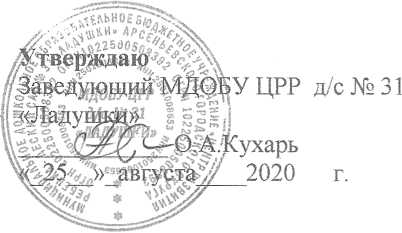 Принятона педагогическом советеот «_6	»_августа_ 2020 г.Рабочая программа педагогаВ средней группе №8 «Муравьишка» 2020-2021 учебный годВоспитатель: Е.А.ШкрабачОГЛАВЛЕНИЕ:                            Целевой разделПояснительная запискаРабочая программа по развитию детей средней группы разработана в соответствие с основной образовательной программой МДОБУ ЦРР д/с № 31 «Ладушки», в соответствие с введением ФГОС ДО.Рабочая программа разработана в соответствие со следующими нормативными документами:Федеральный закон от 29.12.2012 г. № 273-ФЗ «Об образовании в Российской Федерации»;Приказ Министерства образования и науки Российской Федерации от 30.08.2013 г. № 1014 «Об утверждении Порядка организации и осуществления образовательной деятельности по основным общеобразовательным программам – образовательным программам дошкольного образования»;Приказ Министерства образования и науки Российской Федерации от 17.10.2013 г. № 1155 «Об утверждении федерального государственного образовательного стандарта дошкольного образования»;Постановление главного государственного врача Российской Федерации от 15.05.2013 г. № 26 «Об утверждении Сан ПиН 2.4.1.3049-13 «Санитарно-эпидемиологические требования к устройству, содержанию и организации режима работы дошкольных образовательных организаций»;Устав МДОБУ ЦРР д/с № 31 «Ладушки».Программа обеспечивает разностороннее развитие детей в возрасте от 4 до 5 лет с учётом их возрастных и индивидуальных особенностей по основным направлениям – физическому, социально-коммуникативному, познавательному, речевому, художественно-эстетическому.Используются парциальные программы:Направление «Речевое развитие» в части формируемой участниками образовательных отношений, реализуется за счет парциальных программ и методических пособий:-М.В.Юдаева Хрестоматия для средней группы2. Фомичева М.Ф. «Воспитание у детей правильного произношения» «Социально – коммуникативное развитие»:Народная культура и традиции: занятия с детьми 3-7 лет. Авторы Т. И. Гризик, Т. Н. Доронова, Е. В. Соловьёва, С. Г. Якобсон; науч. рук. Е. В. Соловьёва.2. Авторизованная "Программа нравственно-патриотического и духовного воспитания дошкольников".«Художественно-эстетическое развитиечасти, формируемой участниками образовательных отношений реализуется на основе парциальных программ: Программа художественного воспитания, обучения и развития детей 2–7 лет «Цветные ладошки» И. А. Лыковой.Образовательная область «Физическое развитие» реализуется за счет: -В.Г.Фролов, Г.П. Юрко Физкультурные занятия на воздухе с детьми дошкольного возраста;Образовательная область «Познавательное развитие» реализуется с помощью методических разработок и парциальных программ:Организация опытно-экспериментальной деятельности детей 2-7 лет. Авторы Мартынова Е. А., Сучкова И. М.Современная образовательная технология «Развивающие игры и занятия с палочками Кюизенера» В.П. Новиковой и Л.И. Тихоновой Сборник дидактических  игр по ознакомлению с окружающим миромЦели и задачи программыЦель программы - Создание благоприятных условий для полноценного проживания ребенком дошкольного детства, формирование общей культуры, развитие физических, интеллектуальных, нравственных, эстетических и личностных качеств, формирование предпосылок учебной деятельности, сохранение и укрепление здоровья детей дошкольного возраста, обеспечение безопасности жизнедеятельности воспитанников.Задачи программы:- охрана и укрепление физического и психического здоровья детей, в том числе их эмоционального благополучия;- обеспечение равных возможностей для полноценного развития каждого ребенка в период дошкольного детства независимо от места жительства, пола, нации, языка, социального статуса, психофизиологических и других особенностей (в том числе ограниченных возможностей здоровья);- создание благоприятных условий развития детей в соответствии с их возрастными и индивидуальными особенностями и склонностями, развития способностей и творческого потенциала каждого ребенка как субъекта отношений с самим собой, другими детьми, взрослыми и миром;- объединение обучения и воспитания в целостный образовательный процесс на основе духовно-нравственных и социокультурных ценностей и принятых в обществе правил и норм поведения в интересах человека, семьи, общества;- формирование общей культуры личности детей, в том числе ценностей здорового образа жизни, развития их социальных, нравственных, эстетических, интеллектуальных, физических качеств, инициативности, самостоятельности и ответственности ребенка, формирования предпосылок учебной деятельности;- формирование социокультурной среды, соответствующей возрастным, индивидуальным, психологическим и физиологическим особенностям детей;- создание в группе атмосферы гуманного и доброжелательного отношения ко всем воспитанникам, уважительное отношение к результатам детского творчества;- максимальное использование разнообразных видов деятельности, творческая организация воспитательное-образовательного процесса, вариативность использования образовательного материала;- обеспечение психолого-педагогической поддержки семьи и повышения компетентности родителей (законных представителей) в вопросах развития и образования, охраны и укрепления здоровья детей.Цель и задачи (часть, формируемая участниками образовательных отношений):В соответствии с запросом родителей, учитывая интересы, склонности детей дошкольного учреждения, педагогические и методические условия МДОБУ ЦРР д/с № 31 «Ладушки», разработаны на основе региональных исследований методики и  определены приоритетные направления деятельности: Укрепление здоровья детей с учетом особенностей климата и экологии Приморского края;Формирование представлений детей о национальных традициях и культуре разных народов;Воспитание любви и уважения к малой родине;Воспитание любви и уважения к художественной литературе;Развитие творческой активности детей в процессе изобразительной деятельности;Воспитание патриотических чувств;Духовно-нравственное воспитание детей.Направления, выбранные участниками образовательных отношенийРаспределение образовательных областей в части формируемой участниками образовательных отношений по направлениям и месту реализации в режиме дня1.3. Принципы и подходы к формированию ПрограммыМетодологической основой Программы являются общепсихологическая теория деятельности А.Н. Леонтьева, культурно-историческая концепция Л.С. Выговского. В Программе на первый план выдвигается развивающая функция образования, обеспечивающая становление личности ребенка и ориентирующая педагога на его индивидуальные особенности, что соответствует современной научной «Концепции дошкольного воспитания» (авторы В. В. Давыдов, В. А. Петровский и др.) о признании самоценности дошкольного периода детства. Программа построена на позициях гуманно-личностного отношения к ребенку и направлена на его всестороннее развитие, формирование духовных и общечеловеческих ценностей, а также способностей и интегративных качеств. В Программе отсутствуют жесткая регламентация знаний детей и предметный центризм в обучении.Программа разработана с учетом следующих основных принципов дошкольного образования:- полноценное проживание ребенком всех этапов детства (младенческого, раннего и дошкольного возраста), обогащение (амплификация) детского развития;- построение образовательной деятельности на основе индивидуальных особенностей каждого ребенка, при котором сам ребенок становится активным в выборе содержания своего образования, становится субъектом образования (далее - индивидуализация дошкольного образования);- содействие и сотрудничество детей и взрослых, признание ребенка полноценным участником (субъектом) образовательных отношений;- поддержка инициативы детей в различных видах деятельности;- сотрудничество Организации с семьей;- приобщение детей к социокультурным нормам, традициям семьи, общества и государства;- формирование познавательных интересов и познавательных действий ребенка в различных видах деятельности;- возрастная адекватность дошкольного образования (соответствие условий, требований, методов возрасту и особенностям развития);- учет этнокультурной ситуации развития детей.Основными подходами к формированию Программы являются:- деятельностный подход ,предполагающий развитие ребенка в деятельности, включающей такие компоненты как самоцелеполагание, самопланирование, самоорганизация, самооценка, самоанализ; - индивидуальный подход, предписывающий гибкое использование педагогами различных средств, форм и методов по отношению к каждому ребенку;- личностно-ориентированный подход, который предусматривает организацию образовательного процесса на основе признания уникальности личности ребенка и создания условий для ее развития на основе изучения задатков, способностей, интересов, склонностей;- cрейдовой подход ,ориентирующий на использование возможностей внутренней и внешней среды образовательного учреждения в воспитании и развитии личности ребенка.1.5.          Возрастные особенности детей 4-5 летДети 4-5 лет социальные нормы и правила поведения всё ещё не осознают, однако у них уже начинают складываться обобщённые представления о том, как надо (не надо) себя вести. Поведение ребёнка 4-5 лет не столь импульсивно и непосредственно, как в 3-4 года.В этом возрасте детьми хорошо освоен алгоритм процессов умывания, одевания, купания, приёма пищи, уборки помещения. Появляется сосредоточенность на своём самочувствии, ребёнка начинает волновать тема собственного здоровья. Дети 4-5 лет имеют дифференцированное представление о собственной тендерной принадлежности, аргументируют её по ряду признаков.К 4 годам основные трудности в поведении и общении ребёнка с окружающими, которые были связаны с кризисом 3 лет (упрямство, строптивость, конфликтность и др.), постепенно уходят в прошлое.Развивается моторика дошкольников. В возрасте от 4 до 5 лет продолжается усвоение детьми общепринятых сенсорных эталонов, овладение способами их использования и совершенствование обследования предметов. В среднем дошкольном возрасте связь мышления и действий сохраняется, но уже не является такой непосредственной, как раньше. К 5 годам внимание становится всё более устойчивым, в отличие от возраста 3 лет (если ребёнок пошёл за мячом, то уже не будет отвлекаться на другие интересные предметы).Важным показателем развития внимания является то, что к 5 годам в деятельности ребёнка появляется действие по правилу - первый необходимый элемент произвольного внимания.Именно в этом возрасте дети начинают активно играть в игры с правилами.В дошкольном возрасте интенсивно развивается память ребёнка. Особенности образов воображения зависят от опыта ребёнка и уровня понимания им того, что он слышит от взрослых, видит на картинках и т. д. В этом возрасте происходит развитие инициативности и самостоятельности ребенка в общении со взрослыми и сверстниками. У детей наблюдается потребность в уважении взрослых, их похвале.В процессе общения со взрослыми дети используют правила речевого этикета. Речь становится более связной и последовательной. В возрасте 4-5 лет дети способны долго рассматривать книгу, рассказывать по картинке о её содержании. Цепкая память позволяет ребёнку 4-5 лет многое запоминать, он легко выучивает наизусть стихи и может выразительно читать их на публике. В среднем дошкольном возрасте активно развиваются такие компоненты детского труда, как целеполагание и контрольно-проверочные действия на базе освоенных трудовых процессов. В музыкально-художественной и продуктивной деятельности дети эмоционально откликаются на художественные произведения, произведения музыкального и изобразительного искусства.Важным показателем развития ребёнка-дошкольника является изобразительная деятельность. К 4 годам круг изображаемых детьми предметов довольно широк. Конструирование начинает носить характер продуктивной деятельности.1.6. Планируемые результаты освоения программыТребования к результатам освоения Программы представлены в виде целевых ориентиров дошкольного образования. К целевым ориентирам дошкольного образования относятся следующие социально-нормативные характеристики возможных достижений ребенка.Критерии и показатели целевых ориентиров и методы педагогических воздействийПромежуточные и итоговые результаты освоения ПрограммыОснованием выделения сторон (сфер) инициативы послужили мотивационно -содержательные характеристики деятельности, т.е. собственно предметно-содержательная направленность активности ребенка.К этим сторонам (сферам) инициативы были отнесены следующие:1)	творческая инициатива (включенность в сюжетную игру как основную творческую деятельность ребенка, где развиваются воображение, образное мышление);2)	инициатива как  целеполагание  и волевое усилие (включенность в разные виды продуктивной деятельности – рисование, лепку, конструирование, требующие усилий по преодолению "сопротивления" материала, где развиваются произвольность, планирующая функция речи);3)	коммуникативная инициатива (включенность ребенка во взаимодействие со сверстниками, где развиваются симпатия, коммуникативная функция речи);4)	познавательная инициатива – любознательность (включенность в экспериментирование, простую познавательно-исследовательскую деятельность, где развиваются способности устанавливать пространственно-временные, причинно- следственные и родовидовые отношения).Промежуточные и итоговые результаты освоения Программы по образовательным областямСоциально-коммуникативное развитиеК концу пятого года жизни дети могут:Бережно относиться к своей одежде, уметь приводить её в порядок, самостоятельно поддерживать порядок в помещении и на участке детского сада, убирать своё рабочее место.Сформированы элементарные представления о многообразии животного и растительного мира, правилах поведения в природе; способах взаимодействия с животными и растениями, понятия: «съедобное», «несъедобное», «лекарственные растения».Развиты наблюдательность, умение ориентироваться в помещении и на участке детского сада, в ближайшей местности.Знает понятия «улица», «дорога», «перекресток», «остановка общественного транспорта», соблюдает правила дорожного движения.Имеет понятие о назначении светофора и работе полицейского, различных видах городского транспорта, особенностях их внешнего вида и назначения («Скорая помощь», «Пожарная», машина МЧС, «Полиция», трамвай, троллейбус, автобус).Знаком со знаками дорожного движения «Пешеходный переход», «Остановка общественного транспорта»; с правилами безопасного поведения во время игр, с назначением, работой и правилами пользования бытовыми электроприборами (пылесос, электрочайник, утюг и др.).Сформированы  навыки культурного поведения в общественном транспорте.Знает  правила езды на велосипеде, правила поведения с незнакомыми людьми, правила поведения при пожаре.Может принимать на себя роль, непродолжительно взаимодействовать со сверстниками в игре от имени героя.Умеет объединять несколько игровых действий в единую сюжетную линию; отражать в игре действия с предметами и взаимоотношения людей.Способен придерживаться игровых правил в дидактической игре.Способен следить за развитием театрализованного действия и эмоционально на него отзываться  (кукольный, драматический театры).Познавательное  развитиеК концу пятого года жизни дети могут:Называть самые разные предметы, которые их окружают в помещениях, на участке, на улице, знать их назначение, называть свойства и качества, доступные для восприятия и обследованияПроявлять интерес к предметам и явлениям, которые они не имели (не имеют) возможности видеть.С удовольствием рассказывать о семье, семейном быте, традициях; активно участвовать в мероприятиях, готовящихся в группе, в ДОУ, в частности, направленных на то, чтобы порадовать взрослых, детей.Рассказывать о своём родном городе, желании приобрести в будущем определённую профессию (стать полицейским, пожарным, военным и т.п.).Участвовать в наблюдениях за растениями, животными, птицами, рыбами и в посильном труде по уходу за ними, делятся своими познаниями о живом и не живом; не рвать, не ломать растения, бережно относиться к живым существам, не вредить им, рассказывать о сезонных изменениях.Самостоятельно повторить проделанные вместе со взрослыми опыты, составлять план исследовательской работы, делать схемы и зарисовки.Различать из каких частей составлена группа предметов, называть их характерные особенности (цвет, форму, величину).Считать до 5 (количественный счёт), отвечать на вопрос «Сколько всего?».Сравнивать две группы путём поштучного соотнесения предметов (составление пар).Раскладывать 3-5 предметов различной величины (длины, ширины, высоты) в возрастающем (убывающем) порядке, рассказывать о величине каждого предмета в ряду.Различать и называть треугольник, круг, квадрат, прямоугольник, шар, куб, цилиндр, знать их характерные отличия.Находить в окружающей обстановке предметы, похожие на знакомые фигуры.Определять направление движения от себя (направо, налево, вперёд, назад, вверх, вниз).Различать левую и правую руки.Определять части суток.Использовать строительные детали с учётом их конструктивных свойств, преобразовывать постройки.Речевое  развитиеК концу пятого года жизни дети могут:Значительно увеличивать свой словарь за счёт слов, обозначающих предметы и явления, не имевшие места в собственном опыте ребёнка.Активно употреблять слова, обозначающие эмоциональное состояние (сердитый, печальный), этические качества (хитрый, добрый), эстетические характеристики, разнообразные свойства и качества предметов. Понимать и употреблять слова антонимы; образовывать новые слова по аналогии со знакомыми словами.Осмысленно работать над своим произношением, выделять первый звук в слове.Осмысливать причинно-следственные отношения; употреблять сложносочинённые и сложноподчинённые предложения.Подробно, с детализацией и повторами рассказывать о содержании сюжетной картинки, с помощью взрослого повторять образцы описания игрушки, драматизировать отрывки из знакомых произведений.Рассказывать невероятные истории, что является следствием бурного развития фантазии.Активно сопровождать речью свою деятельность (игровые, бытовые и другие действия).Высказывать желание прослушать определённое литературное произведение.С интересом рассматривать иллюстрированные издания детских книг.Назвать любимую сказку, прочесть понравившееся стихотворение, под контролем взрослого выбрать с помощью считалки водящего.С помощью взрослого драматизировать, инсценировать небольшие сказки.Осмысленно отвечать на вопросы.Художественно-эстетическое  развитиеК концу пятого года жизни дети могут:Выделять выразительные средства дымковской и филимоновской игрушки, проявлять интерес к книжным иллюстрациям.Изображать предметы и явления, используя умения передавать их выразительно путём создания отчётливых форм, подбора цвета, аккуратного закрашивания, использования разных материалов: карандашей, красок, фломастеров, цветных мелков и др.Передавать несложный сюжет, объединяя в рисунке несколько предметов, располагая их на листе в соответствии с содержанием сюжета.Украшать силуэты игрушек элементами дымковской и филимоновской росписи.Создавать образы разных предметов и игрушек, объединять их в коллективную композицию, использовать всё многообразие усвоенных приёмов.Правильно держать ножницы и резать ими, по прямой, по диагонали (квадрат и прямоугольник), вырезывать круг из квадрата, овал из прямоугольника, плавно срезать и закруглять углы.Аккуратно наклеивать изображения предметов, состоящих из нескольких частей.Подбирать цвета в соответствии с цветом предметов или по собственному желанию.Составлять узоры из растительных форм и геометрических фигур.Внимательно слушать музыкальное произведение, чувствовать его характер, выражать свои чувства словами, рисунком, движением.Узнавать песни по мелодиям, различать звуки по высоте.Петь протяжно, чётко произносить слова, вместе начинать и заканчивать пение.Выполнять движения, отвечающие характеру музыки.Выполнять танцевальные движения: пружинка, подскоки, движение парами по кругу, кружение по одному и в парах.Выполнять движения с предметами (куклами, игрушками, ленточками).Инсценировать совместно с воспитателем песни, хороводы.Играть на металлофоне простейшие мелодии на одном звуке.Физическое  развитиеК концу пятого года жизни дети могут:Ходить и бегать, соблюдая правильную технику движения. Лазать по гимнастической стенке, не пропуская реек, перелезая с одного пролёта на другой; ползать разными способами: опираясь на кисти рук, колени и пальцы ног, на стопы и ладони; на животе, подтягиваясь руками.Принимать правильное исходное положение в прыжках с места, мягко приземляться, прыгать  в длину с места на расстоянии не менее 70 см.Ловить мяч кистями рук с расстояния 1,5 м; принимать правильное исходное положение при метании, метать предметы разными способами правой и левой рукой; отбивать мяч о землю (пол) не менее 5 раз подряд.Выполнять упражнения на статистическое и динамическое равновесие.Строиться в колонну по одному, парами, в круг, в шеренгу.Скользить самостоятельно по ледяным дорожкам (длина 5 м).Ходить на лыжах скользящим шагом на расстояние до 500 м, выполнять поворот переступанием, подниматься на горку.Кататься на двухколёсном велосипеде, выполнять повороты направо и налево.Ориентироваться в пространстве, находить левую и правую сторону.Придумывать варианты подвижных игр, самостоятельно и творчески выполнять движения.Выполнять имитационные упражнения, демонстрируя красоту, выразительность, грациозность, пластичность движений.Планируемые результаты освоения программы (часть, формируемая участниками образовательных отношений)Региональный компонент :имеет элементарные представления о родном крае, его символике. Знает некоторые растения и животных Приморского края.Имеет представление об истории города и края. Знает название города, в котором живёт, называет его достопримечательности, некоторые промышленные предприятия, учреждения культуры и спорта. Знает профессии горожан, профессиональные праздники, значимые события города.Использует различные виды продуктивной деятельности для отражения своих впечатлений о городе. Исполняет песни о родном крае и городе, принимает активное участие в праздниках, концертах, конкурсах.II СОДЕРЖАТЕЛЬНЫЙ РАЗДЕЛСодержательный раздел представляет общее содержание рабочей программы, обеспечивающее полноценное развитие личности детей 4-5 лет.Содержание программы обеспечивает развитие личности, мотивации и способностей детей в различных видах деятельности и охватывает следующие структурные единицы, представляющие определенные направления развития и образования детей (далее - образовательные области):- социально-коммуникативное развитие;- познавательное развитие; - речевое развитие;- художественно-эстетическое развитие;- физическое развитие.Содержание психолого-педагогической работы с детьми ориентировано на разностороннее развитие дошкольников с учётом их возрастных и индивидуальных особенностей. Задачи психолого-педагогической работы по формированию физических, интеллектуальных и личностных качеств детей решаются интегрировано в ходе освоения всех образовательных областей. Их решение предусматривается не только в рамках непосредственно образовательной деятельности, но и в ходе режимных моментов – как в совместной деятельности взрослого и детей, так и в самостоятельной деятельности дошкольников.Содержание регионального компонента реализуется во всех образовательных областях программы через познавательную, перцептивно-эмоциональную и практическую деятельность: в непосредственно образовательной деятельности, режимных моментах, самостоятельной деятельности, в семье на основеавторско-составительской программы МДОБУ д/с № 31  «Наш дом - Приморье» для педагогов и родителей по воспитанию детей от 3 до 7 лет. Воспитание и обучение осуществляется на русском языке  - государственном языке России.2.1. Образовательная областьСоциально-коммуникативное развитиеНаправлена на усвоение норм и ценностей принятых в обществе, включая моральные и нравственные ценности; развитие общения и взаимодействия ребенка со взрослыми и сверстниками; становление самостоятельности, целенаправленности и саморегуляции собственных действий; развитие социального и эмоционального интеллекта, эмоциональной отзывчивости, сопереживания, формирование готовности к совместной деятельности со сверстниками, формирование уважительного отношения и чувства принадлежности к своей семье и к сообществу детей и взрослых в Организации; формирование позитивных установок к различным видам труда и творчества; формирование основ безопасного поведения в быту, социуме, природе».2.2.Образовательная областьПознавательное развитие Познавательное развитие предполагает развитие интересов детей, любознательности и познавательной мотивации; формирование познавательных действий, становление сознания; развитие воображения и творческой активности; формирование первичных представлений о себе, других людях, объектах окружающего мира, о свойствах и отношениях объектового окружающего мира (форме, цвете, размере, материале, звучании, ритме ,темпе, количестве, числе, части и целом, пространстве и времени, движении и покое, причинах и следствиях и др.), о малой родине и Отечестве, представлений о социокультурных ценностях нашего народа, об отечественных традициях и праздниках, о планете Земля как общем доме людей, об особенностях ее природы, многообразии стран и народов мира».2.3.Образовательная областьРечевое развитиеРечевое развитие включает владение речью как средством общения и культуры; обогащение активного словаря; развитие связной, грамматически правильной диалогической и монологической речи; развитие речевого творчества; развитие звуковой и интонационной культуры речи, фонематического слуха; знакомство с книжной культурой, детской литературой, понимание на слух текстов различных жанров детской литературы; формирование звуковой аналитико-синтетической активности как предпосылкиобучения грамоте».2.4.Образовательная областьХудожественно-эстетическое  развитиеХудожественно-эстетическое развитие предполагает развитие предпосылок ценностно-смыслового восприятия и понимания произведений искусства (словесного, музыкального, изобразительного), мира природы;   становление эстетического отношения к окружающему миру; формирование элементарных представлений о видах искусства; восприятие музыки, художественной литературы, фольклора; стимулирование сопереживания персонажам художественных произведений; реализацию самостоятельной творческой деятельности детей (изобразительной, конструктивно-модельной, музыкальной и др.).2.5.Образовательная областьФизическое  развитиеФизическое развитие включает приобретение опыта в следующих видах деятельности детей: двигательной, в том числе связанной с выполнением упражнений, направленных на развитие таких физических качеств, как координация и гибкость; способствующих правильному формированию опорно-двигательной системы организма, развитию равновесия, координации движения, крупной и мелкой моторики обеих рук, а также с правильным, не наносящим ущерба организму, выполнением основных движений(ходьба, бег, мягкие прыжки, повороты в обе стороны), формирование начальных представлений о некоторых видах спорта, овладение подвижными играми с правилами; становление целенаправленности и саморегуляции в двигательной сфере; становление ценностей здорового образа жизни, овладение его элементарными нормами и правилами (в питании, двигательном режиме, закаливании, при формировании полезных привычек и др.)2.6.Формы, способы, методы и средства реализации программы2.7. Способы и направления поддержки детской инициативыПриоритетной сферой проявления детской инициативы является познавательная деятельность, расширение информационного кругозора игровая деятельность со сверстниками. Для поддержки детской инициативы необходимо:Способствовать стремлению детей делать собственные умозаключения, относиться к таким попыткам внимательно, с уважением;Обеспечивать для детей возможности осуществления их желания переодеваться и наряжаться, примеривать на себя разные роли;Создавать условия, обеспечивающие детям возможность строить дом, укрытия для игр; При необходимости осуждать негативный поступок, действие ребенка, но не допускать критики его личности, его качества. Негативные оценки давать только поступкам ребенка и только с глазу на глаз, а не перед всей	 группой;Не допускать диктата, навязывания в выборе детьми сюжета игры;Обязательно участвовать в играх детей по их приглашению в качестве партнера, равноправного участника, но руководителя игры;Привлекать детей к украшению группы к праздникам, обсуждая разные возможности и предложения;Побуждать детей формировать и выражать собственную эстетическую оценку воспринимаемого, не навязывая им мнения взрослых;Привлекать детей к планированию жизни группы на день;Читать и рассказывать детям по их просьбе, включать музыку.2.8. Программно-методический комплекс образовательного процесса.III.ОРГАНИЗАЦИОННЫЙ РАЗДЕЛ (условия реализации программы)3.1. Организация режима дняРежим дня – рациональная продолжительность и разумное чередование различных видов деятельности и отдыха детей в течение суток. Основным принципом правильного построения режима является его соответствие возрастным психофизиологическим особенностям детей.В ДОУ используется гибкий режим дня, изменения вносятся исходя из особенностей сезона, индивидуальных особенностей детей, состояния их здоровья, учитываются климатические условия (в течение года режим дня меняется дважды).В отличие от зимнего в летний оздоровительный период увеличивается время пребывания детей на воздухе.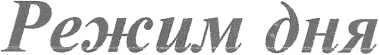 Холодный период годаСредняя группаСетка
непосредственно образовательной деятельно
в средней группе № 8 на 2020/21 учебный годПонедельникПознавательное развитие (математика) - 9.00-9.20Художественно-эстетическое развитие (музыка)— 9.30-9.50ВторникРечевое развитие (развитие речи и х/ литература) - 9.00-9.20Физическое развитие— 9.30-9.50СредаХудожественно-эстетическое развитие (аппликация/ конструирование) - 9.00-9.20Физическое развитие (н/воздухе) — 10.00-10.20Развлечение —15.30-15.50ЧетвергХудожественно-эстетическое развитие (рисование/лепка) - 9.00-9.20Физическое развитие — 9.35-9.55ПятницаПознавательное развитие (экология) /социально-коммуникативное развитие (ОБЖ) (1 раз в 2 недели) - 9.00-9.20Художественно-эстетическое развитие (музыка)н— 9.40-10.00                         Особенности организации режимных моментовПриём пищи:Каждый ребёнок принимает пищу в своём темпе. Не допускается сидение детей за столом в ожидании еды или после её приёма, это способствует утомлению.Прогулка – средство укрепления здоровья и профилактики утомления. На прогулке дети удовлетворяют потребность в двигательной активности. Воспитатель обеспечивает пребывание детей на свежем воздухе в соответствии с режимом дня. Продолжительность прогулки во многом зависит от её организации. Процесс одевания и раздевания нередко затягивается, особенно в холодное время года. Правильно сформированные навыки самообслуживания, умение аккуратно складывать одежду в определённом порядке, ожидание интересной прогулки – всё это помогает детям собираться быстрее и позволяет дольше находиться на свежем воздухе. Сан ПиН 2.4.1.3049-13«Санитарно-эпидемиологические требования к устройству, содержанию и организации режима работы дошкольных образовательных организаций»:11.5. Рекомендуемая продолжительность ежедневных прогулок составляет 3-4 часа. При температуре воздуха ниже 15̊̊С и скорости ветра более 7 м/с продолжительность прогулки рекомендуется сокращать.11.6. Рекомендуется организовывать прогулки 2 раза в день: в первую половину дня и во вторую половину дня – после дневного сна или перед уходом детей домой.Дневной сон – способствует нормальной психической деятельности. Быстрому засыпанию и глубокому сну способствует разнообразная активная деятельность детей во время бодрствования; спокойные занятия, снимающие перевозбуждение, перед отходом ко сну. В помещении, где спят дети, создана спокойная, тихая обстановка. Так же необходим постоянный приток свежего воздуха.3.2. Проектирование образовательного процессаОптимальные условия для развития ребёнка –это соотношение свободной, регламентированной и нерегламентированной (совместная деятельность педагогов и детей и самостоятельная деятельность детей) форм деятельности ребёнка. Образовательная деятельность вне организованных занятий обеспечивает максимальный учёт особенностей и возможностей ребёнка, его интересы и склонности.В течение дня в средней группе предусмотрен определённый баланс различных видов деятельности:Формы организации непосредственно образовательной деятельности в средней группе – подгрупповые, фронтальные. Максимально допустимый объём образовательной нагрузки соответствует Сан ПиН 2.4.1.3049-13«Санитарно-эпидемиологические требования к устройству, содержанию и организации режима работы дошкольных образовательных организаций»: продолжительность непосредственно образовательной деятельности для детей 4-5 лет не превышает 20 мин. Максимально допустимый объём образовательной нагрузки в первую половину дня не превышает 40 мин. В середине времени, отведённого на непрерывную образовательную деятельность,  проводят физкультминутку. Перерывы между непосредственно образовательной деятельностью  - не менее 10 мин. Непосредственно образовательная деятельность физкультурно-оздоровительного и эстетического цикла занимает не менее 50% общего времени, отведённого на непосредственно образовательную деятельность.Непосредственно образовательная деятельность, требующая повышенной познавательной активности и умственной напряжённости детей, проводится в первую половину дня и в дни наиболее высокой работоспособности (вторник, среда), сочетается с физкультурными и музыкальными занятиями.Планирование образовательной деятельностипри работе по пятидневной неделе в средней группе3.3. Физкультурно-оздоровительная работаРежим двигательной активности в средней группеМодель закаливания детей в средней группе3.4. Особенности организации развивающей предметно-пространственной средыПод понятием среды подразумевается окружающая обстановка природного, социально-бытового и/или культурно-эстетического характера. Это условия существования человека, его жизненное пространство.Среда может приобретать специально проектируемую направленность, и в этом случае о ней говорят как о важном факторе формирования личности — образовательной среде.Образовательная среда в детском саду предполагает специально созданные условия, такие, которые необходимы для полноценного проживания ребенком дошкольного детства. Под предметно-развивающей средой понимают определенное пространство, организационно оформленное и предметно насыщенное, приспособленное для удовлетворения потребностей ребенка в познании, общении, труде, физическом и духовном развитии в целом. Современное понимание предметно-пространственной среды включает в себя обеспечение активной жизнедеятельности ребенка, становления его субъектной позиции, развития творческих проявлений всеми доступными, побуждающими к самовыражению средствами.Основные требования к организации средыПрограмма может быть реализована с использованием оснащения, которое уже имеется в дошкольной организации, главное, соблюдать требования ФГОС ДО и принципы организации пространства, обозначенные в программе.Развивающая предметно-пространственная среда дошкольной организации должна быть:• содержательно-насыщенной, развивающей;• трансформируемой;• полифункциональной;• вариативной;• доступной;• безопасной;• здоровье сберегающей;• эстетически-привлекательной.Организация образовательной предметно-пространственной среды в средней группе строится на основе реализации основной образовательной программы ДОУ, в соответствии с требованиями ФГОС дошкольного образования.Групповое помещение условно подразделяется на три зоны:Спокойная зона: Центр познания (познавательно-исследовательской деятельности), Центр занимательной математики,  Центр книги и речевого развития;Зона средней активности: Центр природы и экспериментирования,  Центр  патриотического воспитания и родного края,  Центр безопасности, Уголок коллекций, Центр строительное- конструктивных игр, Центр искусства и продуктивной деятельности;Зона повышенной активности: Игровой центр, Центр социально-эмоционального развития,  Уголок дежурств, Центр оздоровления и физической культуры.        Среда должна быть вариативной, состоять из различных площадок (мастерских, исследовательских площадок, художественных студий, библиотечек, игровых, лабораторий и пр.), которые дети могут выбирать по собственному желанию. Предметно-пространственная среда должна меняться в соответствии с интересами и проектами детей не реже, чем один раз в несколько недель.Игровая среда должна стимулировать детскую активность и постоянно обновляться в соответствии с текущими интересами и инициативой детей. Игровое оборудование должно быть разнообразным и легко трансформируемым. Дети должны иметь возможность участвовать в создании и обновлении игровой среды. Возможность внести свой вклад в ее усовершенствование должны иметь и родители. Создание условий для развития познавательной деятельности Обучение наиболее эффективно тогда, когда ребенок занят значимым и интересным исследованием окружающего мира, в ходе которого он самостоятельно и при помощи взрослого совершает открытия. Педагог должен создавать ситуации, в которых может проявляться детская познавательная активность. Ситуации, которые могут стимулировать познавательное развитие (то есть требующие от детей развития восприятия, мышления, воображения, памяти), возникают в повседневной жизни ребенка постоянно: на прогулках, во время еды, укладывания спать, одевания, подготовки к празднику и т. д.Стимулировать детскую познавательную активность педагог может:• регулярно предлагая детям вопросы, требующие не только воспроизведения информации, но и мышления;• регулярно предлагая детям открытые, творческие вопросы, в том числе — проблемно-противоречивые ситуации, на которые могут быть даны разные ответы;• обеспечивая в ходе обсуждения атмосферу поддержки и принятия;• позволяя детям определиться с решением в ходе обсуждения тойили иной ситуации;• организуя обсуждения, в которых дети могут высказывать разные точки зрения по одному и тому же вопросу, помогая увидеть несовпадение точек зрения;• строя обсуждение с учетом высказываний детей, которые могут изменить ход дискуссии;• помогая организовать дискуссию; предлагая дополнительные средства (двигательные, образные, в т. ч. наглядные модели и символы), в тех случаях, когда детям трудно решить задачу.3.5. Особенности взаимодействия педагогического коллектива с семьями воспитанниковПартнерство с семьей строится не основе взаимного уважения и добровольности. Цель взаимодействия с семьей – сделать родителей активными участниками образовательных отношений, оказав им помощь в реализации ответственности за воспитание и обучение детей. Задачи:изучать запросы и потребности в дошкольном образовании семьей, находящихся  в сфере деятельности ДОО;повышать психологическую компетентность родителей. Учить родителей общаться с детьми в формах, адекватных возрасту, нетравмирующим приемам управления поведением ребенка;уважать родителей в необходимости соблюдения единого с организацией режима дня для ребенка дошкольного возраста; учить родителей разнообразным формам организации досуга с детьми в семье;создавать ситуации приятного совместного досуга детей и родителей в ДОО, условия доверительного, неформального общения педагогов с родителями;помогать родителям правильно выбрать школу для ребенка в соответствии с его индивидуальными возможностями и способностями;постоянно вести работу по профилактике нарушений и по защите прав и достоинства ребенка в ДОО и в семье.Основные направления взаимодействия ДОО с семьями детейОбеспечение комфортной адаптации ребенка и его семьи к условиям детского сада;формирование здоровья ребенка;установление контакта с родителями и согласование с ними целей и ценностей образовательной деятельности;обеспечение постоянной содержательной информации о жизни детей в детском саду;предоставление родителям возможности повысить педагогическую компетентность;создание ситуации приятного совместного досуга с участием семей детей;создание условий для реализации творческого потенциала семьи в организации жизни детей в детском саду.Проектирование совместной деятельности воспитывающих взрослых и детей.Семейные праздники.Традиционными для детского сада являются детские праздники, посвященные знаменательным событиям в жизни страны. Новой формой, актуализирующей сотворчество детей и воспитывающих взрослых, является семейный праздник в детском саду. Семейный праздник в детском саду — это особый день, объединяющий педагогов и семьи воспитанников по случаю какого-либо события. Таким особым днем может стать День матери, День отца, Новый год, День Победы, Международный День семьи (15 мая), Всероссийский День семьи, любви и верности (8 июля). Наиболее значимы семейные праздники для семей с детьми раннего возраста, так как малыши в возрасте до 3 лет лучше чувствуют себя, когда на празднике рядом с ними находятся родители.Проектная деятельность. Все большую актуальность приобретает такая форма совместной деятельности, как проекты. Они меняют роль воспитывающих взрослых в управлении детским садом, в развитии партнерских отношений, помогают им научиться работать в «команде», овладеть способами коллективной мыслительной деятельности; освоить алгоритм создания проекта, отталкиваясь от потребностей ребенка; достичь позитивной открытости по отношению к коллегам, воспитанникам и родителям, к своей личности; объединить усилия педагогов, родителей и детей с целью реализации проекта. Идеями для проектирования могут стать любые предложения, направленные на улучшение отношений педагогов, детей и родителей, на развитие ответственности, инициативности, например, организация семейного летнего отдыха детей, проведение Дня семьи в детском саду, создание сетевого интернет- сообщества воспитывающих взрослых и др.Приложения4.1. Комплексно-тематическое планирование в средней группе на 2020-2021 учебный годКомплексно-тематическое планирование содержания организованной деятельности: базовый вид образовательной деятельностиФизическая культура (в помещении)Познавательное развитие (развитие познавательно-исследовательской деятельности, приобщение к социокультурным ценностям)Познавательно развитие (ФЭМП)Развитие речиХудожественно-эстетическое развитие Рисование (приобщение к искусству, изобразительная деятельность )Художественно-эстетическое развитие ЛепкаХудожественно-эстетическое развитие АппликацияКомплексно-тематическое планирование содержания организованной деятельности: часть, формируемая участниками образовательных отношенийФизическая культура (на воздухе)Ознакомление с окружающим и природой:Региональный компонент:КонструированиеОзнакомление с художественной литературойКомплексно-тематическое планирование содержания организованной деятельности: совместная деятельность взрослых и детейПерспективное планирование сюжетно-ролевых игр:Ежедневное чтение – традиция ДОУ4.2. Перспективное планирование взаимодействия с семьёйОрганизация деятельности по формированиюкультурно-гигиенических навыков и этикета.Организация деятельности по формированию патриотических навыков.4.3.Перечень событий, праздников, мероприятий в средней группеОтдых. Поощрять желание детей в свободное время заниматься интересной самостоятельной деятельностью, любоваться красотой природных явлений: слушать пение птиц, шум дождя, музыку, мастерить, рисовать, музицировать и т.д.Развлечения. Создавать условия для самостоятельной деятельности детей, отдыха и получения новых впечатлений. Развивать интерес к познавательным развлечениям, знакомящим с традициями и обычаями народа, истоками культуры.Вовлекать детей в процесс подготовки разных видов развлечений. Формировать желание участвовать в кукольном спектакле, музыкальных и литературных концертах; спортивных играх и т. д.Осуществлять патриотическое и нравственное воспитание.Приобщать к художественной культуре. Развивать умение и желание заниматься интересным творческим делом (рисовать, лепить и т. д.).Праздники. Приобщать детей к праздничной культуре русского народа. Развивать желание принимать участие в праздниках.Формировать чувство сопричастности к событиям, которые происходят в детском саду, стране. Воспитывать любовь к Родине.Организовывать утренники, посвященные Новому году, 8 Марта, Дню защитника Отечества, праздникам народного календаря.Самостоятельная деятельность. Содействовать развитию индивидуальных предпочтений в выборе разнообразных видов деятельности, занятий различного содержания (познавательного, спортивного, художественного, трудового). Формировать творческие наклонности каждого ребенка.Побуждать детей к самостоятельной организации выбранного вида деятельности.Развивать желание посещать студии эстетического воспитания и развития (в детском саду или в центрах творчества).Праздники. Новый год, День защитника Отечества, 8 Марта,«Осень», «Весна», «Лето»; праздники, традиционные для группы и детского сада; дни рождения детей.Тематические праздники и развлечения. «Приметы осени», «Русскаянародная сказка», «Зимушка-зима», «Весна пришла», «Город, в которомты живешь», «Наступило лето».Театрализованные представления. По сюжетам русских народныхсказок: «Лисичка со скалочкой», «Жихарка», «Рукавичка», «Бычок — смоляной бочок», «Пых», «Гуси-лебеди» и т. д.Русское народное творчество. «Загадки», «Любимые народные игры», «Бабушкины сказки», «Пословицы и поговорки», «Любимые сказки», «Русские народные игры», «В гостях у сказки».Концерты. «Мы слушаем музыку», «Любимые песни», «Веселыеритмы».Спортивные развлечения. «Спорт — это сила и здоровье», «Веселыестарты», «Здоровье дарит Айболит».Забавы. «Пальчики шагают», «Дождик», «Чок да чок», муз. Е. Макшанцевой; забавы с красками и карандашами, сюрпризные моменты.Фокусы. «Бесконечная нитка», «Превращение воды», «Неиссякаемая ширма», «Волшебное превращение».Особенности традиционных событий, праздников, мероприятийРитуалы и традиции способствуют развитию чувства сопричастности сообществу людей, помогают ребенку освоить ценности коллектива, прогнозировать дальнейшие действия и события. Поэтому необходимо введение ритуалов и традиций в жизнедеятельность детского сада. Однако каждая традиция должна решать определенные воспитательные задачи и соответствовать возрастным особенностям детей. Образовательная Программа   поддерживает сложившиеся  в учреждении традиции:День рождения воспитанников (развивать способность к сопереживанию радостных событий, вызвать положительные эмоции, подчеркнуть значимость  каждого ребенка в группе);27 сентября отмечаем профессиональный праздник "День дошкольного работника" (в день дошкольного работника воспитанникам старшего дошкольного возраста предоставляется возможность поздравить, выразить благодарность всем работникам сада);  Международный день пожилых людей (1 октября  стал хорошим поводом для организации теплого и сердечного праздника. В этот день мы выражаем особую признательность сотрудникам вышедшим на заслуженный отдых); Фольклорные праздники;Возложение цветов к обелиску  ВОВ 1941-1945 годов;Организация предварительной встречи с родителями будущих воспитанников;Выпускная линейка. (Все дети детского сада, родители выпускников собираются на центральной площадке ДОУ, каждая группа детей поздравляют детей с окончанием детского  сада и переходом их в школу. Дарят выпускникам подарки. Выпускники говорят слова благодарности работникам детского сада, дарят цветы работникам детского сада и в подарок всем детям и работникам ДОУ дарят музыкальный номер: песню и танец. Делают круг почета. В заключении  представляют группы детей, которые стали самыми старшими в детском саду);Бал выпускников ДОУ;Чтение с художественной литературы (ежедневное чтение после сна);Празднование Дня государственного флага (приобщение детей старшего дошкольного возраста к государственным праздникам и социально-значимым событиям);Итог прожитого дня (развитие рефлексивных навыков);Участие группы в делах всего дошкольного учреждения (развитие чувства сопричастности с коллективом детского сада (дети, родители, сотрудники);4.6. Перечень основных движений, подвижных игр и упражнений в средней группеОсновные движенияХодьба. Ходьба обычная, на носках, на пятках, на наружных сторонах стоп, ходьба с высоким подниманием колен, мелким и широким шагом, приставным шагом в сторону (направо и налево). Ходьба в колонне по одному, по двое (парами). Ходьба по прямой, по кругу, вдоль границ зала, змейкой (между предметами), врассыпную. Ходьба с выполнениемзаданий (присесть, изменить положение рук); ходьба в чередовании сбегом, прыжками, изменением направления, темпа, со сменой направляющего.Упражнения в равновесии. Ходьба между линиями (расстояние10–15 см), по линии, по веревке (диаметр 1,5–3 см), по доске, гимнастической скамейке, бревну (с перешагиванием через предметы, с поворотом, с мешочком на голове, ставя ногу с носка, руки в стороны). Ходьба по ребристой доске, ходьба и бег по наклонной доске вверх и вниз (ширина 15–20 см, высота 30–35 см). Перешагивание через рейки лестницы, приподнятой на 20–25 см от пола, через набивной мяч (поочередно через5–6 мячей, положенных на расстоянии друг от друга), с разными положениями рук. Кружение в обе стороны (руки на поясе).Бег. Бег обычный, на носках, с высоким подниманием колен, мелким и широким шагом. Бег в колонне (по одному, по двое); бег в разных направлениях: по кругу, змейкой (между предметами), врассыпную. Бег с изменением темпа, со сменой ведущего. Непрерывный бег в медленном темпе в течение 1–1,5 минуты. Бег на расстояние 40–60 м со средней скоростью; челночный бег 3 раза по 10 м; бег на 20 м (5,5–6 секунд; к концу года).Ползание, лазанье. Ползание на четвереньках по прямой (расстояние10 м), между предметами, змейкой, по горизонтальной и наклонной доске, скамейке, по гимнастической скамейке на животе, подтягиваясь руками. Ползание на четвереньках, опираясь на стопы и ладони; подлезание под веревку, дугу (высота 50 см) правым и левым боком вперед. Пролезание в обруч, перелезание через бревно, гимнастическую скамейку. Лазанье по гимнастической стенке (перелезание с одного пролета на другой вправо и влево).Прыжки. Прыжки на месте на двух ногах (20 прыжков 2–3 раза в чередовании с ходьбой), продвигаясь вперед (расстояние 2–3 м), с поворотом кругом. Прыжки: ноги вместе, ноги врозь, на одной ноге(на правой и левой поочередно). Прыжки через линию, поочередно через 4–5 линий, расстояние между которыми 40–50 см. Прыжки через2–3 предмета (поочередно через каждый) высотой 5–10 см. Прыжки с высоты 20–25 см, в длину с места (не менее 70 см). Прыжки с короткой скакалкой.Катание, бросание, ловля, метание. Прокатывание мячей, обручей друг другу между предметами. Бросание мяча друг другу снизу, из-за головы и ловля его (на расстоянии 1,5 м); перебрасывание мяча двумя руками из-за головы и одной рукой через препятствия (с расстояния2 м). Бросание мяча вверх, о землю и ловля его двумя руками (3–4 раза подряд), отбивание мяча о землю правой и левой рукой (не менее 5 раз подряд). Метание предметов на дальность (не менее 3,5–6,5 м), в горизонтальную цель (с расстояния 2–2,5 м) правой и левой рукой, в вертикальную цель (высота центра мишени 1,5 м) с расстояния 1,5–2 м.Групповые упражнения с переходами. Построение в колонну по одному, в шеренгу, в круг; перестроение в колонну по два, по три; равнение по ориентирам; повороты направо, налево, кругом; размыкание и смыкание.Ритмическая гимнастика. Выполнение знакомых, разученных ранее упражнений и цикличных движений под музыку.Общеразвивающие упражненияУпражнения для кистей рук, развития и укрепления мышц плечевого пояса. Поднимать руки вперед, в стороны, вверх (одновременно, поочередно), отводить руки за спину из положений: руки вниз, руки на поясе, руки перед грудью; размахивать руками вперед-назад; выполнять круговые движения руками, согнутыми в локтях. Закладывать руки за голову, разводить их в стороны и опускать. Поднимать руки через стороны вверх, плотно прижимаясь спиной к спинке стула (к стенке); поднимать палку (обруч) вверх, опускать за плечи; сжимать, разжимать кисти рук; вращать кисти рук из исходного положения руки вперед, в стороны.Упражнения для развития и укрепления мышц спины и гибкости позвоночника. Поворачиваться в стороны, держа руки на поясе, разводя их в стороны; наклоняться вперед, касаясь пальцами рук носков ног. Наклоняться, выполняя задание: класть и брать предметы из разных исходных положений (ноги вместе, ноги врозь). Наклоняться в стороны, держа руки на поясе. Прокатывать мяч вокруг себя из исходного положения (сидя и стоя на коленях); перекладывать предметы из одной руки в другую под приподнятой ногой (правой и левой); сидя приподнимать обе  ноги над полом; поднимать, сгибать, выпрямлять и опускать ноги на пол из исходных положений лежа на спине, сидя. Поворачиваться со спинына живот, держа в вытянутых руках предмет. Приподнимать вытянутые вперед руки, плечи и голову, лежа на животе.Упражнения для развития и укрепления мышц брюшного пресса и ног. Подниматься на носки; поочередно выставлять ногу вперед на пятку, на носок; выполнять притопы; полуприседания (4–5 раз подряд);приседания, держа руки на поясе, вытянув руки вперед, в стороны. Поочередно поднимать ноги, согнутые в коленях. Ходить по палке или по канату, опираясь носками о пол, пятками о палку (канат). Захватывать и перекладывать предметы с места на место стопами ног.Статические упражнения. Сохранять равновесие в разных позах: стоя на носках, руки вверх; стоя на одной ноге, руки на поясе (5–7 секунд).Спортивные упражненияКатание на санках. Скатываться на санках с горки, тормозить при спуске с нее, подниматься с санками на гору.Скольжение. Скользить самостоятельно по ледяным дорожкам.Ходьба на лыжах. Передвигаться на лыжах по лыжне скользящим шагом. Выполнять повороты на месте (направо и налево) переступанием. Подниматься на склон прямо ступающим шагом, полу елочкой (прямой наискось). Проходить на лыжах до 500 м.Игры на лыжах. «Карусель в лесу», «Чем дальше, тем лучше», «Воротца».Катание на велосипеде. Кататься на трехколесном и двух колесном велосипедах по прямой, по кругу. Выполнять повороты направо и налево.Плавание. Выполнять движения ногами вверх и вниз, сидя в воде. Приседая, погружаться в воду до уровня подбородка, глаз. Опускать вводу лицо, дуть на воду, погружаться в нее с головой. Пытаться плавать произвольным способом.Игры на воде. «Цапли», «Дровосек в воде», «Карусели», «Футбол в воде», «Бегом за мячом», «Покажи пятки», «Катание на кругах».Гидроаэробика. Продолжать учить различным движениям в воде под музыку и без нее.Подвижные игрыС бегом. «Самолеты», «Цветные автомобили», «У медведя во бору», «Птичка и кошка», «Найди себе пару», «Лошадки», «Позвони в погремушку», «Бездомный заяц», «Ловишки».С прыжками. «Зайцы и волк», «Лиса в курятнике», «Зайка серый умывается».С ползанием и лазаньем. «Пастух и стадо», «Перелет птиц», «Котята и щенята».С бросанием и ловлей. «Подбрось — поймай», «Сбей булаву», «Мяч через сетку».На ориентировку в пространстве, на внимание. «Найди, где спрятано», «Найди и промолчи», «Кто ушел?», «Прятки».Народные игры. «У медведя во бору» и др.№ п/пНаименование разделов№ стр.1Целевой раздел31.1.Пояснительная записка31.2.Цели и задачи программы41.3.Принципы и подходы к формированию программы81.4.Характеристика контингента воспитанников91.5.Возрастные особенности детей 4-5 лет101.6.Планируемые результаты освоения программы112.Содержательный раздел: модель образовательного процесса в соответствии с образовательными областями172.1.Социально-коммуникативное развитие172.2.Познавательное развитие202.3.Речевое развитие232.4.Художественно-эстетическое развитие242.5.Физическое развитие272.6.Формы, способы, методы и средства реализации программы282.7.Способы и направления поддержки детской инициативы302.8.Программно методический комплекс образовательного процесса303.Организационный раздел313.1.Организация режима дня313.2.Проектирование образовательного процесса333.3.Физкультурно-оздоровительная работа353.4.Организация предметно-пространственной среды363.5.Особенности взаимодействия педагогического коллектива с семьями воспитанников384.Приложения4.1.Комплексно-тематическое планирование404.2.Перспективное планирование взаимодействия с семьёй1114.3.Перечень событий, праздников, мероприятий1204.4.Список литературы для чтения детям1224.5.Музыкальный репертуар1234.6. Перечень основных движений, подвижных игр и упражнений126Образовательные областиНепрерывно образовательная деятельностьЦелеполагание Место реализации в режиме дняПознавательное развитиеОзнакомление с художественной литературойОзнакомление детей с историей родного края, с основами русской народной культуры и культуры народов, населяющих Приморский край. Создать условия для развития познавательного интереса к разнообразным видам деятельности.Занятия. Проектная деятельность Познавательное развитиеОзнакомление с художественной литературойОзнакомление детей с историей родного края, с основами русской народной культуры и культуры народов, населяющих Приморский край. Создать условия для развития познавательного интереса к разнообразным видам деятельности.Посещение библиотеки – сетевое взаимодействиеПознавательное развитиеОзнакомление с художественной литературойОзнакомление детей с историей родного края, с основами русской народной культуры и культуры народов, населяющих Приморский край. Создать условия для развития познавательного интереса к разнообразным видам деятельности.Сюжетно-ролевые игры «Библиотека»Познавательное развитиеОзнакомление с художественной литературойОзнакомление детей с историей родного края, с основами русской народной культуры и культуры народов, населяющих Приморский край. Создать условия для развития познавательного интереса к разнообразным видам деятельности.Мастерская «Книжки и доктор»Познавательное развитиеОзнакомление с художественной литературойОзнакомление детей с историей родного края, с основами русской народной культуры и культуры народов, населяющих Приморский край. Создать условия для развития познавательного интереса к разнообразным видам деятельности.Ситуативные беседыПознавательное развитиеОзнакомление с художественной литературойОзнакомление детей с историей родного края, с основами русской народной культуры и культуры народов, населяющих Приморский край. Создать условия для развития познавательного интереса к разнообразным видам деятельности.Решение проблемных ситуацийПознавательное развитиеОзнакомление с художественной литературойОзнакомление детей с историей родного края, с основами русской народной культуры и культуры народов, населяющих Приморский край. Создать условия для развития познавательного интереса к разнообразным видам деятельности.Литературные викторины, праздники, развлеченияПознавательное развитиеОзнакомление с художественной литературойОзнакомление детей с историей родного края, с основами русской народной культуры и культуры народов, населяющих Приморский край. Создать условия для развития познавательного интереса к разнообразным видам деятельности.Традиция – ежедневное послеобеденное чтение во 2 половину дняПознавательное развитиеРегиональный компонентОзнакомление детей с историей родного края, с основами русской народной культуры и культуры народов, населяющих Приморский край. Создать условия для развития познавательного интереса к разнообразным видам деятельности.Занятия. Проектная деятельность.Познавательное развитиеРегиональный компонентОзнакомление детей с историей родного края, с основами русской народной культуры и культуры народов, населяющих Приморский край. Создать условия для развития познавательного интереса к разнообразным видам деятельности.Целевые прогулки и экскурсии по городу, на станцию юннатовПознавательное развитиеРегиональный компонентОзнакомление детей с историей родного края, с основами русской народной культуры и культуры народов, населяющих Приморский край. Создать условия для развития познавательного интереса к разнообразным видам деятельности.Занятия на станции юннатов, кружковая работа – сетевое взаимодействиеПознавательное развитиеРегиональный компонентОзнакомление детей с историей родного края, с основами русской народной культуры и культуры народов, населяющих Приморский край. Создать условия для развития познавательного интереса к разнообразным видам деятельности.Решение проблемных ситуацийПознавательное развитиеРегиональный компонентОзнакомление детей с историей родного края, с основами русской народной культуры и культуры народов, населяющих Приморский край. Создать условия для развития познавательного интереса к разнообразным видам деятельности.Традиция - Фестиваль «Дружба народов» - сетевое взаимодействие (1 раз в год)Познавательное развитиеРегиональный компонентОзнакомление детей с историей родного края, с основами русской народной культуры и культуры народов, населяющих Приморский край. Создать условия для развития познавательного интереса к разнообразным видам деятельности.Наблюдения на прогулке Познавательное развитиеРегиональный компонентОзнакомление детей с историей родного края, с основами русской народной культуры и культуры народов, населяющих Приморский край. Создать условия для развития познавательного интереса к разнообразным видам деятельности.Экскурсии в музей – сетевое взаимодействиеПознавательное развитиеОзнакомление с окружающим миром и природойОзнакомление детей с историей родного края, с основами русской народной культуры и культуры народов, населяющих Приморский край. Создать условия для развития познавательного интереса к разнообразным видам деятельности.Занятия. Проектная и исследовательская деятельность. Экспериментирование. Познавательное развитиеОзнакомление с окружающим миром и природойОзнакомление детей с историей родного края, с основами русской народной культуры и культуры народов, населяющих Приморский край. Создать условия для развития познавательного интереса к разнообразным видам деятельности.Наблюдения на прогулкеПознавательное развитиеОзнакомление с окружающим миром и природойОзнакомление детей с историей родного края, с основами русской народной культуры и культуры народов, населяющих Приморский край. Создать условия для развития познавательного интереса к разнообразным видам деятельности.Дежурство Познавательное развитиеОзнакомление с окружающим миром и природойОзнакомление детей с историей родного края, с основами русской народной культуры и культуры народов, населяющих Приморский край. Создать условия для развития познавательного интереса к разнообразным видам деятельности.Экскурсии на станцию юннатов, кружковая работа – сетевое взаимодействиеПознавательное развитиеОзнакомление с окружающим миром и природойОзнакомление детей с историей родного края, с основами русской народной культуры и культуры народов, населяющих Приморский край. Создать условия для развития познавательного интереса к разнообразным видам деятельности.Экскурсии в музей – сетевое взаимодействиеПознавательное развитиеОзнакомление с окружающим миром и природойОзнакомление детей с историей родного края, с основами русской народной культуры и культуры народов, населяющих Приморский край. Создать условия для развития познавательного интереса к разнообразным видам деятельности.Экскурсии и целевые прогулки по городуПознавательное развитиеОзнакомление с окружающим миром и природойОзнакомление детей с историей родного края, с основами русской народной культуры и культуры народов, населяющих Приморский край. Создать условия для развития познавательного интереса к разнообразным видам деятельности.Встреча с интересными людьмиХудожественно-эстетическое развитие Рисование Развитие эстетического восприятия художественных образов и предметов окружающего мира как эстетических объектов.Создание условий для свободного экспериментирования с художественными материалами и инструментами.Ознакомление с универсальным «языком» искусства – средствами художественно-образной выразительности.Амплификация индивидуального художественно-эстетического опыта с помощью воображения и симпатии; интерпретация художественного образа и содержания, заключённого в художественную форму.Воспитание художественного вкуса и чувства гармонии.ЗанятияХудожественно-эстетическое развитие Рисование Развитие эстетического восприятия художественных образов и предметов окружающего мира как эстетических объектов.Создание условий для свободного экспериментирования с художественными материалами и инструментами.Ознакомление с универсальным «языком» искусства – средствами художественно-образной выразительности.Амплификация индивидуального художественно-эстетического опыта с помощью воображения и симпатии; интерпретация художественного образа и содержания, заключённого в художественную форму.Воспитание художественного вкуса и чувства гармонии.Участие в конкурсахХудожественно-эстетическое развитие Рисование Развитие эстетического восприятия художественных образов и предметов окружающего мира как эстетических объектов.Создание условий для свободного экспериментирования с художественными материалами и инструментами.Ознакомление с универсальным «языком» искусства – средствами художественно-образной выразительности.Амплификация индивидуального художественно-эстетического опыта с помощью воображения и симпатии; интерпретация художественного образа и содержания, заключённого в художественную форму.Воспитание художественного вкуса и чувства гармонии.Нетрадиционные способы рисования – кружковая работаХудожественно-эстетическое развитие Рисование Развитие эстетического восприятия художественных образов и предметов окружающего мира как эстетических объектов.Создание условий для свободного экспериментирования с художественными материалами и инструментами.Ознакомление с универсальным «языком» искусства – средствами художественно-образной выразительности.Амплификация индивидуального художественно-эстетического опыта с помощью воображения и симпатии; интерпретация художественного образа и содержания, заключённого в художественную форму.Воспитание художественного вкуса и чувства гармонии.Свободное рисование в режиме дняХудожественно-эстетическое развитие Лепка Развитие эстетического восприятия художественных образов и предметов окружающего мира как эстетических объектов.Создание условий для свободного экспериментирования с художественными материалами и инструментами.Ознакомление с универсальным «языком» искусства – средствами художественно-образной выразительности.Амплификация индивидуального художественно-эстетического опыта с помощью воображения и симпатии; интерпретация художественного образа и содержания, заключённого в художественную форму.Воспитание художественного вкуса и чувства гармонии.ЗанятияХудожественно-эстетическое развитие Лепка Развитие эстетического восприятия художественных образов и предметов окружающего мира как эстетических объектов.Создание условий для свободного экспериментирования с художественными материалами и инструментами.Ознакомление с универсальным «языком» искусства – средствами художественно-образной выразительности.Амплификация индивидуального художественно-эстетического опыта с помощью воображения и симпатии; интерпретация художественного образа и содержания, заключённого в художественную форму.Воспитание художественного вкуса и чувства гармонии.Кружковая работа Художественно-эстетическое развитие Лепка Развитие эстетического восприятия художественных образов и предметов окружающего мира как эстетических объектов.Создание условий для свободного экспериментирования с художественными материалами и инструментами.Ознакомление с универсальным «языком» искусства – средствами художественно-образной выразительности.Амплификация индивидуального художественно-эстетического опыта с помощью воображения и симпатии; интерпретация художественного образа и содержания, заключённого в художественную форму.Воспитание художественного вкуса и чувства гармонии.Свободная творческая деятельность - лепкаРечевое развитиеПодготовка к обучению грамотеЗанятияРечевое развитиеПодготовка к обучению грамотеДидактические игры, сюжетно-ролевые игры, подвижные игрыРечевое развитиеПодготовка к обучению грамотеКружковая работаРечевое развитиеЗвуковая культура речиЗанятия Речевое развитиеЗвуковая культура речиДидактические игры, подвижные игры, пальчиковая гимнастикаРечевое развитиеОзнакомление с художественной литературойЗанятия Речевое развитиеОзнакомление с художественной литературойПосещение библиотеки – сетевое взаимодействиеРечевое развитиеОзнакомление с художественной литературойСюжетно-ролевые игры «Библиотека»Речевое развитиеОзнакомление с художественной литературойЛитературные викторины, праздники, развлеченияРечевое развитиеОзнакомление с художественной литературойТрадиция – ежедневное послеобеденное чтение во 2 половину дняРечевое развитиеРегиональный компонентЗанятия. Проектная деятельность Речевое развитиеРегиональный компонентЦелевые прогулки и экскурсии по городу, на станцию юннатовРечевое развитиеРегиональный компонентЗанятия на станции юннатов, кружковая работа – сетевое взаимодействиеРечевое развитиеРегиональный компонентСитуативные беседыРечевое развитиеРегиональный компонентНаблюдения на прогулке Речевое развитиеРегиональный компонентЭкскурсии в музей – сетевое взаимодействиеРечевое развитиеОзнакомление  с окружающим миром и природойЗанятия Речевое развитиеОзнакомление  с окружающим миром и природойНаблюдения на прогулкеРечевое развитиеОзнакомление  с окружающим миром и природойДежурство Речевое развитиеОзнакомление  с окружающим миром и природойЭкскурсии на станцию юннатов, кружковая работа – сетевое взаимодействиеРечевое развитиеОзнакомление  с окружающим миром и природойЭкскурсии в музей – сетевое взаимодействиеРечевое развитиеОзнакомление  с окружающим миром и природойЭкскурсии и целевые прогулки по городуРечевое развитиеОзнакомление  с окружающим миром и природойВстреча с интересными людьмиРечевое развитиеОзнакомление  с окружающим миром и природойСитуативные беседыСоциально-коммуникативное развитиеРегиональный компонентПриобщение детей к истокам русской народной культуры, ориентиры в нравственно-патриотическом воспитании детей. Формирование фундаментальных черт личности происходит в процессе накопления ребёнком социокультурного опыта в виде чувств, отношений, знаний. Нравственное, патриотическое и духовное воспитание детей на основе внедрения идеи педагогического сопровождения процесса духовно-нравственной идентификации ребенка в пространстве детства. Создать условия для формирования навыков работы в коллективе.Формировать умение организовывать рабочее место.Содействовать воспитанию умения ценить то, что создано творческим трудом.Занятия. Проектная деятельность. Этнографическое  направлениеСоциально-коммуникативное развитиеРегиональный компонентПриобщение детей к истокам русской народной культуры, ориентиры в нравственно-патриотическом воспитании детей. Формирование фундаментальных черт личности происходит в процессе накопления ребёнком социокультурного опыта в виде чувств, отношений, знаний. Нравственное, патриотическое и духовное воспитание детей на основе внедрения идеи педагогического сопровождения процесса духовно-нравственной идентификации ребенка в пространстве детства. Создать условия для формирования навыков работы в коллективе.Формировать умение организовывать рабочее место.Содействовать воспитанию умения ценить то, что создано творческим трудом.Посещение музея, библиотеки – изучение традиций коренных народов Приморского края. Социально-коммуникативное развитиеРегиональный компонентПриобщение детей к истокам русской народной культуры, ориентиры в нравственно-патриотическом воспитании детей. Формирование фундаментальных черт личности происходит в процессе накопления ребёнком социокультурного опыта в виде чувств, отношений, знаний. Нравственное, патриотическое и духовное воспитание детей на основе внедрения идеи педагогического сопровождения процесса духовно-нравственной идентификации ребенка в пространстве детства. Создать условия для формирования навыков работы в коллективе.Формировать умение организовывать рабочее место.Содействовать воспитанию умения ценить то, что создано творческим трудом.Традиция – Фестиваль «Дружба народов» - сетевое взаимодействиеСоциально-коммуникативное развитиеРегиональный компонентПриобщение детей к истокам русской народной культуры, ориентиры в нравственно-патриотическом воспитании детей. Формирование фундаментальных черт личности происходит в процессе накопления ребёнком социокультурного опыта в виде чувств, отношений, знаний. Нравственное, патриотическое и духовное воспитание детей на основе внедрения идеи педагогического сопровождения процесса духовно-нравственной идентификации ребенка в пространстве детства. Создать условия для формирования навыков работы в коллективе.Формировать умение организовывать рабочее место.Содействовать воспитанию умения ценить то, что создано творческим трудом.Ознакомление с художественной литературойСоциально-коммуникативное развитиеРегиональный компонентПриобщение детей к истокам русской народной культуры, ориентиры в нравственно-патриотическом воспитании детей. Формирование фундаментальных черт личности происходит в процессе накопления ребёнком социокультурного опыта в виде чувств, отношений, знаний. Нравственное, патриотическое и духовное воспитание детей на основе внедрения идеи педагогического сопровождения процесса духовно-нравственной идентификации ребенка в пространстве детства. Создать условия для формирования навыков работы в коллективе.Формировать умение организовывать рабочее место.Содействовать воспитанию умения ценить то, что создано творческим трудом.Творческая деятельность детейСоциально-коммуникативное развитиеРегиональный компонентПриобщение детей к истокам русской народной культуры, ориентиры в нравственно-патриотическом воспитании детей. Формирование фундаментальных черт личности происходит в процессе накопления ребёнком социокультурного опыта в виде чувств, отношений, знаний. Нравственное, патриотическое и духовное воспитание детей на основе внедрения идеи педагогического сопровождения процесса духовно-нравственной идентификации ребенка в пространстве детства. Создать условия для формирования навыков работы в коллективе.Формировать умение организовывать рабочее место.Содействовать воспитанию умения ценить то, что создано творческим трудом.Ознакомление с культурой разных народовСоциально-коммуникативное развитиеОзнакомление с художественной литературойПриобщение детей к истокам русской народной культуры, ориентиры в нравственно-патриотическом воспитании детей. Формирование фундаментальных черт личности происходит в процессе накопления ребёнком социокультурного опыта в виде чувств, отношений, знаний. Нравственное, патриотическое и духовное воспитание детей на основе внедрения идеи педагогического сопровождения процесса духовно-нравственной идентификации ребенка в пространстве детства. Создать условия для формирования навыков работы в коллективе.Формировать умение организовывать рабочее место.Содействовать воспитанию умения ценить то, что создано творческим трудом.ЗанятияСоциально-коммуникативное развитиеИгровая деятельностьПриобщение детей к истокам русской народной культуры, ориентиры в нравственно-патриотическом воспитании детей. Формирование фундаментальных черт личности происходит в процессе накопления ребёнком социокультурного опыта в виде чувств, отношений, знаний. Нравственное, патриотическое и духовное воспитание детей на основе внедрения идеи педагогического сопровождения процесса духовно-нравственной идентификации ребенка в пространстве детства. Создать условия для формирования навыков работы в коллективе.Формировать умение организовывать рабочее место.Содействовать воспитанию умения ценить то, что создано творческим трудом.В режиме дня Социально-коммуникативное развитиеИгровая деятельностьПриобщение детей к истокам русской народной культуры, ориентиры в нравственно-патриотическом воспитании детей. Формирование фундаментальных черт личности происходит в процессе накопления ребёнком социокультурного опыта в виде чувств, отношений, знаний. Нравственное, патриотическое и духовное воспитание детей на основе внедрения идеи педагогического сопровождения процесса духовно-нравственной идентификации ребенка в пространстве детства. Создать условия для формирования навыков работы в коллективе.Формировать умение организовывать рабочее место.Содействовать воспитанию умения ценить то, что создано творческим трудом.Комплексные занятияФизическое развитиеФизическое развитие на прогулкеЗанятияФизическое развитиеАктивная двигательная деятельностьПраздники, досуги, развлечения, подвижные игры, игры-соревнования, физкультминуткиЦелевой ориентирПоказателиМетодОбразовательная областьПроявляет инициативу и самостоятельность в разных видах деятельностиСпособен выбирать себе род занятий, участников по совместной деятельностиНаблюдениеВсе образовательные областиПоложительная самооценкаПоложительно относится к миру, к себе и другим людям, обладает чувством собственного достоинства, уверенностью в себеНаблюдениеИгровые тестовые заданияВсе образовательные областиАктивно взаимодействует со взрослыми и сверстникамиУчаствует в совместных играх, способен договариваться, учитывает интересы и чувства других, сопереживает неудачам и радуется успехам других, способен разрешать конфликтыНаблюдениеБеседаИгровые тестовые задания (социометрия)Социально-коммуникативное развитиеРазвитое воображениеРазличает условную и реальную ситуации, владеет разными видами игры, подчиняется правилам и социальным нормамНаблюдениеИгровые тестовые заданияАнализ продуктов детской деятельностиВсе образовательные областиВладеет устной речьюИспользует речь для выражения своих мыслей, чувств и желаний, владеет устной речью, выделяет звуки в словахНаблюдениеБеседаРечевое развитиеСоциально-коммуникативное развитиеРазвита крупная и мелкая моторикаПодвижен, вынослив, владеет основными движениями, контролирует и управляет имиНаблюдениеПрактик ориентированные задания не тестового типаФизическое развитиеСпособен к волевым усилиямСледует социальным нормам и правилам поведения, соблюдает правила безопасности и личной гигиеныНаблюдениеПрактико-ориентированные задания не тестового типаВсе образовательные областиПроявляет любознательностьЗадаёт вопросы взрослый сверстникам, интересуется причинно-следственными связями, объясняет поступки людей и явления природы, склонен наблюдать, экспериментироватьНаблюдениеПрактико ориентированные задания не тестового типаБеседыОпросыВсе образовательные областиСпособен       к принятию собственных решенийЗнания и умения в различных видах деятельностиНаблюдениеПрактико ориентированные задания не тестового типаИгровые тестовые заданияВсе образовательные областиТворческая инициативаИмеет первоначальный замысел ("Хочу играть в больницу", "Я -шофер" и т.п.); активно ищет или видоизменяет имеющуюся игровую обстановку; принимает и обозначает в речи игровые роли; развертывает отдельные сюжетные эпизоды (в рамках привычных последовательностей событий), активно • используя не только условные действия, но и ролевую речь, разнообразя ролевые диалоги от раза к разу; в процессе игры может переходить от одного отдельного сюжетного эпизода к другому (от одной роли к другой), не заботясь об их связности. Ключевые признакиИмеет первоначальный замысел, легко меняющийся в процессе игры; принимает разнообразные роли; при развертывании отдельных сюжетных эпизодов подкрепляет условные действия ролевой речью(вариативные диалоги с игрушками или сверстниками).Инициатива как целеполагание и волевое усилиеОбнаруживает конкретное намерение-цель ("Хочу нарисовать домик..., построить домик..., слепить домик") - работает над ограниченным материалом, его трансформациями; результат фиксируется, но удовлетворяет любой (в процессе работы цель может изменяться, в зависимости от того, что получается).Ключевые признаки.Формулирует конкретную цель ("Нарисую домик"); в процессе работы может менять цель, но фиксирует конечный результат ("Получилась машина").Коммуникативная инициативаНамеренно привлекает определенного сверстника к совместной деятельности с опорой на предмет и одновременным кратким словесным пояснением замысла, цели ("Давай играть, делать..."); ведет парное взаимодействие в игре, используя речевое пошаговое предложение - побуждение партнера к конкретным действиям ("Ты говори...", "Ты делай..."), поддерживает диалог в конкретной деятельности; может найти аналогичный или дополняющий игровой предмет, материал, роль, не вступая в конфликт со сверстником.Ключевые признаки Инициирует парное взаимодействие с сверстником через краткое речевое предложение-побуждение ("Давай играть, делать..."); начинает проявлять избирательность в выборе партнера.Познавательная инициативаПредвосхищает или сопровождает вопросам. практическое исследование новых предметов (Что это? Для чего?); обнаруживает осознанное намерение узнать что-то относительно конкретных вещей и явлений (Как это получается? Как бы это сделать? Почему это так?); высказывает простые предположения о связи действия и возможного эффекта при исследовании новых предметов, стремится достичь определенного эффекта ("Если сделать так..., или так..."), не ограничиваясь простым манипулированием; встраивает свои новые представления в сюжеты игры, темы рисования, конструирования.Ключевые признаки Задает вопросы относительно конкретных вещей и явлений (что? как? зачем?); высказывает простые предположения, осуществляетвариативные действия отношению к исследуемому объекту,добиваясь нужного результата.Направления образовательной областиСоциально-коммуникативное развитиеЦели и задачиСоциализация, развитие общения,нравственное воспитаниеСпособствовать формированию личностного отношения ребенка к соблюдению (и нарушению) моральных норм: взаимопомощи, сочувствия обиженному и несогласия с действиями обидчика; одобрения действий того, кто поступил справедливо, уступил по просьбе сверстника (разделил кубики поровну).Продолжать работу по формированию доброжелательных взаимоотношений между детьми (рассказывать о том, чем хорош каждый воспитанник, помогать каждому ребенку как можно чаще убеждаться в том, что он хороший, что его любят и пр.).Учить коллективным играм, правилам добрых взаимоотношений.Воспитывать скромность, отзывчивость, желание быть справедливым, сильным и смелым; учить испытывать чувство стыда за неблаговидный поступок.Напоминать детям о необходимости здороваться, прощаться, называть работников дошкольного учреждения по имени и отчеству, не вмешиваться в разговор взрослых, вежливо выражать свою просьбу, благодарить за оказанную услугу.Ребенок в семье и сообществе,патриотическое воспитаниеОбраз Я. Формировать представления о росте и развитии ребенка, его прошлом, настоящем и будущем («я был маленьким, я расту, я буду взрослым»). Формировать первичные представления детей об их правах(на игру, доброжелательное отношение, новые знания и др.) и обязанностях в группе детского сада, дома, на улице, на природе (самостоятельно кушать, одеваться, убирать игрушки и др.). Формировать у каждого ребенка уверенность в том, что он хороший, что его любят.Формировать первичные тендерные представления (мальчики сильные, смелые; девочки нежные, женственные).Семья. Углублять представления детей о семье, ее членах. Дать первоначальные представления о родственных отношениях (сын, мама, папа, дочь и т. д.).Интересоваться тем, какие обязанности по дому есть у ребенка (убирать игрушки, помогать накрывать на стол и т. п.).Детский сад. Продолжать знакомить детей с детским садом и его сотрудниками. Совершенствовать умение свободно ориентироваться в помещениях детского сада. Закреплять навыки бережного отношения к вещам, учить использовать их по назначению, ставить на место.Знакомить с традициями детского сада. Закреплять представления ребенка о себе как о члене коллектива, развивать чувство общности с другими детьми. Формировать умение замечать изменения в оформлении группы и зала, участка детского сада (как красиво смотрятся яркие ,нарядные игрушки, рисунки детей и т. п.). Привлекать к обсуждению и по сильному участию в оформлении группы, к созданию ее символикии традиций.Родная страна. Продолжать воспитывать любовь к родному краю; рассказывать детям о самых красивых местах родного города (поселка),его достопримечательностях.Дать детям доступные их пониманию представления о государственных праздниках .Рассказывать о Российской армии, о воинах, которые охраняют нашу Родину (пограничники, моряки, летчики).Самообслуживание, самостоятельностьтрудовое воспитаниеКультурно-гигиенические навыки. Продолжать воспитывать у детей опрятность, привычку следить за своим внешним видом.Воспитывать привычку самостоятельно умываться, мыть руки с мы-лом перед едой, по мере загрязнения, после пользования туалетом.Закреплять умение пользоваться расческой, носовым платком; прикашле и чихании отворачиваться, прикрывать рот и нос носовым платком.Совершенствовать навыки аккуратного приема пищи: умение брать пищу понемногу, хорошо пережевывать, есть бесшумно, правильно пользоваться столовыми приборами (ложка, вилка), салфеткой, полоскать рот после еды.Самообслуживание. Совершенствовать умение самостоятельно одеваться, раздеваться. Приучать аккуратно складывать и вешать одежду, с помощью взрослого приводить ее в порядок (чистить, просушивать).Воспитывать стремление быть аккуратным, опрятным.Приучать самостоятельно готовить свое рабочее место и убирать егопосле окончания занятий рисованием, лепкой, аппликацией (мыть баночки, кисти, протирать стол и т. д.)Общественно-полезный труд. Воспитывать у детей положительноеотношение к труду, желание трудиться. Формировать ответственное отношение к порученному заданию (умение и желание доводить дело до конца, стремление сделать его хорошо).Воспитывать умение выполнять индивидуальные и коллективные поручения, понимать значение результатов своего труда для других; формироватьумение договариваться с помощью воспитателя о распределении коллективной работы, заботиться о своевременном завершении совместного задания.Поощрять инициативу в оказании помощи товарищам, взрослым.Приучать детей самостоятельно поддерживать порядок в групповойкомнате и на участке детского сада: убирать на место строительный материал, игрушки; помогать воспитателю подклеивать книги, коробки.Учить детей самостоятельно выполнять обязанности дежурных по столовой: аккуратно расставлять хлебницы, чашки с блюдцами, глубокие тарелки, ставить  салфетницы,  раскладывать столовые приборы (ложки, вилки, ножи).Труд в природе. Поощрять желание детей ухаживать за растениямии животными; поливать растения, кормить рыб, мыть поилки, наливать вних воду, класть корм в кормушки (при участии воспитателя).В весенний, летний и осенний периоды привлекать детей к посильной работе на огороде и в цветнике (посев семян, полив, сбор урожая); взимний период — к расчистке снега.Приобщать детей к работе по выращиванию зелени для корма птицамв зимнее время; к подкормке зимующих птиц.Формировать стремление помогать воспитателю приводить в поря-док используемое в трудовой деятельности оборудование (очищать, просушивать, относить в отведенное место).Уважение к труду взрослых. Знакомить детей с профессиями близких людей, подчеркивая значимость их труда. Формировать интерес к профессиям родителей.Формированиеоснов безопасностиБезопасное поведение в природе. Продолжать знакомить с многообразием животного и растительного мира, с явлениями неживой природы.Формировать элементарные представления о способах взаимодействия с животными и растениями, о правилах поведения в природе. Формировать понятия: «съедобное», «несъедобное», «лекарственные растения».Знакомить с опасными насекомыми и ядовитыми растениями.Безопасность на дорогах. Развивать наблюдательность, умение ориентироваться в помещении и на участке детского сада, в ближайшей местности.Продолжать знакомить с понятиями «улица», «дорога», «перекресток», «остановка общественного транспорта» и элементарными правилами поведения на улице. Подводить детей к осознанию необходимости соблюдать правила дорожного движения.Уточнять знания детей о назначении светофора и работе полицейского.Знакомить с различными видами городского транспорта, особенностями их внешнего вида и назначения («Скорая помощь», «Пожарная», машина МЧС, «Полиция», трамвай, троллейбус, автобус).Знакомить со знаками дорожного движения «Пешеходный переход»,«Остановка общественного транспорта».Формировать навыки культурного поведения в общественном транспорте.Безопасность собственной жизнедеятельности. Знакомить с правилами безопасного поведения во время игр. Рассказывать о ситуациях, опасных для жизни и здоровья.Знакомить с назначением, работой и правилами пользования бытовыми электроприборами (пылесос, электрочайник, утюг и др.).Закреплять умение пользоваться столовыми приборами (вилка, нож),ножницами.Знакомить с правилами езды на велосипеде.Знакомить с правилами поведения с незнакомыми людьми.Рассказывать детям о работе пожарных, причин ах возникновенияпожаров и правилах поведения при пожаре.РегиональныйкомпонентИспользовать знания о родном крае в игровой деятельности. Вызвать интерес и уважительное отношение к культуре и традициям Приморского края, стремление сохранять национальные ценности.Направления образовательной областиПознавательное развитиеЦели и задачиРазвитие познавательно-исследовательской деятельностиПервичные представления об объектах окружающего мира. Создавать условия для расширения представлений детей об окружающем мире,развивать наблюдательность и любознательность.Учить выделять отдельные части и характерные признаки предметов (цвет, форма, величина), продолжать развивать умение сравнивать и группировать их по этим признакам. Формировать обобщенные представления о предметах и явлениях, умение устанавливать простейшие связи между ними.Поощрять попытки детей самостоятельно обследовать предметы, используя знакомые и новые способы; сравнивать, группировать и классифицировать предметы по цвету, форме и величине. Продолжать знакомить детей с признаками предметов, учить определять их цвет, форму, величину, вес. Рассказывать о материалах, из которых сделаны предметы, об их свойствах и качествах. Объяснять целесообразность изготовления предмета из определенного материала (корпус машин — из металла, шины — из резины и т. п.). Помогать детям устанавливать связь между назначением и строением, назначением и материалом предметов.Сенсорное развитие. Продолжать работу по сенсорному развитию вразных видах деятельности. Обогащать сенсорный опыт, знакомя детей с широким кругом предметов и объектов, с новыми способами их обследования. Закреплять полученные ранее навыки обследования предметов и объектов. Совершенствовать восприятие детей путем активного использования всех органов чувств (осязание, зрение, слух, вкус, обоняние). Обогащать чувственный опыт и умение фиксировать полученные впечатления в речи. Продолжать знакомить с геометрическими фигурами (круг, треугольник, квадрат, прямоугольник, овал), с цветами (красный, синий, зеленый, желтый, оранжевый, фиолетовый, белый, серый).Развивать осязание. Знакомить с различными материалами на ощупь,путем прикосновения, поглаживания (характеризуя ощущения: гладкое, холодное, пушистое, жесткое, колючее и др.).Формировать образные представления на основе развития образного восприятия в процессе различных видов деятельности. Развивать умение использовать эталоны как общепринятые свойства и качества предметов (цвет, форма, размер, вес и т. п.); подбирать предметы по 1–2 качествам (цвет, размер, материал и т. п.).Проектная деятельность. Развивать первичные навыки в проектно-исследовательской деятельности, оказывать помощь в оформлении ее результатов и создании условий для их презентации сверстникам. Привлекать родителей к участию в исследовательской деятельности детей.Дидактические игры. Учить детей играм, направленным на закрепление представлений о свойствах предметов, совершенствуя умение сравнивать предметы по внешним признакам, группировать; составлять целое из частей (кубики, мозаика, пазы). Совершенствовать тактильные, слуховые, вкусовые ощущения детей («Определи на ощупь (по вкусу, по звучанию)»). Развивать наблюдательность и внимание («Что изменилось?», «У кого колечко?»). Помогать детям осваивать правила простейших настольно-печатных игр («Домино», «Лото»).Приобщениек социокультурным ценностямСоздавать условия для расширения представлений детей об окружающем мире. Расширять знания детей об общественном транспорте (автобус, поезд, самолет, теплоход). Расширять представления о правилах поведения в общественных местах.Формировать первичные представления о школе.Продолжать знакомить с культурными явлениями (театром, цирком, зоопарком, вернисажем), их атрибутами, людьми, работающими в них, правилами поведения. Дать элементарные представления о жизни и особенностях труда в городе и в сельской местности с опорой на опыт детей. Продолжать знакомить с различными профессиями (шофер, почтальон, продавец, врач и т. д.); расширять и обогащать представления о трудовых действиях, орудиях труда, результатах труда.Формировать элементарные представления об изменении видов человеческого труда и быта на примере истории игрушки и предметов обихода.Познакомить детей с деньгами, возможностями их использования.Формирование элементарныхматематических представленийКоличество и счет. Дать детям представление о том, что множество («много») может состоять из разных по качеству элементов: предметов разного цвета, размера, формы; учить сравнивать части множества, определяяих равенство или неравенство на основе составления пар предметов (не прибегая к счету). Вводить в речь детей выражения: «Здесь много кружков, одни — красного цвета, а другие — синего; красных кружков больше, чем синих, а синих меньше, чем красных» или «красных и синих кружков поровну». Учить считать до 5 (на основе наглядности), пользуясь правильными приемами счета: называть числительные по порядку; соотносить каждоечислительное только с одним предметом пересчитываемой группы; относить последнее числительное ко всем пересчитанным предметам, например: «Один, два, три — всего три кружка». Сравнивать две группы предметов, именуемые числами 1–2, 2–2, 2–3, 3–3, 3–4, 4–4, 4–5, 5–5.Формировать представления о порядковом счете, учить правильно пользоваться количественными и порядковыми числительными, отвечать на вопросы «Сколько?», «Который по счету?», «На котором месте?».Формировать представление о равенстве и неравенстве групп на основе счета: «Здесь один, два зайчика, а здесь одна, две, три елочки. Елочек больше, чем зайчиков; 3 больше, чем 2, а 2 меньше, чем 3».Учить уравнивать неравные группы двумя способами, добавляя к меньшей группе один (недостающий) предмет или убирая из большей группы один (лишний) предмет («К 2 зайчикам добавили 1 зайчика, стало 3 зайчика и елочек тоже 3. Елочек и зайчиков поровну — 3 и 3» или:«Елочек больше (3), а зайчиков меньше (2). Убрали 1 елочку, их стало тоже 2. Елочек и зайчиков стало поровну: 2 и 2»).Отсчитывать предметы из большего количества; выкладывать, приносить определенное количество предметов в соответствии с образцом или заданным числом в пределах 5 (отсчитай 4 петушка, принеси 3 зайчика). На основе счета устанавливать равенство (неравенство) групп предметов в ситуациях, когда предметы в группах расположены на разном расстоянии друг от друга, когда они отличаются по размерам, по форме расположения в пространстве.Величина. Совершенствовать умение сравнивать два предмета по величине (длине, ширине, высоте), а также учить сравнивать два предмета по толщине путем непосредственного наложения или приложения их друг кдругу; отражать результаты сравнения в речи, используя прилагательные (длиннее — короче, шире — уже, выше — ниже, толще — тоньше или равные (одинаковые) по длине, ширине, высоте, толщине).Учить сравнивать предметы по двум признакам величины (краснаялента длиннее и шире зеленой, желтый шарфик короче и уже синего).Устанавливать размерные отношения между 3–5 предметами разной длины (ширины, высоты), толщины, располагать их в определенной последовательности — в порядке убывания или нарастания величины. Вводить вактивную речь детей понятия, обозначающие размерные отношения предметов (эта (красная) башенка — самая высокая, эта (оранжевая) — пониже, эта (разовая) — еще ниже, а эта (желтая) — самая низкая» и т. д.).Форма. Развивать представление детей о геометрических фигурах: круге, квадрате, треугольнике, а также шаре, кубе. Учить выделять особые  признаки фигур с помощью зрительного и осязательно-двигательного анализаторов (наличие или отсутствие углов, устойчивость, подвижность и др.).Познакомить детей с прямоугольником, сравнивая его с кругом, квадратом, треугольником. Учить различать и называть прямоугольник, его элементы: углы и стороны.Формировать представление о том, что фигуры могут быть разных размеров: большой — маленький куб (шар, круг, квадрат, треугольник, прямоугольник).Учить соотносить форму предметов с известными геометрическими фигурами: тарелка — круг, платок — квадрат, мяч — шар, окно, дверь — прямоугольник и др.Ориентировка в пространстве. Развивать умения определять пространственные направления от себя, двигаться в заданном направлении (вперед — назад, направо — налево, вверх — вниз); обозначать словамиположение предметов по отношению к себе (передо мной стол, справа от меня дверь, слева — окно, сзади на полках — игрушки). Познакомить с пространственными отношениями: далеко — близко (дом стоит близко, а березка растет далеко).Ориентировка во времени. Расширять представления детей о частях суток, их характерных особенностях, последовательности (утро — день — вечер — ночь).Объяснить значение слов: «вчера», «сегодня», «завтра».Ознакомлениес миром природыРасширять представления детей о природе.Знакомить с домашними животными, обитателями уголка природы (с золотыми рыбками, кроме вуалехвоста и телескопа, карасем и др.), птицами (волнистые попугайчики, канарейки и др.).Знакомить детей с представителями класса пресмыкающихся (ящерица, черепаха), их внешним видом и способами передвижения (у ящерицы продолговатое тело, у нее есть длинный хвост, который она может сбросить; ящерица очень быстро бегает).Расширять представления детей о некоторых насекомых (муравей, бабочка, жук, божья коровка).Продолжать знакомить с фруктами (яблоко, груша, слива, персик и др.), овощами (помидор, огурец, морковь, свекла, лук и др.) и ягодами (малина, смородина, крыжовник и др.), с грибами (маслята, опята, сыроежки и др.).Закреплять знания детей о травянистых и комнатных растениях (бальзамин, фикус, хлорофитум, герань, бегония, примула и др.); знакомить со способами ухода за ними. Учить узнавать и называть 3–4 вида деревьев (елка, сосна, береза, клен и др.).Рассказывать детям о свойствах песка, глины и камня.Организовывать наблюдения за птицами, прилетающими на участок (ворона, голубь, синица, воробей, снегирь и др.), подкармливать их зимой.Расширять представления детей об условиях, необходимых для жизни людей, животных, растений (воздух, вода, питание и т. п.).Учить детей замечать изменения в природе.Рассказывать об охране растений и животных.Сезонные наблюденияОсень. Учить детей замечать и называть изменения в природе: похолодало, осадки, ветер, листопад, созревают плоды и корнеплоды, птицыулетают на юг. Устанавливать простейшие связи между явлениями живой и неживой природы (похолодало — исчезли бабочки, жуки; отцвели цветы и т. д.).Привлекать к участию в сборе семян растений.Зима. Учить детей замечать изменения в природе, сравнивать осенний и зимний пейзажи.Наблюдать за поведением птиц на улице и в уголке природы. Рассматривать и сравнивать следы птиц на снегу. Оказывать помощь зимующим птицам, называть их. Расширять представления детей о том, что в мороз вода превращается в лед, сосульки; лед и снег в теплом помещении тают. Привлекать к участию в зимних забавах: катание с горки на санках, ходьба на лыжах, лепка поделок из снега.Весна. Учить детей узнавать и называть время года; выделять признаки весны: солнышко стало теплее, набухли почки на деревьях, появилась травка, распустились подснежники, появились насекомые.Рассказывать детям о том, что весной зацветают многие комнатные растения.Формировать представления о работах, проводимых в весенний период в саду и в огороде. Учить наблюдать за посадкой и всходами семян. Привлекать детей к работам в огороде и цветниках.Лето. Расширять представления детей о летних изменениях в природе: голубе чистое небо, ярко светит солнце, жара, люди легко одеты, загорают, купаются.В процессе различных видов деятельности расширять представления детей о свойствах песка, воды, камней и глины. Закреплять знания о том, что летом созревают многие фрукты, овощи, ягоды и грибы; у животных подрастают детеныши.Региональный компонентФормировать представления о традиционной культуре родного края через ознакомление с природой, традициями своего народа, праздниками.Направления образовательной областиРечевое развитиеЦели и задачиРазвитиеречиРазвивающая речевая среда. Обсуждать с детьми информацию о предметах, явлениях, событиях, выходящих за пределы привычного им ближайшего окружения. Выслушивать детей, уточнять их ответы, подсказывать слова, более точно отражающие особенность предмета, явления, состояния, поступка;помогать логично и понятно высказывать суждение.Способствовать развитию любознательности.Помогать детям доброжелательно общаться со сверстниками, подсказывать, как можно порадовать друга, поздравить его, как спокойно высказать свое недовольство его поступком, как извиниться.Формирование словаря. Пополнять и активизировать словарь детей на основе углубления знаний о ближайшем окружении. Расширять представления о предметах, явлениях, событиях, не имевших места в их собственном опыте. Активизировать употребление в речи названий предметов, их частей, материалов, из которых они изготовлены.. Учить использовать в речи наиболее употребительные прилагательные, глаголы, наречия, предлоги. .Вводить в словарь детей существительные, обозначающие профессии; глаголы, характеризующие трудовые действия.Продолжать учить детей определять и называть место положение предмета (слева, справа, рядом, около, между), время суток. Помогать заменять часто используемые детьми указательные местоимения и наречия(там, туда, такой, этот) более точными выразительными словами; употреблять слова-антонимы (чистый — грязный, светло — темно).Учить употреблять существительные с обобщающим значением (мебель, овощи, животные и т. П.).Звуковая культура речи. Закреплять правильное произношение гласных и согласных звуков, отрабатывать произношение свистящих шипящих и сонорных (р, л) звуков. Развивать артикуляционный аппарат.Продолжать работу над дикцией: совершенствовать отчетливое произнесение слов и словосочетаний.Развивать фонематический слух: учить различать на слух и называть слова, начинающиеся на определенный звук.Совершенствовать интонационную выразительность речи.Грамматический строй речи. Продолжать формировать у детей умение согласовывать слова в предложении, правильно использовать предлоги в речи; образовывать форму множественного числа существительных,обозначающих детенышей животных (по аналогии), употреблять эти существительные в именительном и винительном падежах (лисята — лисят, медвежата — медвежат); правильно употреблять форму множественного числа родительного падежа существительных (вилок, яблок, туфель).Напоминать правильные формы повелительного наклонения некоторых глаголов (Ляг! Лежи! Поезжай! Беги! И т. П.), несклоняемых существительных (пальто, пианино, кофе, какао).Поощрять характерное для пятого года жизни словотворчество, тактично подсказывать общепринятый образец слова .Побуждать детей активно употреблять в речи простейшие виды сложносочиненных и сложноподчиненных предложений.Связная речь. Совершенствовать диалогическую речь: учить участвовать в беседе, понятно для слушателей отвечать на вопросы и задавать их .Учить детей рассказывать: описывать предмет, картину; упражнять всоставлении рассказов по картине, созданной ребенком с использование раздаточного дидактического материала .Упражнять детей в умении пересказывать наиболее выразительные и динамичные отрывки из сказок.ХудожественнаялитератураПродолжать приучать детей слушать сказки, рассказы, стихотворения; запоминать небольшие и простые по содержанию считалки .Помогать им, используя разные приемы и педагогические ситуации, правильно воспринимать содержание произведения, сопереживать его героям .Зачитывать по просьбе ребенка понравившийся отрывок из сказки, рассказа, стихотворения, помогая становлению личностного отношения к произведению. Поддерживать внимание и интерес к слову в литературном произведении.Продолжать работу по формированию интереса к книге. Предлагать вниманию детей иллюстрированные издания знакомых произведений .Объяснять, как важны в книге рисунки; показывать, как много интересного можно узнать, внимательно рассматривая книжные иллюстрации. Познакомить с книжками, оформленными Ю. Васнецовым, Е. Рачевом, Е. Чарушиным.Региональный компонентРазвивать речь, мышление, первичное восприятие диалектной речи через знакомство с культурой Приморского края.Направления образовательной областиХудожественно-эстетическое развитиеЦели и задачиПриобщениек искусствуПриобщать детей к восприятию искусства, развивать интерес к нему. Поощрять выражение эстетических чувств, проявление эмоций при рассматривании предметов народного и декоративно-прикладного искусства, прослушивании произведений музыкального фольклора. Познакомить детей с профессиями артиста, художника, композитора. Побуждать узнавать и называть предметы и явления природы, окружающей действительности в художественных образах (литература, музыка, изобразительное искусство).Учить различать жанры и виды искусства: стихи, проза, загадки (литература), песни, танцы, музыка, картина (репродукция), скульптура(изобразительное искусство), здание и сооружение (архитектура).Учить выделять и называть основные средства выразительности (цвет,форма, величина, ритм, движение, жест, звук) и создавать свои художественные образы в изобразительной, музыкальной, конструктивной деятельности. Познакомить детей с архитектурой. Формировать представления о том, что дома, в которых они живут (детский сад, школа, другие здания), — это архитектурные сооружения; дома бывают разные по форме, высоте, длине, с разными окнами, с разным количеством этажей, подъездов и т. Д.Вызывать интерес к различным строениям, расположенным вокруг детского сада (дома, в которых живут ребенок и его друзья, школа, кинотеатр).Привлекать внимание детей к сходству и различиям разных зданий, поощрять самостоятельное выделение частей здания, его особенностей. Закреплять умение замечать различия в сходных по форме и строениюзданиях (форма и величина входных дверей, окон и других частей). Поощрять стремление детей изображать в рисунках, аппликациях реальные и сказочные строения.Организовать посещение музея (совместно с родителями), рассказать о назначении музея.Развивать интерес к посещению кукольного театра, выставок. Закреплять знания детей о книге, книжной иллюстрации. Познакомить с библиотекой как центром хранения книг, созданных писателями и поэтами.Знакомить с произведениями народного искусства (потеши, сказки, загадки, песни, хороводы, заклинки, изделия народного декоративно-прикладного искусства).Воспитывать бережное отношение к произведениям искусства.ИзобразительнаядеятельностьПродолжать развивать интерес детей к изобразительной деятельности. Вызывать положительный эмоциональный отклик на предложение рисовать, лепить, вырезать и наклеивать. Продолжать развивать эстетическое восприятие, образные представления, воображение, эстетические чувства, художественно-творческиеспособности. Продолжать формировать умение рассматривать и обследовать предметы, в том числе с помощью рук. Обогащать представления детей об изобразительном искусстве (иллюстрации к произведениям детской литературы, репродукции произведений живописи, народное декоративное искусство, скульптура малых форм и др.) как основе развития творчества. Учить детей выделять и использовать средства выразительности в рисовании, лепке, аппликации.Продолжать формировать умение создавать коллективные произведения в рисовании, лепке, аппликации. Закреплять умение сохранять правильную позу при рисовании: не горбиться, не наклоняться низко над столом, к мольберту; сидеть свободно, не напрягаясь. Приучать детей быть аккуратными: сохранять свое рабочее место в порядке, по окончании работы убирать все со стола. Учить проявлять дружелюбие при оценке работ других детей.Рисование. Продолжать формировать у детей умение рисовать отдельные предметы и создавать сюжетные композиции, повторяя изображение одних и тех же предметов (неваляшки гуляют, деревья на нашем участке зимой, цыплята гуляют по травке) и добавляя к ним другие (солнышко, падающий снег и т. Д.).Формировать и закреплять представления о форме предметов (круглая, овальная, квадратная, прямоугольная, треугольная), величине, расположении частей.. Помогать детям при передаче сюжета располагать изображения на всем листе в соответствии с содержанием действия и включенными в действие объектами. Направлять внимание детей на передачу соотношения предметов по величине: дерево высокое, куст ниже дерева, цветы ниже куста.Продолжать закреплять и обогащать представления детей о цветах и оттенках окружающих предметов и объектов природы. К уже известным цветам и оттенкам добавить новые (коричневый, оранжевый, светло-зеленый); формировать представление о том, как можно получить эти цвета .Учить смешивать краски для получения нужных цветов и оттенков. Развивать желание использовать в рисовании, аппликации разнообразные цвета, обращать внимание на многоцветие окружающего мира. Закреплять умение правильно держать карандаш, кисть, фломастер, цветной мелок; использовать их при создании изображения. Учить детей закрашивать рисунки кистью, карандашом, проводя линии и штрихи только в одном направлении (сверху вниз или слева направо); ритмично наносить мазки, штрихи по всей форме, не выходя за пределы контура; проводить широкие линии всей кистью, а узкие линии и точки — концом ворса кисти. Закреплять умение чисто промывать кисть перед использованием краски другого цвета. К концу года формировать у детей умение получать светлые и темные оттенки цвета, изменяя нажим на карандаш.Формировать умение правильно передавать расположение частей при рисовании сложных предметов (кукла, зайчик и др.) и соотносить их по величине.Декоративное рисование. Продолжать формировать умение создавать декоративные композиции по мотивам дымковских, филимоновских узоров. Использовать дымковские и филимоновские изделия для развития эстетического восприятия прекрасного и в качестве образцов для создания узоров в стиле этих росписей (для росписи могут использоваться вылепленные детьми игрушки и силуэты игрушек, вырезанныеиз бумаги).Познакомить детей с городецкими изделиями. Учить выделять элементы городецкой росписи (бутоны, купавки, розаны, листья); видеть и называть цвета, используемые в росписи.Лепка. Продолжать развивать интерес детей к лепке; совершенствовать умение лепить из глины (из пластилина, пластической массы). Закреплять приемы лепки, освоенные в предыдущих группах; учить прощипыванию с легким оттягиванием всех краев сплюснутого шара, вытягиванию отдельных частей из целого куска, прощипыванию мелких деталей(ушки у котенка, клюв у птички). Учить сглаживать пальцами поверхность вылепленного предмета, фигурки.Учить приемам вдавливания середины шара, цилиндра для получения полой формы. Познакомить с приемами использования стеки. Поощрять стремление украшать вылепленные изделия узором при помощи стеки.Закреплять приемы аккуратной лепки.Аппликация. Воспитывать интерес к аппликации, усложняя ее содержание и расширяя возможности создания разнообразных изображений. Формировать умение правильно держать ножницы и пользоватьсяими. Обучать вырезыванию, начиная с формирования навыка разрезания по прямой сначала коротких, а затем длинных полос. Учить составлять из полос изображения разных предметов (забор, скамейка, лесенка,дерево, кустик и др.). Учить вырезать круглые формы из квадрата и овальные из прямоугольника путем округления углов; использовать этот прием для изображения в аппликации овощей, фруктов, ягод, цветов и т. П. Продолжать расширять количество изображаемых в аппликации предметов (птицы, животные, цветы, насекомые, дома, как реальные, так и воображаемые) из готовых форм. Учить детей преобразовывать эти формы, разрезая их на две или четыре части (круг — на полукруги, четверти; квадрат — на треугольники и т. Д.).Закреплять навыки аккуратного вырезывания и наклеивания. Поощрять проявление активности и творчества.Конструктивно-модельнаядеятельностьОбращать внимание детей на различные здания и сооружения вокруг их дома, детского сада. На прогулках в процессе игр рассматривать с детьми машины, тележки, автобусы и другие виды транспорта, выделяя ихчасти, называть их форму и расположение по отношению к самой большой части. Продолжать развивать у детей способность различать и называтьс троительные  детали (куб, пластина, кирпичик, брусок); учить использовать их с учетом конструктивных свойств (устойчивость, форма, величина). Развивать умение устанавливать ассоциативные связи, предлагая вспомнить, какие похожие сооружения дети видели. Учить анализировать образец постройки: выделять основные части, различать и соотносить их по величине и форме, устанавливатьпространственное расположение этих частей относительно друг друга (в домах — стены, вверху — перекрытие, крыша; в автомобиле — кабина, кузов и т. Д.).Учить самостоятельно измерять постройки (по высоте, длине и ширине), соблюдать заданный воспитателем принцип конструкции («Построй такой же домик, но высокий»). Учить сооружать постройки из крупного и мелкого строительного материала, использовать детали разного цвета для создания и украшения построек.Обучать конструированию из бумаги: сгибать прямоугольный лист бумаги пополам, совмещая стороны и углы (альбом, флажки для украшения участка, поздравительная открытка), приклеивать к основной форме детали (к дому — окна, двери, трубу; к автобусу — колеса; к стулу — спинку).Приобщать детей к изготовлению поделок из природного материала:коры, веток, листьев, шишек, каштанов, ореховой скорлупы, соломы (лодочки, ежики и т. Д.). Учить использовать для закрепления частей клей,пластилин; применять в поделках катушки, коробки разной величины и другие предметы.Музыкально-художественнаядеятельностьПродолжать развивать у детей интерес к музыке, желание ее слушать, вызывать эмоциональную отзывчивость при восприятии музыкальных произведений.Обогащать музыкальные впечатления, способствовать дальнейшему развитию основ музыкальной культуры.Слушание. Формировать навыки культуры слушания музыки (не отвлекаться, дослушивать произведение до конца).Учить чувствовать характер музыки, узнавать знакомые произведения, высказывать свои впечатления о прослушанном.Учить замечать выразительные средства музыкального произведения: тихо, громко, медленно, быстро. Развивать способность различать звуки по высоте (высокий, низкий в пределах сексты, септимы).Пение. Обучать детей выразительному пению, формировать умение петь протяжно, подвижно, согласованно (в пределах ре — си первой октавы). Развивать умение брать дыхание между короткими музыкальными фразами. Учить петь мелодию чисто, смягчать концы фраз, четко произносить слова, петь выразительно, передавая характер музыки. Учить петь синструментальным сопровождением и без него (с помощью воспитателя).Песенное творчество. Учить самостоятельно сочинять мелодию колыбельной песни и отвечать на музыкальные вопросы («Как тебя зовут?», «Что ты хочешь, кошечка?», «Где ты?»). Формировать умение импровизировать мелодии на заданный текст.Музыкально-ритмические движения. Продолжать формировать у детей навык ритмичного движения в соответствии с характером музыки. Учить самостоятельно менять движения в соответствии с двух- и трехчастной формой музыки. Совершенствовать танцевальные движения: прямой галоп, пружинка,  кружение по одному и в парах.Учить детей двигаться в парах по кругу в танцах и хороводах, ставить ногу на носок и на пятку, ритмично хлопать в ладоши, выполнять простейшие перестроения (из круга врассыпную и обратно), подскоки. Продолжать совершенствовать навыки основных движений (ходьба: «торжественная», спокойная, «таинственная»; бег: легкий и стремительный).Развитие танцевально-игрового творчества. Способствовать развитию эмоционально-образного исполнения музыкально-игровых упражнений (кружатся листочки, падают снежинки) и сценок, используя мимику и пантомиму (зайка веселый и грустный, хитрая лисичка, сердитый волк и т. Д.).Обучать инсценированию песен и постановке небольших музыкальных спектаклей.Игра на детских музыкальных инструментах. Формировать умение подыгрывать простейшие мелодии на деревянных ложках, погремушках, барабане, металлофоне.Региональный компонентПриобщение к музыкальному и художественному творчеству родного края, воспитывать любовь к родной земле через слушание музыки, изучение творчества Приморских авторов.Направления образовательной областиФизическое развитиеЦели и задачиФормирование начальных представленийо здоровом образе жизниПродолжать знакомство детей с частями тела и органами чувств человека. Формировать представление о значении частей тела и органов чувств для жизни и здоровья человека (руки делают много полезных дел; ноги помогают двигаться; рот говорит, ест; зубы жуют; язык помогает жевать, говорить; кожа чувствует; нос дышит, улавливает запахи; уши слышат).Воспитывать потребность в соблюдении режима питания, употреблении в пищу овощей и фруктов, других полезных продуктов. Формировать представление о необходимых человеку веществах и витаминах. Расширять представления о важности для здоровья сна, гигиенических процедур, движений, закаливания. Знакомить детей с понятиями «здоровье» и «болезнь». Развивать умение устанавливать связь между совершаемым действием и состоянием организма, самочувствием («Я чищу зубы — значит, они у меня будут крепкими и здоровыми», «Я промочил ноги на улице, и уменя начался насморк»).Формировать умение оказывать себе элементарную помощь при ушибах, обращаться за помощью к взрослым при заболевании, травме. Формировать представления о здоровом образе жизни; о значении физических упражнений для организма человека. Продолжать знакомить с физическими упражнениями на укрепление различных органов и систем организма.ФизическаяКультураФормировать правильную осанку.Развивать и совершенствовать двигательные умения и навыки детей, умение творчески использовать их в самостоятельной двигательной деятельности. Закреплять и развивать умение ходить и бегать с согласованными движениями рук и ног. Учить бегать легко, ритмично, энергично отталкиваясь носком.Учить ползать, пролезать, подлезать, перелезать через предметы. Учить перелезать с одного пролета гимнастической стенки на другой (вправо, влево). Учить энергично отталкиваться и правильно приземляться в прыжках на двух ногах на месте и с продвижением вперед, ориентироваться впространстве. В прыжках в длину и высоту с места учить сочетать отталкивание со взмахом рук, при приземлении сохранять равновесие. Учить прыжкам через короткую скакалку. Закреплять умение принимать правильное исходное положение при метании, отбивать мяч о землю правой и левой рукой, бросать и ловить его кистями рук (не прижимая к груди). Учить кататься на двухколесном велосипеде по прямой, по кругу. Учить детей ходить на лыжах скользящим шагом, выполнять повороты, подниматься на гору. Учить построениям, соблюдению дистанции во время передвижения.Развивать психофизические качества: быстроту, выносливость, гибкость, ловкость и др. Учить выполнять ведущую роль в подвижной игре, осознанно относиться к выполнению правил игры. Во всех формах организации двигательной деятельности развивать у детей организованность, самостоятельность, инициативность, умение поддерживать дружеские взаимоотношения со сверстниками.Подвижные игры. Продолжать развивать активность детей в играх с мячами, скакалками, обручами и т. Д.  Развивать быстроту, силу, ловкость, пространственную ориентировку.Воспитывать самостоятельность и инициативность в организации знакомых игр. Приучать к выполнению действий по сигналу.Региональный компонентРазвивать эмоциональную свободу, физическую выносливость, смекалку, ловкость через традиционные игры и забавы Приморского края.Совместная деятельность взрослого и детейСовместная деятельность взрослого и детейСамостоятельная деятельностьОбразовательная деятельность в семьеОбразовательная деятельностьДеятельность, осуществляемая в ходе режимных моментовСамостоятельная деятельностьОбразовательная деятельность в семьеНаблюдение, чтение художественной литературыВидеоинформацияДосугиПраздникиИгры народов мираДидактические игрыБеседыПроблемные ситуацииПоисковые творческие заданияМини занятияОбучениеОбъяснениеНапоминание РассказПроектная деятельностьОбучающие игры с использованием предметов и игрушекфизкульт минуткиДинамические паузыИгры на пространственную активностьРешение эвристических задачУроки безопасностиРазвивающие технологииВстреча с интересным человекомЛабораторные работы Интерактивное обучение (обмен информацией)ЛогоритмикаУтро радостных встречИндивидуальная работаКультурно-гигиенические процедурыИгровая деятельность во время прогулкиОрганизованная деятельностьТематические досугиСитуативная беседаЭмоционально-практическое взаимодействие (игры с предметами и сюжетными игрушками) Коммуникативные игры с включением малых фольклорных форм (потеши, прибаутки, колыбельные)Игры-драматизацииПодбор загадок, пословиц, поговорок, заучивание стихотворенийРечевое стимулирование (повторение, объяснение, обсуждение, побуждение, напоминание, уточнение)Беседа с опорой на зрительное восприятие и без опоры на негоХороводные игрыПальчиковые игрыПоддержание социального контактаПрослушивание аудиозаписейРассматривание эстетически привлекательных объектов природы, быта, произведений искусстваМузыкальные и литературные гостиныеИгры большой и малой подвижностиСюжетный, подражательный комплексКомплекс с предметамиГимнастика: утренняя, после сна, игровая, музыкальная, ритмическая, бодрящаяПодражательные движенияЗакаливаниеМультимедийная   студия (просмотр и анализ мультфильма, видеофильма, телепередачи и др.) Ситуация морального выбораПодведение итогов дняПроблемная ситуацияСочинение (загадок, сказок, стихов, небылиц и др.) Бытовые порученияСезонная деятельность на участкеМышечная релаксация Коллективный труд Профилактические мероприятия на воздухеИгры (с правилами, игра сказка, игра-конкурс, игра-сюрприз) Тематическая акцияСоздание коллекций или мини музея Концерт импровизация Коммуникативная деятельностьСезонный календарьКинезиологические упражненияМедика беседаКонструкторское бюроМоделированиеЭтюды и постановкиТерапия (светотерапия, музыкотерапия, цветотатерапия, аромотерапия,  озотерапия  др.)Игры-экспериментыСюжетные самодеятельные игры (с собственными знаниями детей на основе их опыта)Вне игровые формы: изобразительная, конструктивная деятельностьБытовая деятельностьНаблюденияБеседыЕжедневное чтение художественной литературыПраздникиПросмотр видеофильмовРешение творческих задачИгровая деятельность (игры в парах, игры с правилами, сюжетно-ролевые игры, настольно-печатные игры)Рассматривание иллюстрацийСодержательное игровое взаимодействиеСовместная  предметная и продуктивная деятельность детей (коллективный монолог)Игры в парах и совместные игрыИгры импровизации по мотивам сказокКонструирование из песка, природного материалаСамостоятельная музыкальная деятельностьНаблюдениеЧтение художественной, справочной и познавательной  литературыКалендарные и семейные праздникиБытовая деятельностьКонструктивная деятельностьРазвлеченияСовместные выходные, досугиПросмотр видеофильмовИгрыЛичный примерНапоминаниеОбъясненияЗапретыСитуативное обучениеЭмоционально практическое взаимодействиеПосещение культурных мест города и краяИнтерактивное общениеСовместная деятельность взрослого и детей тематического характераМинутки эстетикиЦелевая прогулка или экскурсияМастерская (игры с песком, водой, снегом и др.)Диалог – обсуждениеКонструктор идейНаправление развитияПрограммно-методический комплексТехнологииФизическое развитиеЛ. И. Пензулаева « Оздоровительная гимнастика для детей 3 – 7 лет», М. Картушина «Зелёный огонёк здоровья»Познавательное развитиеРечевое развитие В. В. Гербова «Занятия по развитию речи в средней группе»Социально – коммуникативное развитиеХудожественно – эстетическое развитиеИ. А. Лыкова «Изобразительная деятельность в д/с»Т. С. Комарова «Занятия по изобразительной деятельности в д/с»В детском садуПрием и осмотр детей, игры, утренняя гимнастика7.30 - 8.25Подготовка к завтраку, Завтрак I Завтрак П8.25— 8.50 10.10-10.15Игры, подготовка к непрерывной образовательной деятельности8.50 - 9.00Непрерывная образовательная деятельность9.00 - 9.50Игры, совместная с воспитателем и самостоятельная деятельность детей9.50-10.15	IПрогулка10.15-12.10Обед12.10-12.40Дневной сон12.40-15.00Подъем, гигиенические процедуры15.00-15.20Самостоятельная и совместная деятельность взрослых и детей, игры15.20-16.10Полдник16.10-16.30Прогулка16.30-17.30Самостоятельная деятельность, игры, уход детей домой17.30-18.00ДомаПрогулка18.00-19.30Ужин, спокойные игры19.30-20.30Гигиенические процедуры20.30-21.00Сон21.00-6.30Возраст детейРегламентируемая деятельность (НОД)Нерегламентируемая деятельность (час)Нерегламентируемая деятельность (час)Возраст детейРегламентируемая деятельность (НОД)совместная деятельностьсамостоятельная деятельность4-5 лет2 по 20 мин73-3,5Базовый вид образовательной деятельностиПериодичностьФизическая культура в помещении2 раза в неделюПознавательное развитие2 раза в неделюРазвитие речи1 раз в неделюРисование1 раз в неделюЛепка 1 раз в 2 неделиАппликация1 раз в 2 неделиМузыка2 раза в неделюИтого:9 занятийЧасть, формируемая участниками образовательных отношенийПериодичностьФизическая культурана прогулке1 раз в неделюОзнакомление с окружающим и природой1 раз в 2 неделиРегиональный компонент1 раз в 2 неделиКонструирование1 раз в 2 неделиОзнакомление с художественной литературой1 раз в 2 неделиИтого:3 занятияВсего:12 занятий в неделюСовместная деятельность взрослых и детейПериодичностьЕжедневное чтение – традиция ДОУ факультатив «Юные читатели» Ежедневно Звуковая культура речи1 раз в 2 неделиКружковая работа «Фантазеры» 2 раза в неделюФакультатив «Шустрики »– физкультурно-оздоровительное направление2 раз в неделюОбразовательная деятельность в ходе режимных моментовПериодичностьУтренняя гимнастикаежедневноКомплексы закаливающих процедурежедневноГигиенические процедурыежедневноСитуативные беседы при проведении режимных моментовежедневноДежурстваежедневноПрогулкиежедневноСамостоятельная деятельность детейПериодичностьИграежедневноСамостоятельная деятельность детей в центрах (уголках) развитияежедневноКультурно-досуговая деятельность1 раз в неделюФормы работыВид занятийКоличество и длительность (мин)Физкультурные занятияВ помещении2 раза в неделю 20 минФизкультурные занятияНа улице1 раз в неделю 20 минФизкультурно-оздоровительная работа в режиме дняУтренняя гимнастикаЕжедневно 6-8 минФизкультурно-оздоровительная работа в режиме дняПодвижные и спортивные игры и упражнения  на прогулкеЕжедневно 2 раза в день (утром и вечером)20 минФизкультурно-оздоровительная работа в режиме дняФизкультминутки в середине статического занятия3-5 мин ежедневно в зависимости от вида и содержания занятияФизкультурно-оздоровительная работа в режиме дняГимнастика пробужденияДыхательная гимнастикаЕжедневно 6 минФизкультурно-оздоровительная работа в режиме дняФизические упражнения и игровые задания: артикуляционная, зрительная, пальчиковая гимнастикаЕжедневно, сочетая упражнения по выбору 6-8 минАктивный отдыхФизкультурный досуг1 раз в месяц 20 минАктивный отдыхФизкультурный праздник2 раза в год 45 минАктивный отдыхДень здоровья1 раз в кварталСамостоятельная двигательная деятельностьСамостоятельное использование физкультурного и спортивно-игрового оборудованияЕжедневно Самостоятельная двигательная деятельностьСамостоятельные спортивные и подвижные игрыЕжедневноФактор МероприятияМесто в режиме дняПериодичность Дозировка водаполоскание ртапосле каждого приёма пищиежедневно 3 раза в день50-70мл водыt воды +20̊водаумываниепосле каждого приёма пищи, после прогулкиежедневноt воды +20̊  + 28̊воздухоблегчённая одеждав течение дняежедневно в течение года-воздуходежда по сезонуна прогулкахежедневно в течение года-воздухпрогулка на свежем воздухепосле занятий, после снаежедневно в течение годаот 1,5 до 4 часов, в зависимости от сезона и погодных условийвоздухутренняя гимнастика на воздухе-июнь - августвоздухфизкультура на воздухе-в течение годав зависимости от погодных условийвоздухвоздушные ванныпосле снаежедневно в течение года5-10 мин в зависимости от погодных условийвоздухвоздушные ваннына прогулкеиюнь - август5-10 мин в зависимости от погодных условийвоздухвыполнение режима проветривания помещенийпо графикуежедневно в течение года6 раз в деньдневной сон с открытой фрамугой-в тёплый период годаt воздуха +15̊  + 16̊аромотерапия-в течение года-Месяц, темаЦельПрограммно-методический комплекс (стр)Сентябрь:Сентябрь:Сентябрь:1. ЗанятиеУчить:-сохранять устойчивое равновесие при ходьбе по уменьшенной площади опоры;-подпрыгивать вверх энергично;-подбрасывать мяч вверх и ловить двумя рукамиУпражнять в ходьбе и беге колонной, в энергичном отталкивании от пола двумя ногами;Закрепить прокатывание мяча в прямом направленииПензулаева Л.И. Физич. культ-ра в дет.саду:Сред.  гр.-М.: МОЗАИКА-СИНТЕЗ, 2015.-112с.Стр. 212.ЗанятиеУчить:-сохранять устойчивое равновесие при ходьбе на повышенной опоре;-находить свое место при ходьбе и беге в колоне по одному;Развивать глазомер и ритмичность шага при перешагивании через бруски;Упражнять в энергичном отталкивании от пола, в прокатывании мячей друг другу, развивать точность направления: в подрезании под дугу, не касаясь руками пола, в ходьбе с изменением направления, в пряжках на двух ногахПензулаева Л.И. Физич. культ-ра в дет.саду:Сред.  гр.-М.: МОЗАИКА-СИНТЕЗ, 2015.-112с.Стр. 223.ЗанятиеУчить:находить свое место при ходьбе и беге в колоне по одному;Развивать ловкость и глазомер при прокатывании мяча двумя руками;Упражнять детей в ходьбе и беге колонной по одному и в рассыпную;Пензулаева Л.И. Физич. культ-ра в дет.саду:Сред.  гр.-М.: МОЗАИКА-СИНТЕЗ, 2015.-112с.Стр. 234.ЗанятиеУчить детей энергичному отталкиванию от пола и приземлению на полусогнутые ноги при подпрыгивании вверх, доставая до предмета;Развивать ловкость и глазомер;Упражнять в прокатывании мячаПензулаева Л.И. Физич. культ-ра в дет.саду:Сред.  гр.-М.: МОЗАИКА-СИНТЕЗ, 2015.-112с.Стр. 255.ЗанятиеУчитьнаходить свое место при ходьбе и беге;Развивать глазомер и ловкость;Упражнять детей в ходьбе и беге колонной по одному на носкахПензулаева Л.И. Физич. культ-ра в дет.саду:Сред.  гр.-М.: МОЗАИКА-СИНТЕЗ, 2015.-112с.Стр. 256.ЗанятиеУчить подбрасывать мяч вверх и ловить двумя руками;Развивать точность направления;Упражнять -детей в ходьбе колонной по одному, беге врассыпную-в подрезании под шнурПензулаева Л.И. Физич. культ-ра в дет.саду:Сред.  гр.-М.: МОЗАИКА-СИНТЕЗ, 2015.-112с.Стр. 267.ЗанятиеУчить соблюдать дистанцию во время передвижения, ловить мяч;Упражнять-детей в ходьбе, огибать предметы, поставленные по углам-в прыжках из кружка в кружокРазвивать глазомерПензулаева Л.И. Физич. культ-ра в дет.саду:Сред.  гр.-М.: МОЗАИКА-СИНТЕЗ, 2015.-112с.Стр. 288.ЗанятиеУчить останавливаться по сигналу воспитателя во время ходьбы и бега;Упражнять в сохранении устойчивого равновесия при ходьбе по уменьшенной площадке;Закреплять навык нахождения своего места в колонне;Развивать глазомер;Пензулаева Л.И. Физич. культ-ра в дет.саду:Сред.  гр.-М.: МОЗАИКА-СИНТЕЗ, 2015.-112с.Стр. 29Октябрь:Октябрь:Октябрь:1.ЗанятиеУчитьдетей сохранять устойчивое равновесие при ходьбе на повышенной опоре;Упражнять в энергичном отталкивании от пола и мягком приземлении на полусогнутые ноги в пряжках с продвижением вперед;Развивать ритмичность шага при перешагивании;Закреплять умения удерживать устойчивое равновесие при ходьбе на повышенной опореПензулаева Л.И. Физич. культ-ра в дет.саду:Сред.  гр.-М.: МОЗАИКА-СИНТЕЗ, 2015.-112с.Стр. 322.ЗанятиеУчитьсохранять устойчивое равновесие при ходьбе поуменьшенной площадки опоры;Упражнять детей на перебрасывание мяча через шнур двумя руками;Закреплять перебрасывание мяча через шнур двумя руками;Развивать глазомер;Пензулаева Л.И. Физич. культ-ра в дет.саду:Сред.  гр.-М.: МОЗАИКА-СИНТЕЗ, 2015.-112с.Стр. 343.ЗанятиеУчить детей находить свое место в шеренге после ходьбы и бега;Упражнять приземление на полусогнутые ноги при перепрыгивании из обруча в обруч; Закреплять умения прокатывать мяч друг другу;Развивать точность направления движения;Пензулаева Л.И. Физич. культ-ра в дет.саду:Сред.  гр.-М.: МОЗАИКА-СИНТЕЗ, 2015.-112с.Стр. 344.ЗанятиеУпражнять-детей в ходьбе с выполнением различных заданий для рук -в прыжках с мячом;Закреплять умения действовать по сигналу;Пензулаева Л.И. Физич. культ-ра в дет.саду:Сред.  гр.-М.: МОЗАИКА-СИНТЕЗ, 2015.-112с.Стр. 365.ЗанятиеУчить находить свое место при ходьбе и беге;Упражнять в прокатывании мяча в прямом направлении и подрезания под дуги;Закреплять умения ходить в колонне по одному;Развивать глазомер и ритмичность при перешагивании через бруски;Пензулаева Л.И. Физич. культ-ра в дет.саду:Сред.  гр.-М.: МОЗАИКА-СИНТЕЗ, 2015.-112с.Стр. 376.ЗанятиеУчить детей находить свое место в колонне после ходьбы и бега;Упражнять-детей в ходьбе и беге между предметами, поставленными в рассыпную-в прокатывании обручей, прыжках, подбрасывании и ловле мячаЗакреплять умения действовать по сигналу;Развивать глазомер;Пензулаева Л.И. Физич. культ-ра в дет.саду:Сред.  гр.-М.: МОЗАИКА-СИНТЕЗ, 2015.-112с.Стр. 387.ЗанятиеУчить детей находить свое место в колонне после ходьбы и бега;Упражнять в подрезании под дугу, не касаясь руками пола, сохранении устойчивого равновесияПензулаева Л.И. Физич. культ-ра в дет.саду:Сред.  гр.-М.: МОЗАИКА-СИНТЕЗ, 2015.-112с.Стр. 388.ЗанятиеУчить забрасывать мяч в корзину;Упражнять детей в ходьбе и беге в колонне по одному;Развивать глазомер;Пензулаева Л.И. Физич. культ-ра в дет.саду:Сред.  гр.-М.: МОЗАИКА-СИНТЕЗ, 2015.-112с.Стр. 40Ноябрь:Ноябрь:Ноябрь:1.ЗанятиеУпражнять-в ходьбе и беге с изменением направления движения-в ходьбе и беге между предметами;Закреплять умения удерживать устойчивое равновесие при ходьбе на повышенной опореПензулаева Л.И. Физич. культ-ра в дет.саду:Сред.  гр.-М.: МОЗАИКА-СИНТЕЗ, 2015.-112с.Стр. 412.ЗанятиеУчить сохранять равновесие на уменьшенной площадки опорыУпражнять в прыжках;Пензулаева Л.И. Физич. культ-ра в дет.саду:Сред.  гр.-М.: МОЗАИКА-СИНТЕЗ, 2015.-112с.Стр. 423.ЗанятиеУчить детей ходить и бегать по кругу взявшись за руки;Упражнять в энергичном отталкивании от пола  Пензулаева Л.И. Физич. культ-ра в дет.саду:Сред.  гр.-М.: МОЗАИКА-СИНТЕЗ, 2015.-112с.Стр. 434.ЗанятиеУчить сохранять устойчивое положение при ходьбе;Упражнять в ходьбе колонной по одному выполняя задания для рук, беге  с перешагиванием через шнуры;Закреплять умения детей действовать с мячом по сигналу воспитателяПензулаева Л.И. Физич. культ-ра в дет.саду:Сред.  гр.-М.: МОЗАИКА-СИНТЕЗ, 2015.-112с.Стр. 445.ЗанятиеУчить сохранять устойчивое положение при ходьбе;Упражнять в ходьбе колонной по одному выполняя задания для рук, беге  с перешагиванием через шнуры;Закреплять умения детей действовать с мячом по сигналу воспитателяПензулаева Л.И. Физич. культ-ра в дет.саду:Сред.  гр.-М.: МОЗАИКА-СИНТЕЗ, 2015.-112с.Стр. 456.ЗанятиеУпражнять в прыжках  и беге с ускорением;Закреплять умения ходить и бегать между предметами, не задевая их;Развивать глазомПензулаева Л.И. Физич. культ-ра в дет.саду:Сред.  гр.-М.: МОЗАИКА-СИНТЕЗ, 2015.-112с.Стр. 467.ЗанятиеУчить ползать на животе;Упражнять ходьбе и беге по кругу взявшись за руки;Закреплять умения сохранять устойчивое равновесие и правильную осанку в ходьбе по уменьшенной площадки опорыПензулаева Л.И. Физич. культ-ра в дет.саду:Сред.  гр.-М.: МОЗАИКА-СИНТЕЗ, 2015.-112с.Стр. 468.ЗанятиеУчить ползать на животе;Упражнять ходьбе и беге по кругу взявшись за руки;Закреплять умения сохранять устойчивое равновесие и правильную осанку в ходьбе по уменьшенной площадки опорыПензулаева Л.И. Физич. культ-ра в дет.саду:Сред.  гр.-М.: МОЗАИКА-СИНТЕЗ, 2015.-112с.Стр. 47Декабрь:Декабрь:Декабрь:1.ЗанятиеУчить детей сохранять равновесие при ходьбе по уменьшенной площадки опоры;Упражнять в перебрасывании и через препятствияПензулаева Л.И. Физич. культ-ра в дет.саду:Сред.  гр.-М.: МОЗАИКА-СИНТЕЗ, 2015.-112с.Стр. 492.ЗанятиеУчить соблюдать дистанцию во время передвижения;Упражнять в кружении вокруг себя(влево и вправо);Закреплять умения действовать по сигналуПензулаева Л.И. Физич. культ-ра в дет.саду:Сред.  гр.-М.: МОЗАИКА-СИНТЕЗ, 2015.-112с.Стр. 503.ЗанятиеУчить перестраиваться  в пары на месте;Упражнять в мягком приземлении на полусогнутые ноги при спрыгивании со скамейки;Закреплять умения прокатывать мяч;Развивать глазомерПензулаева Л.И. Физич. культ-ра в дет.саду:Сред.  гр.-М.: МОЗАИКА-СИНТЕЗ, 2015.-112с.Стр. 514.ЗанятиеУчить ловить мяч, брошенный товарищем;Упражнять ходить в колонне по одному;Закреплять в ползании на четвереньках на повышенной опореПензулаева Л.И. Физич. культ-ра в дет.саду:Сред.  гр.-М.: МОЗАИКА-СИНТЕЗ, 2015.-112с.Стр. 525.ЗанятиеУчить соблюдать дистанцию во время передвижения;Упражнять в метании на дальность, развивать силу броска;Закреплять прыжки на двух ногахПензулаева Л.И. Физич. культ-ра в дет.саду:Сред.  гр.-М.: МОЗАИКА-СИНТЕЗ, 2015.-112с.Стр. 546.ЗанятиеУчить правильному хвату за края доски при ползании на четвереньках;Упражнять в умении сохранять равновесие в ходьбе на повышенной опореПензулаева Л.И. Физич. культ-ра в дет.саду:Сред.  гр.-М.: МОЗАИКА-СИНТЕЗ, 2015.-112с.Стр. 557.ЗанятиеУчить правильному хвату за края доски при ползании на четвереньках;Упражнять в умении сохранять равновесие в ходьбе на повышенной опореПензулаева Л.И. Физич. культ-ра в дет.саду:Сред.  гр.-М.: МОЗАИКА-СИНТЕЗ, 2015.-112с.Стр. 578.ЗанятиеУчить перестраиваться в пары на месте;Упражнять в ползании на четвереньках;Закреплять прыжки на двух ногах;Развивать глазомерПензулаева Л.И. Физич. культ-ра в дет.саду:Сред.  гр.-М.: МОЗАИКА-СИНТЕЗ, 2015.-112с.Стр. 57Январь:Январь:Январь:1.ЗанятиеУчить соблюдать дистанцию во время передвижений;Упражнять ходить и бегать между предметами не задевая их;Закреплять упражнения в прыжкахПензулаева Л.И. Физич. культ-ра в дет.саду:Сред.  гр.-М.: МОЗАИКА-СИНТЕЗ, 2015.-112с.Стр. 582.ЗанятиеУпражнять детей в ходьбе со сменой ведущего;Закреплять отбивать мяч о полПензулаева Л.И. Физич. культ-ра в дет.саду:Сред.  гр.-М.: МОЗАИКА-СИНТЕЗ, 2015.-112с.Стр. 613.ЗанятиеУчить ходьбе по гимнастической скамейке с поворотом на середину;Упражнять в беге и прыжках;Закреплять навык скользящего шагаПензулаева Л.И. Физич. культ-ра в дет.саду:Сред.  гр.-М.: МОЗАИКА-СИНТЕЗ, 2015.-112с.Стр. 634.ЗанятиеУчить ходьбе и бегу по кругу с изменением направления;Упражнять ходить и бегать между предметами не задевая их;Закреплять умения отбивать мяч об полПензулаева Л.И. Физич. культ-ра в дет.саду:Сред.  гр.-М.: МОЗАИКА-СИНТЕЗ, 2015.-112с.Стр. 645ЗанятиеУчить перепрыгивать через шнуры;Упражнять в пряжках на двух ногах при перепрыгивании через предметыЗакреплять умение метать на дальностьПензулаева Л.И. Физич. культ-ра в дет.саду:Сред.  гр.-М.: МОЗАИКА-СИНТЕЗ, 2015.-112с.Стр. 646.ЗанятиеУпражнять в ходьбе со сменой ведущего в ходьбе с высоким подниманием колена;Закреплять умение правильно подлезать под шнур;Развивать равновесиеПензулаева Л.И. Физич. культ-ра в дет.саду:Сред.  гр.-М.: МОЗАИКА-СИНТЕЗ, 2015.-112с.Стр. 657.ЗанятиеУпражнять в ходьбе со сменой ведущего в ходьбе с высоким подниманием колена;Закреплять умение правильно подлезать под шнур;Развивать равновесиеПензулаева Л.И. Физич. культ-ра в дет.саду:Сред.  гр.-М.: МОЗАИКА-СИНТЕЗ, 2015.-112с.Стр. 668.ЗанятиеУчить перепрыгивать через шнуры;Упражнять в пряжках на двух ногах при перепрыгивании через предметыЗакреплять умение метать на дальностьПензулаева Л.И. Физич. культ-ра в дет.саду:Сред.  гр.-М.: МОЗАИКА-СИНТЕЗ, 2015.-112с.Стр. 66Февраль:Февраль:Февраль:1.ЗанятиеУчить ходьбе по гимнастической скамейке с поворотом на середине вокруг себя;Упражнять-детей в ходьбе и беге между расставленными предметами-в перепрыгивании через бруски;Закреплять умения действовать по сигналу воспитателя;Развивать глазомерПензулаева Л.И. Физич. культ-ра в дет.саду:Сред.  гр.-М.: МОЗАИКА-СИНТЕЗ, 2015.-112с.Стр. 672.ЗанятиеУчить -ловить мяч двумя руками-ходьбе и бегу по кругу с изменением направления;Упражнять детей в ходьбе с выполнением заданий по сигналу воспитателя;Закреплять-умения в перепрыгивании из обруча в обруч-прокатывание мяча вокруг предмета;Развивать умения в ходьбе и беге со сменой ведущегоПензулаева Л.И. Физич. культ-ра в дет.саду:Сред.  гр.-М.: МОЗАИКА-СИНТЕЗ, 2015.-112с.Стр. 693.ЗанятиеУчить -соблюдать дистанцию во время передвижения -ходьбе по наклонной доске;Упражнять-лазанье по наклонной доске- ходьбе и беге врассыпную; Закреплять умения ходить с изменением направления движенияРазвивать умения в ходьбе и беге со сменой ведущегоПензулаева Л.И. Физич. культ-ра в дет.саду:Сред.  гр.-М.: МОЗАИКА-СИНТЕЗ, 2015.-112с.Стр. 704.ЗанятиеУчить ловить мяч двумя руками;Упражнять в ходьбе и беге врассыпную между предметами;Закреплять навык ползания на четверенькахПензулаева Л.И. Физич. культ-ра в дет.саду:Сред.  гр.-М.: МОЗАИКА-СИНТЕЗ, 2015.-112с.Стр. 705.ЗанятиеУчить-лазать по наклонной лестнице-сознательно относиться к правилам игры;Упражнять детей в метании  мешочком вдаль;Закреплять в умении метании в горизонтальную цель;Развивать умение в ходьбе и беге врассыпнуюПензулаева Л.И. Физич. культ-ра в дет.саду:Сред.  гр.-М.: МОЗАИКА-СИНТЕЗ, 2015.-112с.Стр.726.ЗанятиеУчить правильно лазать по наклонной доске;Упражнять-в ходьбе и беге в рассыпную- правильно лазать по наклонной доске;Закреплять умения ходить с изменением направления движения;Развивать умение в ходьбе и беге со сменой ведущегоПензулаева Л.И. Физич. культ-ра в дет.саду:Сред.  гр.-М.: МОЗАИКА-СИНТЕЗ, 2015.-112с.Стр.737.ЗанятиеУчить ползание по наклонной доске вверх и вниз на ладонях и коленях;Упражнять-ползания по наклонной доске на четвереньках-перешагивание через препятствие;Закреплять-упражнения в равновесии -навык ползание на ладонях и коленях Развивать глазомер и ритмичность шага при перешагивании через препятствиеПензулаева Л.И. Физич. культ-ра в дет.саду:Сред.  гр.-М.: МОЗАИКА-СИНТЕЗ, 2015.-112с.Стр. 748.ЗанятиеУчить находить свое место при ходьбе и беге;Упражнять в метании правой и левой рукой на дальность в вертикальную цель;Закреплять умения метания в горизонтальную цель;Развивать глазомерПензулаева Л.И. Физич. культ-ра в дет.саду:Сред.  гр.-М.: МОЗАИКА-СИНТЕЗ, 2015.-112с.Стр.74Март:Март:Март:1. ЗанятиеУчить ходьбе и бегу по наклонной доске;Упражнять-ходьбе и беге по кругу-упражнять в перепрыгивании через шнур;Закреплять перепрыгивание через шнур в группировкеПензулаева Л.И. Физич. культ-ра в дет.саду:Сред.  гр.-М.: МОЗАИКА-СИНТЕЗ, 2015.-112с.Стр.762.ЗанятиеУчить сохранять устойчивое положение при ходьбе по наклонной доске;Упражнять-ходьбе с изменением направления -прыжки на двух ногах;Закреплять прыжка на двух ногах;Развивать глазомерПензулаева Л.И. Физич. культ-ра в дет.саду:Сред.  гр.-М.: МОЗАИКА-СИНТЕЗ, 2015.-112с.Стр.773.ЗанятиеУчить соблюдать во время передвижений;Упражнять-в беге и прыжках-умение действовать по сигналуЗакреплять-навык нахождения своего места в колонне-прыжки на двух ногах;Развивать умения в ходьбе и беге со сменой ведущегоПензулаева Л.И. Физич. культ-ра в дет.саду:Сред.  гр.-М.: МОЗАИКА-СИНТЕЗ, 2015.-112с.Стр.774.ЗанятиеУчить правильно занимать исходное положение в прыжках в длину с места;Упражнять в бросании мешочков через сетку;Закреплять-умения ходить парами-бегать высоко поднимая колени;Развивать глазомерПензулаева Л.И. Физич. культ-ра в дет.саду:Сред.  гр.-М.: МОЗАИКА-СИНТЕЗ, 2015.-112с.Стр.785.ЗанятиеУчить лазанью по наклонной лестнице;Упражнять-ходьбе и беге между предметами-беге в рассыпную с остановкой на сигнал воспитателя;Закреплять умения сохранять равновесие в ходьбе по наклонной доске;Развивать умения в ходьбе и беге со сменой ведущегоПензулаева Л.И. Физич. культ-ра в дет.саду:Сред.  гр.-М.: МОЗАИКА-СИНТЕЗ, 2015.-112с.Стр.816.ЗанятиеУчить лазанью по наклонной лестнице;Упражнять пролегание в обручЗакреплять умения сохранять равновесие в ходьбе по доске;Развивать умения в ходьбе и беге со сменой ведущегоПензулаева Л.И. Физич. культ-ра в дет.саду:Сред.  гр.-М.: МОЗАИКА-СИНТЕЗ, 2015.-112с.Стр.827.ЗанятиеУчить ходьбе и беге мелким и широким шагом;Упражнять прыжкам в длину с места;Закреплять умение  сохранять равновесие в беге по дорожке;Развивать глазомерПензулаева Л.И. Физич. культ-ра в дет.саду:Сред.  гр.-М.: МОЗАИКА-СИНТЕЗ, 2015.-112с.Стр.838.ЗанятиеУчить перестраиваться в пары на месте;Упражнять в мягком приземлении на полусогнутые ноги при спрыгивании со скамейки;Закреплять умения действовать по сигналу;Развивать умения в ходьбе и беге со сменой ведущегоПензулаева Л.И. Физич. культ-ра в дет.саду:Сред.  гр.-М.: МОЗАИКА-СИНТЕЗ, 2015.-112с.Стр.84Апрель:Апрель:Апрель:1.ЗанятиеУчить сохранять устойчивое равновесие при ходьбе и беге по наклонной доске; Упражнять ходьбе и беге в колонне по одному, врассыпную;Закреплять перепрыгивание через предметы;Развивать глазомерПензулаева Л.И. Физич. культ-ра в дет.саду:Сред.  гр.-М.: МОЗАИКА-СИНТЕЗ, 2015.-112с.Стр.842.ЗанятиеУчить хождению по гимнастической скамейке (боком);Упражнять прыжкам на двух ногах через бруски;Закреплять метание в горизонтальную цель правой и левой рукой;Развивать глазомерПензулаева Л.И. Физич. культ-ра в дет.саду:Сред.  гр.-М.: МОЗАИКА-СИНТЕЗ, 2015.-112с.Стр.853.ЗанятиеУчить ходьбе и бегу с нахождением своего места в колонне;Упражнять прокатывание обручей;Закреплять действовать по сигналу;Развивать умение в ходьбе и беге со сменой ведущегоПензулаева Л.И. Физич. культ-ра в дет.саду:Сред.  гр.-М.: МОЗАИКА-СИНТЕЗ, 2015.-112с.Стр.854.ЗанятиеУчить правильно занимать и соблюдать дистанции во время передвижения и построения;Упражнять-ходьбе и беге врассыпную-ходьбе и беге по кругу взявшись за руки;Закреплять-метания мешочком в горизонтальную цель-умение принимать правильное исходное положение в прыжках в длину с места;Развивать глазомерПензулаева Л.И. Физич. культ-ра в дет.саду:Сред.  гр.-М.: МОЗАИКА-СИНТЕЗ, 2015.-112с.Стр.865.ЗанятиеУчить правильно занимать исходное положение при прыжках в длину с местаУпражнять метание мячей в вертикальную цель;Закреплять отбивание мяча об пол одной рукой несколько раз подряд;Развивать умение в ходьбе и бегеПензулаева Л.И. Физич. культ-ра в дет.саду:Сред.  гр.-М.: МОЗАИКА-СИНТЕЗ, 2015.-112с.Стр.876.ЗанятиеУчить сознательно относиться к правилам игры;Упражнять умение сохранять равновесие в беге по ограниченной площади опоры;Закреплять умение ходить и бегать по кругу;Развивать умение в ходьбе и беге со сменой ведущегоПензулаева Л.И. Физич. культ-ра в дет.саду:Сред.  гр.-М.: МОЗАИКА-СИНТЕЗ, 2015.-112с.Стр.877.ЗанятиеУчить энергичному замаху при метании мешочков на дальность;Упражнять-ходьбе и беге по кругу, врассыпную с остановкой на сигнал воспитателя-ползание на четверенькахЗакреплять умения метания в горизонтальную цель;Развивать глазомерПензулаева Л.И. Физич. культ-ра в дет.саду:Сред.  гр.-М.: МОЗАИКА-СИНТЕЗ, 2015.-112с.Стр.888.ЗанятиеУчить лазанию по скамейке приставным шагом;Упражнять ходьбе по ограниченной площади опоры;Закреплять умения ходить и бегать парами;Развивать умение в ходьбе и беге со сменой ведущегоПензулаева Л.И. Физич. культ-ра в дет.саду:Сред.  гр.-М.: МОЗАИКА-СИНТЕЗ, 2015.-112с.Стр.89Май:Май:Май:1. ЗанятиеУчить сохранять устойчивое равновесие при ходьбе по уменьшенной и повышенной площади опоры;Упражнять-ходьбе парами-бегу врассыпнуюЗакреплять умение принимать правильное положение при прыжках в длину с места;Развивать умение в ходьбе и беге со сменой ведущегоПензулаева Л.И. Физич. культ-ра в дет.саду:Сред.  гр.-М.: МОЗАИКА-СИНТЕЗ, 2015.-112с.Стр.922. ЗанятиеУчить ходьбе по гимнастической скамейке приставным шагом;Упражнять прыжки в длину с места;Закреплять прокатывание мяча вокруг кегли;Развивать прокатывание мячаПензулаева Л.И. Физич. культ-ра в дет.саду:Сред.  гр.-М.: МОЗАИКА-СИНТЕЗ, 2015.-112с.Стр.933. ЗанятиеУчить прыжкам в длину с места приземляясь на полусогнутые ноги;Упражнять перебрасывание мяча друг другу;Закреплять умение принимать правильное положение при прыжках в длину с места;	Развивать умение ходить и бегать со сменой ведущегоПензулаева Л.И. Физич. культ-ра в дет.саду:Сред.  гр.-М.: МОЗАИКА-СИНТЕЗ, 2015.-112с.Стр.944. ЗанятиеУчить энергичному отталкиванию в прыжках в длину с места;Упражнять-ходьбе и беге с остановкой на сигнал воспитателя-ходьбе и беге по кругу;Закреплять игровые упражнения с бегом и прыжками;Развивать умение в ходьбе и беге со сменой ведущегоПензулаева Л.И. Физич. культ-ра в дет.саду:Сред.  гр.-М.: МОЗАИКА-СИНТЕЗ, 2015.-112с.Стр.955. ЗанятиеУчить соблюдение дистанции во время передвижения и построения;Упражнять-ходьбе с высоким подниманием колен-бегу врассыпнуюЗакреплять умение метать в вертикальную цельРазвивать умение в ходьбе и беге со сменой ведущегоПензулаева Л.И. Физич. культ-ра в дет.саду:Сред.  гр.-М.: МОЗАИКА-СИНТЕЗ, 2015.-112с.Стр.956. ЗанятиеУчить прыжкам через короткую скакалку;Упражнять ходьбе и беге парами;Закреплять ходьбе и бегу змейкой между предметами;Развивать глазомерПензулаева Л.И. Физич. культ-ра в дет.саду:Сред.  гр.-М.: МОЗАИКА-СИНТЕЗ, 2015.-112с.Стр.967. ЗанятиеУчить ходить по гимнастической скамейке на носках;Упражнять ходьбе и беге колонной по одному с выполнением заданий;Закреплять умение сохранять устойчивое равновесие при ходьбе по гимнастической скамейке;Развивать глазомерПензулаева Л.И. Физич. культ-ра в дет.саду:Сред.  гр.-М.: МОЗАИКА-СИНТЕЗ, 2015.-112с.Стр.978. ЗанятиеУчить соблюдать дистанцию во время передвижения и построения;Упражнять-ходьбе и беге с изменением направления движения-в ходьбе и беге со сменой ведущего;Закреплять игры с мячом, прыжками и бегом;Развивать ходить и бегать со сменой ведущегоПензулаева Л.И. Физич. культ-ра в дет.саду:Сред.  гр.-М.: МОЗАИКА-СИНТЕЗ, 2015.-112с.Стр.98Месяц, темаЦельПрограммно-методический комплекс (стр)Сентябрь:Сентябрь:Сентябрь:1.ЗанятиеРасскажи о любимых предметахУчить описывать предметы, проговаривая их назначение, детали, функции, материалДыбина О.В.  Ознакомление с предметным и социальным окружением. Средняя группа.- М.:Мозаика-Синтез,2015.-96сСтр 182.ЗанятиеМоя семьяВвести понятие «Семья». Дать первоначальное представление о родных отношениях в семье: каждый ребенок одновременно сын(дочь),внук (внучка), брат (сестра); мама и папа - дочь и сын бабушки и дедушки. Воспитывать чуткое отношение к самым близким людям - членам семьи.Дыбина О.В.  Ознакомление с предметным и социальным окружением. Средняя группа.- М.:Мозаика-Синтез,2015.-96сСтр 19Октябрь:1.ЗанятиеПетрушка идет трудитьсяУчить группировать предметы по назначению (удовлетворение потребности в трудовых действиях);Воспитывать желание помогать взрослымДыбина О.В.  Ознакомление с предметным и социальным окружением. Средняя группа.- М.:Мозаика-Синтез,2015.-96сСтр 222.ЗанятиеМои друзьяФормировать понятия «друг», «дружба»; Воспитывать положительные взаимоотношения между детьми, побуждая их к добрым поступкам;Учить сотрудничать, сопереживать, проявлять заботу и внимание друг к другуДыбина О.В.  Ознакомление с предметным и социальным окружением. Средняя группа.- М.:Мозаика-Синтез,2015.-96сСтр 24Ноябрь:1.ЗанятиеПетрушка идет рисоватьУчить группировать предметы по назначению; Развивать любознательностьДыбина О.В.  Ознакомление с предметным и социальным окружением. Средняя группа.- М.:Мозаика-Синтез,2015.-96сСтр 262.ЗанятиеДетский сад наш так хорош - лучше сада не найдешьУточнить знания детей о детском саде, (большое красивое здание, в котором много уютных групп, музыкальный и физкультурный залы; просторная кухня, медицинский кабинет;Расширять знания о людях разных профессий, работающих в детском садуДыбина О.В.  Ознакомление с предметным и социальным окружением. Средняя группа.- М.:Мозаика-Синтез,2015.-96сСтр 27Декабрь:Декабрь:Декабрь:1.ЗанятиеПетрушка - физкультурникСовершенствовать умение группировать предметы по назначению (удовлетворение потребностей в занятиях спортом); уточнить знания детей о видах спорта и спортивного оборудования; Воспитывать наблюдательностьДыбина О.В.  Ознакомление с предметным и социальным окружением. Средняя группа.- М.:Мозаика-Синтез,2015.-96сСтр 292.ЗанятиеЦелевая прогулка "Что такое улица"Формировать элементарные представления об улице; Закреплять название улицы, на которой находится детский сад;  поощрять ребят,  которые  называют улицу, на которой живутДыбина О.В.  Ознакомление с предметным и социальным окружением. Средняя группа.- М.:Мозаика-Синтез,2015.-96сСтр 31Январь:1.ЗанятиеУзнать все о себе, воздушный шарикПознакомить с резиной, её качествами и свойствами;Учить устанавливать связи между материалом и способом его использованияДыбина О.В.  Ознакомление с предметным и социальным окружением. Средняя группа.- М.:Мозаика-Синтез,2015.-96сСтр 332.ЗанятиеЗамечательный врачФормировать понятия о значимости труда врача и медсестры, их деловых и личностных качествах;Развивать эмоциональное доброжелательное отношение к ним.Дыбина О.В.  Ознакомление с предметным и социальным окружением. Средняя группа.- М.:Мозаика-Синтез,2015.-96сСтр 34Февраль:1.ЗанятиеВ мире стеклаВыявить свойства стекла (прочное, прозрачное, цветное, гладкое); Воспитывать бережное отношение к вещам; Развивать любознательность.Дыбина О.В.  Ознакомление с предметным и социальным окружением. Средняя группа.- М.:Мозаика-Синтез,2015.-96сСтр 362.ЗанятиеНаша АрмияДать представления о воинах, которые охраняют нашу Родину; уточнить понятие "защитники Отечества". Познакомить с некоторыми военными профессиями (моряки, танкисты, летчики, пограничники).Дыбина О.В.  Ознакомление с предметным и социальным окружением. Средняя группа.- М.:Мозаика-Синтез,2015.-96сСтр 37Март:1.ЗанятиеВ мире пластмассыПознакомить со свойствами и качествами предметов из пластмассы; помочь выявить свойства пластмассы (гладкая, легкая, цветная);Воспитывать бережное отношение к вещам; Развивать любознательностьДыбина О.В.  Ознакомление с предметным и социальным окружением. Средняя группа.- М.:Мозаика-Синтез,2015.-96сСтр 412.ЗанятиеВ гостях у музыкального руководителяПознакомить с деловыми и личностными качествами музыкального руководителя;Развивать эмоциональное, доброжелательное отношение к немуДыбина О.В.  Ознакомление с предметным и социальным окружением. Средняя группа.- М.:Мозаика-Синтез,2015.-96сСтр 42Апрель1.ЗанятиеПутешествие в прошлое креслаЗакреплять знания о назначении предметов домашнего обихода (табурет, стул, кресло); Развивать ретроспективный взгляд на предметы;Учить определять некоторые особенности предметов (части, форма)Дыбина О.В.  Ознакомление с предметным и социальным окружением. Средняя группа.- М.:Мозаика-Синтез,2015.-96сСтр432.ЗанятиеМой городЗакреплять название родного города (поселка), знакомить с его достопримечательностями;Воспитывать чувство гордости за  свой город (поселок)Дыбина О.В.  Ознакомление с предметным и социальным окружением. Средняя группа.- М.:Мозаика-Синтез,2015.-96сСтр 46Май:1.ЗанятиеПутешествие в прошлое одеждыДать понятие о том, что человек создает предметы для своей жизни; Развивать ретроспективный взгляд на эти предметы; Учить ориентироваться в прошлом и настоящем предметов одеждыДыбина О.В.  Ознакомление с предметным и социальным окружением. Средняя группа.- М.:Мозаика-Синтез,2015.-96сСтр 482.ЗанятиеНаш любимый плотникПознакомить детей с трудом плотника; с его деловыми и личностными качествами;Воспитывать чувство признательности и уважения к человеку этой профессии, к его трудуДыбина О.В.  Ознакомление с предметным и социальным окружением. Средняя группа.- М.:Мозаика-Синтез,2015.-96сСтр 50Декабрь:Декабрь:Декабрь:1.Занятие«Мастерская по ремонту»Подвести детей к пониманию того, что без недостающей части или детали предмет трудно использоватьДыбина О.В.  Ознакомление с предметным и социальным окружением. Средняя группа.- М.:Мозаика-Синтез,2015.-96сСтр672.Занятие«Новогодние чудеса»Формировать-представление детей о празднике Новый год,  познакомить с традициями празднования Нового года, обычаями встречи новогоднего праздника, его атрибутикой, персонажами, выделить некоторые характерные особенности праздника (атрибутика, отношение и настроение, правила поведения). Вызвать у детей радостные эмоции в ожидании праздника; -представление о Новом годе как о добром веселом празднике, как начале календарного года. -первичные личностные, семейные, тендерные представления, представления об обществе, стране, мире;Познакомить детей с традициями праздника Новый год.Дыбина О.В.  Ознакомление с предметным и социальным окружением. Средняя группа.- М.:Мозаика-Синтез,2015.-96сСтр75Январь:Январь:Январь:1.ЗанятиеЯ – человек: я –мальчик, я - девочка».Формировать у детей представления о человеке (мальчик, девочка), о частях тела, дать элементарные знания о функциональном назначении;Расширять словарный запасДыбина О.В.  Ознакомление с предметным и социальным окружением. Средняя группа.- М.:Мозаика-Синтез,2015.-96сСтр772.Занятие«Народное творчество. Культура и традиции»Формировать любовь к своей Родине и основ нравственно-патриотического воспитания;Знакомить детей с культурным наследием России, включение средств театральной деятельности на основе фольклорного материала.Дыбина О.В.  Ознакомление с предметным и социальным окружением. Средняя группа.- М.:Мозаика-Синтез,2015.-96сСтр79Февраль:Февраль:Февраль:1.Занятие«Наши добрые дела»Формировать понятия «Друг, дружба», воспитывать положительные взаимоотношения между детьми, побуждать проявлять заботу к окружающимДыбина О.В.  Ознакомление с предметным и социальным окружением. Средняя группа.- М.:Мозаика-Синтез,2015.-96сСтр802.Занятие«Будь осторожен! ОБЖ»Обогащать представления детей об основных источниках и видах опасности в быту, на улице, в природе, в общении с незнакомыми людьми; закрепить навыки безопасного поведенияДобрушин А.Д.Как беречь детей Средняя группа.- М.:Мозаика-Синтез,2015.-96сСтр81Март:Март:Март: 1.Занятие«О любимых мамах и бабушках»Обобщать знания детей о Международном Женском дне;Закреплять знания детей о своих мамах, их профессии, формировать осознанное понимание значимости матерей в жизни детей, семьи, общества, воспитывать уважительное и бережное отношение к близким, желание помочь и делать приятное маме, воспитывать чувство любви к маме через приобщение к произведениям искусства (литература, музыка, живопись, побудить детей выразить благодарность своим матерям за заботу через продуктивную деятельность;Организовывать все виды детской деятельности вокруг темы семьи, любви к маме, бабушке;Воспитывать уважение к воспитателям;Привлекать детей к изготовлению подарков маме, бабушке, воспитателям; Расширять тендерные представления.Дыбина О.В.  Ознакомление с предметным и социальным окружением. Средняя группа.- М.:Мозаика-Синтез,2015.-96сСтр832.Занятие«Удивительный и волшебный мир книг»Формировать интерес к книгам, авторским сказкам, способствовать накоплению эстетического опыта, читая и обсуждая литературные произведения;Создать условия для формирования творческих способностей;Воспитывать культуру речи, обогащать и расширять словарный запас детей.Дыбина О.В.  Ознакомление с предметным и социальным окружением. Средняя группа.- М.:Мозаика-Синтез,2015.-96сСтр84Апрель:Апрель:Апрель:1.Занятие«Дорожная грамота»Формировать знания о правилах безопасного движения в качестве пешехода и пассажираДыбина О.В.  Ознакомление с предметным и социальным окружением. Средняя группа.- М.:Мозаика-Синтез,2015.-96сСтр852.Занятие«Растем здоровыми, активными, жизнерадостными»Воспитывать стремление вести здоровый образ жизни;Создавать условия для закрепления представлений у детей о значении для здоровья санитарно – гигиенических мероприятий;Способствовать обобщению и систематизации знаний детей об основных правилах личной гигиеныДыбина О.В.  Ознакомление с предметным и социальным окружением. Средняя группа.- М.:Мозаика-Синтез,2015.-96сСтр86Май:Май:Май:1.«Моя страна. Моя Родина. День победы»Познавать элементарные сведения о Великой Отечественной Войне;Стимулировать познавательный интерес детей к истории нашей Родины;Воспитывать гордость и уважение к ветеранам Великой Отечественной войны;Формировать чувство гордости за Родину, за наш народ;Дыбина О.В.  Ознакомление с предметным и социальным окружением. Средняя группа.- М.:Мозаика-Синтез,2015.-96сСтр872.«Народное творчество. Культура и традиции»Формировать любовь к своей Родине и основ нравственно-патриотического воспитанияЗнакомить детей с культурным наследием России, включение средств театральной деятельности на основе фольклорного материалаДыбина О.В.  Ознакомление с предметным и социальным окружением. Средняя группа.- М.:Мозаика-Синтез,2015.-96сСтр91Месяц, темаЦельПрограммно-методический комплекс (стр)Сентябрь:Сентябрь:Сентябрь:1.ЗанятиеСовершенствовать -умение сравнивать две равные группы предметов-обозначать результаты сравнения словами: поровну, столько – сколько;Закреплять -умение сравнивать два предмета по величине-обозначать результаты сравнения словами большой, маленький, больше, меньше;Упражнять в определении пространственных направлений от себя и назывании их словами: впереди, сзади, слева, справа, вверху, внизуПомораева И.А, Позина В.А. Формировнаие элементарных математических представлений:Сред.  гр.-М.: МОЗАИКА-СИНТЕЗ, 2015.-112с.Стр.122.ЗанятиеУпражнять в сравнении двух групп предметов, разных по цвету, форме, определяя их равенство или неравенство на основе сопоставления пар;Учить обозначать результаты сравнения словами: больше, меньше, поровну, столько – сколько;Закреплять умения различать и называть части суток (утро, день, вечер, ночь) Помораева И.А, Позина В.А. Формировнаие элементарных математических представлений:Сред.  гр.-М.: МОЗАИКА-СИНТЕЗ, 2015.-112с.Стр133.ЗанятиеУпражнять в умении различать и называть геометрические фигуры: круг, квадрат, треугольник;Совершенствовать умение сравнивать два предмета по длине и ширине, обозначать результаты сравнения словами: длинный – короткий, длиннее – короче; широкий – узкий, шире – уже;Развивать умение сравнивать предметы по цвету, форме и пространственному расположениюПомораева И.А, Позина В.А. Формировнаие элементарных математических представлений:Сред.  гр.-М.: МОЗАИКА-СИНТЕЗ, 2015.-112с.Стр144.ЗанятиеМониторинг педагогического воздействия на развитие дошкольниковОктябрь:Октябрь:Октябрь:1.ЗанятиеУчить сравнивать две группы предметов, разных по форме, определяя их равенство или неравенство на основе сопоставления пар;Закреплять умение различать и называть плоские геометрические фигуры: круг, квадрат, треугольник;Упражнять в сравнении двух предметов по высоте, обозначая результаты сравнения словами: высокий, низкий, выше, ниже Помораева И.А, Позина В.А. Формировнаие элементарных математических представлений:Сред.  гр.-М.: МОЗАИКА-СИНТЕЗ, 2015.-112с.Стр152.ЗанятиеУчить -понимать значение итогового числа, полученного в результате счета предметов в пределах 3-отвечать на вопрос «Сколько?»;Упражнять в умении определять геометрические фигуры (шар, куб, квадрат, треугольник, круг) осязательно двигательным путем;Закреплять умение различать левую и правую руки, определять пространственные направления и обозначать их словами: налево, направо, слева, справаПомораева И.А, Позина В.А. Формировнаие элементарных математических представлений:Сред.  гр.-М.: МОЗАИКА-СИНТЕЗ, 2015.-112с.Стр173.ЗанятиеУчить считать в пределах 3, используя следующие приемы: при счете правой рукой указывать на каждый предмет слева направо, называть числа по порядку, согласовывать их в роде, числе и падеже, последнее число относить ко всей группе предметов.Упражнять в сравнении двух предметов по величине (длине, ширине, высоте), обозначать результаты сравнения соответствующими словами: длинный – короткий, длиннее – короче; широкий – узкий, шире – уже, высокий – низкий, выше – ниже;Расширять представления о частях суток и их последовательности (утро, день, вечер, ночь) Помораева И.А, Позина В.А. Формировнаие элементарных математических представлений:Сред.  гр.-М.: МОЗАИКА-СИНТЕЗ, 2015.-112с.Стр18	4.ЗанятиеУчить считать в пределах 3, соотнося число с элементом множества, самостоятельно обозначать итоговое число, правильно отвечать на вопрос «Сколько?».Развивать-умение различать и называть геометрические фигуры (круг, квадрат, треугольник) независимо от их размера;-умение определять пространственное направление от себя: вверху, внизу, впереди, сзади, слева, справа Помораева И.А, Позина В.А. Формировнаие элементарных математических представлений:Сред.  гр.-М.: МОЗАИКА-СИНТЕЗ, 2015.-112с.Стр19Ноябрь:Ноябрь:Ноябрь:1.ЗанятиеЗакреплять умение считать в пределах 3, познакомить с порядковым значением числа, учить правильно отвечать на вопросы «Сколько?», «Который по счету?»;Упражнять в умении находить одинаковые по длине, ширине, высоте предметы, обозначать соответствующие признаки словами: длинный, длиннее, короткий, короче, широкий, узкий, шире, уже, высокий, низкий, выше, ниже;Познакомить с прямоугольником на основе сравнения его с квадратомПомораева И.А, Позина В.А. Формировнаие элементарных математических представлений:Сред.  гр.-М.: МОЗАИКА-СИНТЕЗ, 2015.-112с.Стр212.ЗанятиеПоказать образование числа 4 на основе сравнения двух групп предметов, выраженных числами 3 и 4; учить считать в пределах 4;• Расширять представления о прямоугольнике на основе сравнения его с квадратом;• Развивать умение составлять целостное изображение предметов из частей.Помораева И.А, Позина В.А. Формировнаие элементарных математических представлений:Сред.  гр.-М.: МОЗАИКА-СИНТЕЗ, 2015.-112с.Стр233.ЗанятиеЗакреплять умение считать в пределах 4, познакомить с порядковым значением числа, учить отвечать на вопросы «Сколько?», «Который по счету?», «На котором месте?».Упражнять в умении различать и называть знакомые геометрические фигуры: круг, квадрат, треугольник, прямоугольник;Раскрыть на конкретных примерах значение понятий быстро, медленноПомораева И.А, Позина В.А. Формировнаие элементарных математических представлений:Сред.  гр.-М.: МОЗАИКА-СИНТЕЗ, 2015.-112с.Стр244.ЗанятиеПознакомить с образованием числа 5, учить считать в пределах 5, отвечать на вопрос «Сколько?»;Закреплять представления о последовательности частей суток: утро, день, вечер, ночь;Упражнять в различении геометрических фигур (круг, квадрат, треугольник, прямоугольник)Помораева И.А, Позина В.А. Формировнаие элементарных математических представлений:Сред.  гр.-М.: МОЗАИКА-СИНТЕЗ, 2015.-112с.Стр25Декабрь:Декабрь:Декабрь:1.ЗанятиеУчить -считать в пределах 5, знакомить с порядковым значением числа 5, отвечать на вопросы «Сколько?», «Который по счету?».-сравнивать предметы по двум признакам величины (длине и ширине), обозначать результаты сравнения выражениями;Совершенствовать умение определять пространственное направление от себя: вверху, внизу, слева, справа, впереди, сзади.Помораева И.А, Позина В.А. Формировнаие элементарных математических представлений:Сред.  гр.-М.: МОЗАИКА-СИНТЕЗ, 2015.-112с.Стр282.ЗанятиеЗакреплять умение считать в пределах 5;Формировать представления о равенстве и неравенстве двух групп предметов на основе счета;Учить сравнивать предметы по двум признакам величины (длине и ширине), обозначать результаты сравнения соответствующими выражениями;Упражнять в различении и назывании знакомых геометрических фигур (куб, шар, квадрат, круг)Помораева И.А, Позина В.А. Формировнаие элементарных математических представлений:Сред.  гр.-М.: МОЗАИКА-СИНТЕЗ, 2015.-112с.Стр293.ЗанятиеФормировать представления о порядковом значении числа (в пределах 5), закреплять умение отвечать на вопросы «Сколько?», «Который по счету?», «На котором месте?»Познакомить с цилиндром, учить различать шар и цилиндрРазвивать умение сравнивать предметы по цвету, форме, величинеПомораева И.А, Позина В.А. Формировнаие элементарных математических представлений:Сред.  гр.-М.: МОЗАИКА-СИНТЕЗ, 2015.-112с.Стр314.ЗанятиеУпражнять в счете и отсчете предметов в пределах 5 по образцу.закреплять умение различать шар, куб, цилиндр;Закреплять представления о последовательности частей суток: утро, день, вечер, ночьПомораева И.А, Позина В.А. Формировнаие элементарных математических представлений:Сред.  гр.-М.: МОЗАИКА-СИНТЕЗ, 2015.-112с.Стр32Январь:Январь:Январь:1.ЗанятиеУпражнять в счете и отсчете предметов в пределах 5 по образцу и названному числу;Познакомить со значением слов далеко – близко;Развивать умение составлять целостное изображение предмета из его частейПомораева И.А, Позина В.А. Формировнаие элементарных математических представлений:Сред.  гр.-М.: МОЗАИКА-СИНТЕЗ, 2015.-112с.Стр332.ЗанятиеУпражнять в счете звуков на слух в пределах 5;Учить сравнивать три предмета по величине, раскладывать их в убывающей и возрастающей последовательности, обозначать результаты сравнения словами: длинный, короче, самый короткий, короткий, длиннее, самый длинныйПомораева И.А, Позина В.А. Формировнаие элементарных математических представлений:Сред.  гр.-М.: МОЗАИКА-СИНТЕЗ, 2015.-112с.Стр343.ЗанятиеУпражнять -в счете звуков в пределах 5-в умении различать и называть знакомые геометрические фигуры: круг, квадрат, треугольник, прямоугольник;Учить сравнивать три предмета по длине, раскладывать их в убывающей и возрастающей последовательности, обозначать результаты сравнения словами: длинный, короче, самый короткий , короткий, длиннее, самый длинныйПомораева И.А, Позина В.А. Формировнаие элементарных математических представлений:Сред.  гр.-М.: МОЗАИКА-СИНТЕЗ, 2015.-112с.Стр354.ЗанятиеУпражнять в счете предметов на ощупь в пределах 5;Объяснить значение слов вчера, сегодня, завтра;Развивать умение сравнивать предметы по их пространственному расположению (слева, справа, налево, направо)Помораева И.А, Позина В.А. Формировнаие элементарных математических представлений:Сред.  гр.-М.: МОЗАИКА-СИНТЕЗ, 2015.-112с.Стр36Февраль:Февраль:Февраль:1.ЗанятиеУпражнять в счете предметов на ощупь в пределах 5;Закреплять представления о значении слов вчера, сегодня, завтра;Учить сравнивать три предмета по ширине, раскладывать их в убывающей и возрастающей последовательности, обозначать результаты сравнения словами: широкий, уже, самый узкий, узкий, шире, самый широкийПомораева И.А, Позина В.А. Формировнаие элементарных математических представлений:Сред.  гр.-М.: МОЗАИКА-СИНТЕЗ, 2015.-112с.Стр372.ЗанятиеУпражнять в умении ориентироваться в пространстве и обозначать пространственные направления относительно себя словами: вверху, внизу, слева, справа, впереди, сзади;Учить -считать движения в пределах 5;-сравнивать 4–5 предметов по ширине, раскладывать их в убывающей и возрастающей последовательности, обозначать результаты сравнения соответствующими словами: широкий, уже, самый узкий, узкий, шире, самый широкий Помораева И.А, Позина В.А. Формировнаие элементарных математических представлений:Сред.  гр.-М.: МОЗАИКА-СИНТЕЗ, 2015.-112с.Стр393.ЗанятиеУчить воспроизводить указанное количество движений (в пределах 5);Упражнять в умении называть и различать знакомые геометрические фигуры: круг, квадрат, треугольник, прямоугольник;Совершенствовать представления о частях суток и их последовательности: утро, день, вечер, ночь Помораева И.А, Позина В.А. Формировнаие элементарных математических представлений:Сред.  гр.-М.: МОЗАИКА-СИНТЕЗ, 2015.-112с.Стр404.ЗанятиеУпражнять в умении воспроизводить указанное количество движений (в пределах 5);Учить двигаться в заданном направлении (вперед, назад, налево, направо);Закреплять умение составлять целостное изображение предмета из отдельных частейПомораева И.А, Позина В.А. Формировнаие элементарных математических представлений:Сред.  гр.-М.: МОЗАИКА-СИНТЕЗ, 2015.-112с.Стр42Март:Март:Март:1.ЗанятиеЗакреплять умение двигаться в заданном направлении;Учить сравнивать предметы по величине (в пределах 5), раскладывать их в убывающей и возрастающей последовательности, обозначать результаты сравнения словами: самый большой, поменьше, еще меньше, самый маленький, большеПомораева И.А, Позина В.А. Формировнаие элементарных математических представлений:Сред.  гр.-М.: МОЗАИКА-СИНТЕЗ, 2015.-112с.Стр432.ЗанятиеЗакреплять представление о том, что результат счета не зависит от величины предметов;Учить сравнивать три предмета по высоте, раскладывать их в убывающей и возрастающей последовательности, обозначать результаты сравнения словами: высокий, ниже, самый низкий, низкий, выше, самый высокий;Упражнять в умении находить одинаковые игрушки по цвету или величинеПомораева И.А, Позина В.А. Формировнаие элементарных математических представлений:Сред.  гр.-М.: МОЗАИКА-СИНТЕЗ, 2015.-112с.Стр443.ЗанятиеУпражнять -в умении сравнивать 4–5 предметов по высоте, раскладывать их в убывающей и возрастающей последовательности, обозначать результаты сравнения словами: самый высокий, ниже, самый низкий, выше -в умении различать и называть геометрические фигуры: куб, шарПомораева И.А, Позина В.А. Формировнаие элементарных математических представлений:Сред.  гр.-М.: МОЗАИКА-СИНТЕЗ, 2015.-112с.Стр454.ЗанятиеЗакреплять представления о том, что результат счета не зависит от расстояния между предметами (в пределах 5);Упражнять в умении двигаться в заданном направленииПомораева И.А, Позина В.А. Формировнаие элементарных математических представлений:Сред.  гр.-М.: МОЗАИКА-СИНТЕЗ, 2015.-112с.Стр46Апрель:Апрель:Апрель:1.ЗанятиеПоказать независимость результата счета от формы расположения предметов в пространстве;Знакомить с цилиндром на основе сравнения его с шаром и кубом;Совершенствовать представления о значении слов далеко – близкоПомораева И.А, Позина В.А. Формировнаие элементарных математических представлений:Сред.  гр.-М.: МОЗАИКА-СИНТЕЗ, 2015.-112с.Стр482.ЗанятиеЗакреплять навыки количественного и порядкового счета в пределах 5, учить отвечать на вопросы «Сколько?», «Который по счету?» и т. д.;Совершенствовать -умение сравнивать предметы по величине, раскладывать их в убывающей и возрастающей последовательности, обозначать результаты сравнения словами: самый большой, меньше, еще меньше, самый маленький, больше. -умение устанавливать последовательность частей суток: утро, день, вечер, ночьПомораева И.А, Позина В.А. Формировнаие элементарных математических представлений:Сред.  гр.-М.: МОЗАИКА-СИНТЕЗ, 2015.-112с.Стр493.ЗанятиеУпражнять в счете и отсчете предметов на слух, на ощупь (в пределах 5);Учить соотносить форму предметов с геометрическими фигурами: шаром и кубом;Развивать умение сравнивать предметы по цвету, форме, величинеПомораева И.А, Позина В.А. Формировнаие элементарных математических представлений:Сред.  гр.-М.: МОЗАИКА-СИНТЕЗ, 2015.-112с.Стр504.ЗанятиеЗакреплять представления о том, что результат счета не зависит от качественных признаков предмета (размера, цвета);Упражнять в умении сравнивать предметы по величине (в пределах 5), раскладывать их в убывающей и возрастающей последовательности, обозначать результаты сравнения словами: самый большой, меньше, еще меньше, самый маленький, больше;Совершенствовать умение ориентироваться в пространстве, обозначать пространственные направления относительно себя соответствующими словами: вперед, назад, налево, направо, вверх, вниз;Помораева И.А, Позина В.А. Формировнаие элементарных математических представлений:Сред.  гр.-М.: МОЗАИКА-СИНТЕЗ, 2015.-112с.Стр51Май:Май:Май:1.ЗанятиеМониторинг педагогического воздействия на развитие дошкольников2.ЗанятиеМониторинг педагогического воздействия на развитие дошкольников3.ЗанятиеМониторинг педагогического воздействия на развитие дошкольников4.ЗанятиеМониторинг педагогического воздействия на развитие дошкольниковМесяц, темаЦельПрограммно-методический комплекс (стр)Сентябрь:Сентябрь:Сентябрь:1.Занятие Звуковая культура речи: звуки с и сьЦель: Объяснить детям артикуляцию звука с , поупражнять в правильном, отчетливом его произнесении (в словах, фразовой речи).В.В.ГербоваЗанятия  по развитию речи  в детском саду:Сред.  гр.-М.: МОЗАИКА-СИНТЕЗ, 2015.-112с.Стр. 182.Занятие. Обучение рассказыванию: «Наша неваляшка»Цель: Учить детей, следуя плану рассматривания игрушки, рассказывать о ней при минимальной помощи педагога.В.В. ГербоваЗанятия  по развитию речи  в детском саду:Сред.  гр.-М.: МОЗАИКА-СИНТЕЗ, 2015.-112с.Стр. 18Октябрь:Октябрь:Октябрь:1.ЗанятиеЗвуковая культура речи: звуки з и зьЦель:   Упражнять детей в произношении изолированного звука з (в слогах, словах); учить произносить звук з твердо и мягко; различать В.В. Гербова Занятия  по развитию речи  в детском саду:Сред.  гр.-М.: МОЗАИКА-СИНТЕЗ, 2015.-112с.Стр. 192.ЗанятиеЗаучивание русской народной песенки «Тень -тень-потетень»Цель: Помочь детям запомнить и выразительно читать песенку.В.В.  Гербова Занятия  по развитию речи  в детском саду: Сред.  гр.-М.: МОЗАИКА-СИНТЕЗ, 2015.-112с.Стр. 19Ноябрь:Ноябрь:Ноябрь:1.ЗанятиеЗвуковая культура речи: звук цЦель: Упражнять детей в произнесении звука ц (изолированного, в слогах, в словах). Совершенствовать интонационную выразительность речи. Учить различать слова, начинающиеся со звука ц , ориентируясь не на смысл слова, а на его звучание.В.В.  Гербова Занятия  по развитию речи  в детском саду: Сред.  гр.-М.: МОЗАИКА-СИНТЕЗ, 2015.-112с.Стр.222.ЗанятиеСоставление рассказа об игрушке. Дидактическое упражнение «Что из чего?»Цель: Проверить, насколько у детей сформировано умение составлять последовательный рассказ об игрушке. Поупражнять детей в умении образовывать слова по аналогии.В.В.  Гербова Занятия  по развитию речи  в детском саду: Сред.  гр.-М.: МОЗАИКА-СИНТЕЗ, 2015.-112с.Стр. 24Декабрь:Декабрь:Декабрь:1.ЗанятиеЧтение и заучивание стихотворений о зимеЦель: Приобщать детей к поэзии. Помогать детям запоминать и выразительно читать стихотворения.В.В.  Гербова Занятия  по развитию речи  в детском саду: Сред.  гр.-М.: МОЗАИКА-СИНТЕЗ, 2015.-112с.Стр.282.ЗанятиеЗвуковая культура речи: звук шЦель: Показать детям артикуляцию звука ш , учить четко произносить звук (изолированно, в слогах, в словах); различать слова со звуком ш .В.В.  Гербова Занятия  по развитию речи  в детском саду: Сред.  гр.-М.: МОЗАИКА-СИНТЕЗ, 2015.-112с.Стр.30Январь:Январь:Январь:1.ЗанятиеОбучение рассказыванию по картине «Таня не боится мороза»Цель: Учить детей рассматривать картину и рассказывать о ней в определенной последовательности; учить придумывать название картины.В.В.  Гербова Занятия  по развитию речи  в детском саду: Сред.  гр.-М.: МОЗАИКА-СИНТЕЗ, 2015.-112с.Стр.342.ЗанятиеЗвуковая культуры речи: звук жЦель: Упражнять детей в правильном и четком произнесении звука ж (изолированного, в звукоподражательных словах); в умении определять слова со звуком ж .В.В.  Гербова Занятия  по развитию речи  в детском саду: Сред.  гр.-М.: МОЗАИКА-СИНТЕЗ, 2015.-112с.Стр. 34Февраль:Февраль:Февраль:1.ЗанятиеЗвуковая культура речи: звук чЦель: Объяснить детям, как правильно произносится звук ч , упражнять в произнесении звука (изолированно, в словах, стихах). Развивать фонематический слух детей.В.В.  Гербова Занятия  по развитию речи  в детском саду: Сред.  гр.-М.: МОЗАИКА-СИНТЕЗ, 2015.-112с.Стр. 382.ЗанятиеУрок вежливостиЦель: Рассказать детям о том, как принято встречать гостей, как и что лучше показать гостю, чтобы он не заскучал.В.В.  Гербова Занятия  по развитию речи  в детском саду: Сред.  гр.-М.: МОЗАИКА-СИНТЕЗ, 2015.-112с.Стр. 38МАРТ:МАРТ:МАРТ:1.ЗанятиеЗвуковая культура речи: звуки щ – чЦель: Упражнять детей в правильном произнесении звука щ и дифференциации звуков щ – ч .В.В.  Гербова Занятия  по развитию речи  в детском саду: Сред.  гр.-М.: МОЗАИКА-СИНТЕЗ, 2015.-112с.Стр 412.ЗанятиеСоставление рассказов по картинеЦель: Проверить, умеют ли дети придерживаться определенной последовательности, составляя рассказ по картине; поняли ли они, что значит озаглавить картину.В.В.  Гербова Занятия  по развитию речи  в детском саду: Сред.  гр.-М.: МОЗАИКА-СИНТЕЗ, 2015.-112с.Стр 42Апрель:Апрель:Апрель:1.Занятие. Звуковая культура речи: звуки л, льЦель: Упражнять детей в четком произнесении звука л (в звукосочетаниях, словах, фразовой речи). Совершенствовать фонематическое восприятие – учить определять слова со звуками л, ль .В.В.  Гербова Занятия  по развитию речи  в детском саду: Сред.  гр.-М.: МОЗАИКА-СИНТЕЗ, 2015.-112с.Стр442.Занятие Обучение рассказыванию: работа с картиной-матрицей и раздаточными картинкамиЦель: Учить детей создавать картину и рассказывать о ее содержании, развивать творческое мышление.В.В.  Гербова Занятия  по развитию речи  в детском саду: Сред.  гр.-М.: МОЗАИКА-СИНТЕЗ, 2015.-112с.Стр45Май:Май:Май:1.ЗанятиеЗвуковая культура речи: звуки р, рьЦель: Упражнять детей в четком и правильном произнесении звука р (изолированно, в чистоговорках, в словах).В.В.  Гербова Занятия  по развитию речи  в детском саду: Сред.  гр.-М.: МОЗАИКА-СИНТЕЗ, 2015.-112с.Стр 483.ЗанятиеЛитературный калейдоскопЦель: Литературный калейдоскопВ.В.  Гербова Занятия  по развитию речи  в детском саду: Сред.  гр.-М.: МОЗАИКА-СИНТЕЗ, 2015.-112с.Стр 49Месяц, темаЦельПрограммно-методический комплекс (стр)Сентябрь:Сентябрь:Сентябрь:1.Занятие Рисование по замыслу «Нарисуй картинку про лето»Учить детей доступными средствами отражать полученные впечатления; Закреплять приемы рисования кистью, умение правильно держать кисть, промывать ее в воде, осушать о тряпочку;Поощрять рисование разных предметов в соответствии с содержанием рисункаТ.С. Комарова Изобразительная деятельность в детском саду:Сред.  гр.-М.: МОЗАИКА-СИНТЕЗ, 2015.-112с.Стр.232.Занятие«На яблоне поспели яблоки»Учить -рисовать дерево, передавая его характерные особенности: ствол, расходящиеся от него длинные и короткие ветви-передавать в рисунке образ фруктового дерева-быстрому приему рисования листвы;Закреплять приемы рисования карандашами;Подводить детей к эмоциональной эстетической оценке своих работТ.С. Комарова Изобразительная деятельность в детском саду:Сред.  гр.-М.: МОЗАИКА-СИНТЕЗ, 2015.-112с.Стр253.Занятие«Красивые цветы»Учить передавать в рисунке части растения;Закреплять -умение рисовать кистью и красками, правильно держать кисть, хорошо промывать ее и осушать;Развивать наблюдательность, умение выбирать предмет для изображения-умение рассматривать рисунки, выбирать лучшие;-эстетическое восприятие;Вызывать чувство удовольствия, радости от созданного изображенияТ.С. Комарова Изобразительная деятельность в детском саду:Сред.  гр.-М.: МОЗАИКА-СИНТЕЗ, 2015.-112с.Стр274.Занятие«Цветные шары (круглой и овальной формы)»Знакомить детей с приемами изображения предметов овальной и круглой формы; Учить -сравнивать эти формы, выделять их отличия-передавать в рисунке отличительные особенности круглой и овальной формы; Закреплять навыки закрашивания;Упражнять в умении закрашивать, легко касаясь карандашом бумаги;Воспитывать стремление добиваться хорошего результатаТ.С. Комарова Изобразительная деятельность в детском саду:Сред.  гр.-М.: МОЗАИКА-СИНТЕЗ, 2015.-112с.Стр30Октябрь:Октябрь:Октябрь:1.Занятие«Золотая осень»Учить детей изображать осень;Упражнять в умении рисовать дерево, ствол, тонкие ветки, осеннюю листву. Закреплять технические умения в рисовании красками (опускать кисть всем ворсом в баночку с краской, снимать лишнюю каплю о край баночки, хорошо промывать кисть в воде, прежде чем набирать другую краску, промокать ее о мягкую тряпочку или бумажную салфетку и т. д.);Воспитывать самостоятельность, творчествоТ.С. Комарова Изобразительная деятельность в детском саду:Сред.  гр.-М.: МОЗАИКА-СИНТЕЗ, 2015.-112с.Стр312.Занятие «Сказочное дерево»Учить -создавать в рисунке сказочный образ; -закрашивать;Упражнять в умении передавать правильное строение дерева;Развивать воображение, творческие способности, речьТ.С. Комарова Изобразительная деятельность в детском саду:Сред.  гр.-М.: МОЗАИКА-СИНТЕЗ, 2015.-112с.Стр333.ЗанятиеДекоративное рисование «Украшение фартука»Учить составлять на полоске бумаги простой узор из элементов народного орнамента;Развивать цветовое восприятие, образные представления, творческие способности, воображениеТ.С. Комарова Изобразительная деятельность в детском саду:Сред.  гр.-М.: МОЗАИКА-СИНТЕЗ, 2015.-112с.Стр344.ЗанятиеРисование красками «Яички простые и золотые»Учить приему рисования овальной формы;Закрепить знание овальной формы, понятия «тупой», «острый»;Упражнять детей в умении аккуратно закрашивать рисунки;Развивать воображениеТ.С. Комарова Изобразительная деятельность в детском саду:Сред.  гр.-М.: МОЗАИКА-СИНТЕЗ, 2015.-112с.Стр36Ноябрь:Ноябрь:Ноябрь:1.ЗанятиеРисование по замыслуУчить детей самостоятельно выбирать тему своего рисунка, доводить задуманное до конца, правильно держать карандаш, закрашивать небольшие части рисунка;Развивать творческие способности, воображениеТ.С. Комарова Изобразительная деятельность в детском саду:Сред.  гр.-М.: МОЗАИКА-СИНТЕЗ, 2015.-112с.Стр382.ЗанятиеДекоративное рисование «Украшение свитера»(Вариант.Рисование «Укрась юбку дымковской барышни»)Учить подбирать краски в соответствии с цветом свитера;Закреплять-умение украшать предмет одежды, используя линии, мазки, точки, кружки и другие знакомые элементы-оформлять украшенными полосками одежду, вырезанную из бумаги;Развивать эстетическое восприятие, самостоятельность, инициативуТ.С. Комарова Изобразительная деятельность в детском саду:Сред.  гр.-М.: МОЗАИКА-СИНТЕЗ, 2015.-112с.Стр403.Занятие «Маленький гномик»Учить передавать в рисунке образ маленького человечка – лесного гномика, составляя изображение из простых частей: круглая головка, конусообразная рубашка, треугольный колпачок, прямые руки, соблюдая при этом в упрощенном виде соотношение по величине;Закреплять умение рисовать красками и кистьюТ.С. Комарова Изобразительная деятельность в детском саду:Сред.  гр.-М.: МОЗАИКА-СИНТЕЗ, 2015.-112с.Стр424.Занятие «Рыбки плавают в аквариуме»Учить -изображать рыбок, плавающих в разных направлениях; правильно передавать их форму, хвост, плавники-отмечать выразительные изображения;Закреплять умение рисовать кистью и красками, используя штрихи разного характера;Воспитывать самостоятельность, творчествоТ.С. Комарова Изобразительная деятельность в детском саду:Сред.  гр.-М.: МОЗАИКА-СИНТЕЗ, 2015.-112с.Стр43Декабрь:Декабрь:Декабрь:1.Занятие«Кто в каком домике живет»(«У кого какой домик»)Учить создавать изображения предметов, состоящих из прямоугольных, квадратных, треугольных частей (скворечник, улей, конура, будка);Развивать представления детей о том, где живут насекомые, птицы, собаки и другие живые существаТ.С. Комарова Изобразительная деятельность в детском саду:Сред.  гр.-М.: МОЗАИКА-СИНТЕЗ, 2015.-112с.Стр452.ЗанятиеРисование красками «Снегурочка»Учить детей изображать Снегурочку в шубке (шубка книзу расширена, руки от плеч);Закреплять умение рисовать кистью и красками, накладывать одну краску на другую по высыхании, при украшении шубки чисто промывать кисть и осушать ее, промокая о тряпочку или салфеткуТ.С. Комарова Изобразительная деятельность в детском саду:Сред.  гр.-М.: МОЗАИКА-СИНТЕЗ, 2015.-112с.Стр473.Занятие «Новогодние поздравительные открытки»Учить самостоятельно определять содержание рисунка и изображать задуманное;Закреплять технические приемы рисования (правильно пользоваться красками, хорошо промывать кисть и осушать ее);Воспитывать инициативу, самостоятельность;Развивать эстетические чувства, фантазию, желание порадовать близких, положительный эмоциональный отклик на самостоятельно созданное изображение.Т.С. Комарова Изобразительная деятельность в детском саду:Сред.  гр.-М.: МОЗАИКА-СИНТЕЗ, 2015.-112с.Стр484.Занятие«Наша нарядная елка»Учить -передавать в рисунке образ новогодней елки -пользоваться красками разных цветов, аккуратно накладывать одну краску на другую только по высыхании;Формировать умение рисовать елку с удлиняющимися книзу ветвямиТ.С. Комарова Изобразительная деятельность в детском саду:Сред.  гр.-М.: МОЗАИКА-СИНТЕЗ, 2015.-112с.Стр50Январь:Январь:Январь:1.Занятие «Маленькой елочке холодно зимой»Учить -передавать в рисунке несложный сюжет, выделяя главное. -рисовать елочку с удлиненными книзу ветками; Закреплять умение рисовать красками; Развивать образное восприятие, образные представления; желание создать красивый рисунок, дать ему эмоциональную оценкуТ.С. Комарова Изобразительная деятельность в детском саду:Сред.  гр.-М.: МОЗАИКА-СИНТЕЗ, 2015.-112с.Стр512.Занятие «Развесистое дерево»Учить  использовать разный нажим на карандаш для изображения дерева с толстыми и тонкими ветвями. Воспитывать стремление добиваться хорошего результата;Развивать образное восприятие, воображение, творчествоТ.С. Комарова Изобразительная деятельность в детском саду:Сред.  гр.-М.: МОЗАИКА-СИНТЕЗ, 2015.-112с.Стр523.Занятие «Нарисуй какую хочешь игрушку»Учить рассматривать рисунки, выбирать понравившиеся, объяснять, что нравится;Развивать -умение задумывать содержание рисунка, создавать изображение, передавая форму частей-творческие способности, воображение, умение рассказывать о созданном изображении;Закреплять навыки рисования красками;Воспитывать самостоятельность;Формировать положительное эмоциональное отношение к созданным рисункамТ.С. Комарова Изобразительная деятельность в детском саду:Сред.  гр.-М.: МОЗАИКА-СИНТЕЗ, 2015.-112с.Стр564.ЗанятиеДекоративное рисование «Украшение платочка» (По мотивам дымковской росписи)Знакомить детей с росписью дымковской игрушки (барышни), учить выделять элементы узора (прямые, пересекающиеся линии, точки и мазки);Учить равномерно покрывать лист, слитными линиями (вертикальными и горизонтальными), в образовавшихся клетках ставить мазки, точки и другие элементы;Развивать чувства ритма, композиции, цветаТ.С. Комарова Изобразительная деятельность в детском саду:Сред.  гр.-М.: МОЗАИКА-СИНТЕЗ, 2015.-112с.Стр57Февраль:Февраль:Февраль:1.Занятие«Украсим полоску флажками»Упражнять в умении аккуратно закрашивать рисунок, используя показанный прием;Закреплять умение детей рисовать предметы прямоугольной формы, создавать простейший ритм изображений;Развивать эстетические чувства; чувство ритма, композицииТ.С. Комарова Изобразительная деятельность в детском саду:Сред.  гр.-М.: МОЗАИКА-СИНТЕЗ, 2015.-112с.Стр582.Занятие «Девочка пляшет»Учить -рисовать фигуру человека, передавая простейшие соотношения по величине: голова маленькая, туловище большое; девочка одета в платье-изображать простые движения (например, поднятая рука, руки на поясе), закреплять приемы закрашивания красками (ровными слитными линиями в одном направлении), фломастерами, цветными мелками.Побуждать к образной оценке изображенийТ.С. Комарова Изобразительная деятельность в детском саду:Сред.  гр.-М.: МОЗАИКА-СИНТЕЗ, 2015.-112с.Стр603.Занятие «Красивая птичка»Учить детей рисовать птичку, передавая форму тела (овальная), частей, красивое оперение;Упражнять в рисовании красками, кистью;Развивать образное восприятие, воображение;Расширять представления о красоте, образные представленияТ.С. Комарова Изобразительная деятельность в детском саду:Сред.  гр.-М.: МОЗАИКА-СИНТЕЗ, 2015.-112с.Стр614.ЗанятиеДекоративное рисование «Укрась свои игрушки»Развивать эстетическое восприятие;Знакомить детей с дымковскими игрушками, Учить отмечать их характерные особенности, выделять элементы узора: круги, кольца, точки, полосы;Закреплять -представление детей о ярком, нарядном, праздничном колорите игрушек-приемы рисования кистьюТ.С. Комарова Изобразительная деятельность в детском саду:Сред.  гр.-М.: МОЗАИКА-СИНТЕЗ, 2015.-112с.Стр62Март:Март:Март:1.Занятие «Расцвели красивые цветы»Учить рисовать красивые цветы, используя разнообразные формообразующие движения, работая всей кистью и ее концом;Развивать эстетические чувства (дети должны продуманно брать цвет краски), чувство ритма, представления о красотеТ.С. Комарова Изобразительная деятельность в детском саду:Сред.  гр.-М.: МОЗАИКА-СИНТЕЗ, 2015.-112с.Стр642.ЗанятиеДекоративное рисование «Украсим кукле платьице»Учить составлять узор из знакомых элементов (полосы, точки, круги);Развивать творчество, эстетическое восприятие, воображениеТ.С. Комарова Изобразительная деятельность в детском саду:Сред.  гр.-М.: МОЗАИКА-СИНТЕЗ, 2015.-112с.Стр683.Занятие «Козлятки выбежали погулять на зеленый лужок»Учить-рисовать четвероногих животных -сравнивать животных, видеть общее и различное; -передавать сказочные образы.Закреплять -знания о том, что у всех четвероногих животных тело овальной формы-приемы работы кистью и красками;Развивать образные представления, воображение, творчество.Т.С. Комарова Изобразительная деятельность в детском саду:Сред.  гр.-М.: МОЗАИКА-СИНТЕЗ, 2015.-112с.Стр694.Занятие«Как мы играли в подвижную игру „Бездомный заяц“»Развивать воображение детей;Формировать -умение с помощью выразительных средств (форма, положение объекта в пространстве) передавать в рисунке сюжет игры, образы животных-интерес к разнообразным творческим деятельностямТ.С. Комарова Изобразительная деятельность в детском саду:Сред.  гр.-М.: МОЗАИКА-СИНТЕЗ, 2015.-112с.Стр71Апрель:Апрель:Апрель:1.ЗанятиеРисование «Сказочный домик теремок»Учить детей передавать в рисунке образ сказки;Развивать образные представления, воображение, самостоятельность и творчество в изображении и украшении сказочного домика;Совершенствовать приемы украшенияТ.С. Комарова Изобразительная деятельность в детском саду:Сред.  гр.-М.: МОЗАИКА-СИНТЕЗ, 2015.-112с.Стр722.Занятие«Мое любимое солнышко»Развивать образные представления, воображение детей;Закреплять усвоенные ранее приемы рисования и закрашивания изображенийТ.С. Комарова Изобразительная деятельность в детском саду:Сред.  гр.-М.: МОЗАИКА-СИНТЕЗ, 2015.-112с.Стр743.Занятие «Твоя любимая кукла»Учить-создавать в рисунке образ любимой игрушки-рисовать крупно, во весь лист-рассматривать рисунки, обосновать свой выбор;Упражнять в рисовании и закрашивании;Закреплять умение передавать форму, расположение частей фигуры человека, их относительную величинуТ.С. Комарова Изобразительная деятельность в детском саду:Сред.  гр.-М.: МОЗАИКА-СИНТЕЗ, 2015.-112с.Стр754.Занятие«Дом, в котором ты живешь»Учить рисовать большой дом, передавать прямоугольную форму стен, ряды окон;Развивать умение дополнять изображение на основе впечатлений от окружающей жизни;Вызывать у детей желание рассматривать свои рисунки, выражать свое отношение к нимТ.С. Комарова Изобразительная деятельность в детском саду:Сред.  гр.-М.: МОЗАИКА-СИНТЕЗ, 2015.-112с.Стр77Май:Май:Май:1.Занятие «Празднично украшенный дом»Учить -передавать впечатления от праздничного города в рисунке-выбирать при анализе готовых работ красочные, выразительные рисунки, рассказывать о них; Упражнять в рисовании и закрашивании путем накладывания цвета на цвет;Закреплять умение рисовать дом и украшать его флагами, цветными огнями;Развивать образное восприятиеТ.С. Комарова Изобразительная деятельность в детском саду:Сред.  гр.-М.: МОЗАИКА-СИНТЕЗ, 2015.-112с.Стр782.Занятие «Самолеты летят сквозь облака»Учить изображать самолеты, летящие сквозь облака, используя разный нажим на карандаш;Развивать образное восприятие, образные представления;Вызывать положительное эмоциональное отношение к созданным рисункамТ.С. Комарова Изобразительная деятельность в детском саду:Сред.  гр.-М.: МОЗАИКА-СИНТЕЗ, 2015.-112с.Стр803.Занятие «Нарисуй картинку про весну»Учить детей передавать в рисунке впечатления от весны;Развивать умение удачно располагать изображение на листе;Упражнять в рисовании красками (хорошо промывать кисть, осушать ее, набирать краску на кисть по мере надобности)Т.С. Комарова Изобразительная деятельность в детском саду:Сред.  гр.-М.: МОЗАИКА-СИНТЕЗ, 2015.-112с.Стр814.Занятие «Нарисуй какую хочешь картинку»Учить задумывать содержание рисунков, доводить свой замысел до конца;Воспитывать самостоятельность, творчествоТ.С. Комарова Изобразительная деятельность в детском саду:Сред.  гр.-М.: МОЗАИКА-СИНТЕЗ, 2015.-112с.Стр825.Занятие «Разрисовывание перьев для хвоста сказочной птицы»Развивать эстетическое восприятие, образные представления, творчество;Формировать положительное эмоциональное отношение к занятиям изобразительной деятельностью, к созданным работам; доброжелательное отношение к работам сверстников;Закреплять приемы рисования разными материалами (фломастерами, жирной пастелью, красками, цветными восковыми мелками)Т.С. Комарова Изобразительная деятельность в детском саду:Сред.  гр.-М.: МОЗАИКА-СИНТЕЗ, 2015.-112с.Стр83Месяц, темаЦельПрограммно-методический комплекс (стр)Сентябрь:Сентябрь:Сентябрь:1.Занятие«Яблоки и ягоды»(«Персики и абрикосы»)Учить передавать в лепке впечатления от окружающего;Закреплять умение детей лепить предметы круглой формы разной величины;Воспитывать положительное отношение к результатам своей деятельности, доброжелательное отношение к созданным сверстниками рисункамТ.С. Комарова Изобразительная деятельность в детском саду:Сред.  гр.-М.: МОЗАИКА-СИНТЕЗ, 2015.-112с.Стр.232.Занятие«Большие и маленькие морковки»Учить лепить предметы удлиненной формы, сужающиеся к одному концу, слегка оттягивая и сужая конец пальцами;Закреплять умение лепить большие и маленькие предметы, аккуратно обращаться с материаломТ.С. Комарова Изобразительная деятельность в детском саду:Сред.  гр.-М.: МОЗАИКА-СИНТЕЗ, 2015.-112с.Стр 24Октябрь:Октябрь:Октябрь:1.Занятие«Грибы»Закреплять умение детей лепить знакомые предметы, используя усвоенные ранее приемы лепки (раскатывание глины прямыми и кругообразными движениями, сплющивание ладонями, лепка пальцами) для уточнения формы;Подводить к образной оценке работТ.С. Комарова Изобразительная деятельность в детском саду:Сред.  гр.-М.: МОЗАИКА-СИНТЕЗ, 2015.-112с.Стр322.Занятие«Угощение для кукол»Учить передавать в лепке выбранный объект, используя усвоенные ранее приемы;Развивать образные представления, умение выбирать содержание изображения; Формировать умение работать аккуратно;Воспитывать стремление делать что то для других, формировать умение объединять результаты своей деятельности с работами сверстниковТ.С. Комарова Изобразительная деятельность в детском саду:Сред.  гр.-М.: МОЗАИКА-СИНТЕЗ, 2015.-112с.Стр35Ноябрь:Ноябрь:Ноябрь:1.Занятие«Сливы и лимоны»Закреплять приемы лепки предметов овальной формы, разных по величине и цвету;Развивать эстетическое восприятиеТ.С. Комарова Изобразительная деятельность в детском саду:Сред.  гр.-М.: МОЗАИКА-СИНТЕЗ, 2015.-112с.Стр392.Занятие«Разные рыбки»Учить передавать отличительные особенности разных рыбок, имеющих одинаковую форму, но несколько отличающихся друг от друга по пропорциям;Закреплять ранее усвоенные приемы лепкиТ.С. Комарова Изобразительная деятельность в детском саду:Сред.  гр.-М.: МОЗАИКА-СИНТЕЗ, 2015.-112с.Стр42Декабрь:Декабрь:Декабрь:1.Занятие«Девочка в зимней одежде»Вызвать желание передать образ девочки в лепном изображении;Учить выделять части человеческой фигуры в одежде (голова, расширяющаяся книзу шубка, руки), передавать их с соблюдением пропорций.Т.С. Комарова Изобразительная деятельность в детском саду:Сред.  гр.-М.: МОЗАИКА-СИНТЕЗ, 2015.-112с.Стр472.Занятие«Утка с утятами»(Коллективная композиция)Знакомить с дымковскими изделиями (уточка с утятами, петух, индюк и другие);Учить -выделять элементы украшения игрушек, замечать красоту формы. Вызвать желание лепить игрушки-лепить фигурки на подставке, передавать разницу в величине предметов и отдельных частей, делить глину в соответствующей пропорцииТ.С. Комарова Изобразительная деятельность в детском саду:Сред.  гр.-М.: МОЗАИКА-СИНТЕЗ, 2015.-112с.Стр48Январь:Январь:Январь:1.Занятие«Птичка»Учить -лепить из глины птичку, передавая овальную форму тела -оттягивать и прищипывать мелкие части: клюв, хвост, крылышки-отмечать разнообразие получившихся изображений, радоваться имТ.С. Комарова Изобразительная деятельность в детском саду:Сред.  гр.-М.: МОЗАИКА-СИНТЕЗ, 2015.-112с.Стр512.Занятие«Вылепи какое хочешь игрушечное животное»Учить самостоятельно определять содержание своей работы;Закреплять умение лепить, используя разные приемы лепки;Воспитывать самостоятельность, активность;Развивать воображение, умение рассказывать о созданном образеТ.С. Комарова Изобразительная деятельность в детском саду:Сред.  гр.-М.: МОЗАИКА-СИНТЕЗ, 2015.-112с.Стр53Февраль:Февраль:Февраль:1.Занятие«Хоровод»Учить -изображать фигуру человека, правильно передавая соотношение частей по величине, их расположение по отношению к главной или самой большой части-объединять свою работу с работами других детей;Развивать образное восприятие, образные представления;Познакомить с дымковской куклойТ.С. Комарова Изобразительная деятельность в детском саду:Сред.  гр.-М.: МОЗАИКА-СИНТЕЗ, 2015.-112с.Стр592.Занятие«Птички прилетели на кормушку и клюют зернышки» (Коллективная композиция)Учить -передавать в лепке простую позу: наклон головы и тела вниз-объединять свою работу с работой товарища, чтобы передать простой сюжет, сценку;Закреплять технические приемы лепки;Вызывать положительный эмоциональный отклик на результат совместной деятельностиТ.С. Комарова Изобразительная деятельность в детском саду:Сред.  гр.-М.: МОЗАИКА-СИНТЕЗ, 2015.-112с.Стр61Март:Март:Март:1.Занятие«Мисочка»Учить лепить, используя уже знакомые приемы (раскатывание шара, сплющивание) и новые – вдавливания и оттягивания краев, уравнивания их пальцамиТ.С. Комарова Изобразительная деятельность в детском саду:Сред.  гр.-М.: МОЗАИКА-СИНТЕЗ, 2015.-112с.Стр662.Занятие «Козленочек»Учить лепить четвероногое животное (овальное тело, голова, прямые ноги);Закреплять приемы лепки: раскатывание между ладонями, прикрепление частей к вылепленному телу животного, сглаживание мест скрепления, прищипывание и т. п.; Развивать сенсомоторный опытТ.С. Комарова Изобразительная деятельность в детском саду:Сред.  гр.-М.: МОЗАИКА-СИНТЕЗ, 2015.-112с.Стр69Апрель:Апрель:Апрель:1.Занятие«Мисочки для трех медведей»Учить -лепить предметы одинаковой формы, но разной величины-отделять комочки, соответствующие величине будущих предметов-создавать предметы для игры драматизации по сказке;Упражнять в лепке мисочек;Отрабатывать приемы лепки: раскатывание и сплющивание, углубление путем вдавливания, уравнивание краев пальцами.Т.С. Комарова Изобразительная деятельность в детском саду:Сред.  гр.-М.: МОЗАИКА-СИНТЕЗ, 2015.-112с.Стр732.Занятие«Барашек» (По образу филимоновской игрушки)Познакомить с филимоновскими игрушками (птицами, животными);Вызвать -положительное эмоциональное отношение к ним -желание слепить такую игрушку;Учить выделять отличительные особенности этих игрушек: красивая плавная форма; яркие, нарядные полосы.Т.С. Комарова Изобразительная деятельность в детском саду:Сред.  гр.-М.: МОЗАИКА-СИНТЕЗ, 2015.-112с.Стр74Май:Май:Май:1.Занятие«Птичка клюет зернышки из блюдечка»Закреплять умение детей лепить знакомые предметы, пользуясь усвоенными ранее приемами (раскатывание, оттягивание, прощипывание; соединение частей, прижимая и сглаживая места скрепления)Т.С. Комарова Изобразительная деятельность в детском саду:Сред.  гр.-М.: МОЗАИКА-СИНТЕЗ, 2015.-112с.Стр782.Занятие«Как мы играли в подвижную игру „Прилет птиц“»Учить создавать в лепке образы подвижной игры;Развивать воображение и творчество;Закреплять приемы лепкиТ.С. Комарова Изобразительная деятельность в детском саду:Сред.  гр.-М.: МОЗАИКА-СИНТЕЗ, 2015.-112с.Стр82Месяц, темаЦельПрограммно-методический комплекс (стр)Сентябрь:Сентябрь:Сентябрь:1.Занятие«Красные флажки»Учить работать ножницами: правильно держать их, сжимать и разжимать кольца, резать полоску по узкой стороне на одинаковые отрезки – флажки;Закреплять приемы аккуратного наклеивания, умение чередовать изображения по цвету;Развивать чувство ритма и чувство цвета; Вызывать положительный эмоциональный отклик на созданные изображения.Т.С. Комарова Изобразительная деятельность в детском саду:Сред.  гр.-М.: МОЗАИКА-СИНТЕЗ, 2015.-112с.Стр.252.Занятие«Нарежь голосочки и наклей из них какие хочешь предметы»Учить резать широкую полоску бумаги (примерно 5 см), правильно держать ножницы, правильно ими пользоваться. Развивать творчество, воображение. Воспитывать самостоятельность и активность;Закреплять приемы аккуратного пользования бумагой, клеемТ.С. Комарова Изобразительная деятельность в детском саду:Сред.  гр.-М.: МОЗАИКА-СИНТЕЗ, 2015.-112с.Стр 27Октябрь:Октябрь:Октябрь:1.Занятие «Украшение платочка»Учить -выделять углы, стороны квадрата -преобразовывать форму, разрезая квадрат на треугольники, круг на полукруги;Упражнять в подборе цветосочетаний;Закреплять знание круглой, квадратной и треугольной формы;Развивать композиционные умения, восприятие цветаТ.С. Комарова Изобразительная деятельность в детском саду:Сред.  гр.-М.: МОЗАИКА-СИНТЕЗ, 2015.-112с.Стр342.Занятие «Лодки плывут по реке»(«Рыбацкие лодки вышли в море», «Яхты на озере»)Учить создавать изображение предметов, срезая углы у прямоугольников;Закреплять умение составлять красивую композицию, аккуратно наклеивать изображенияТ.С. Комарова Изобразительная деятельность в детском саду:Сред.  гр.-М.: МОЗАИКА-СИНТЕЗ, 2015.-112с.Стр35Ноябрь:Ноябрь:Ноябрь:1.Занятие«В нашем селе построен большой дом»Учить -создавать в аппликации образ большого дома-при рассматривании работ видеть образ;Закреплять -умение резать полоску бумаги по прямой, срезать углы, составлять изображение из частей -приемы аккуратного наклеивания; Развивать чувство пропорций, ритмаТ.С. Комарова Изобразительная деятельность в детском саду:Сред.  гр.-М.: МОЗАИКА-СИНТЕЗ, 2015.-112с.Стр392.ЗанятиеАппликация «Как мы все вместе набрали полную корзину грибов»(Коллективная композиция)Учить срезать уголки квадрата, закругляя их;Закреплять умение держать правильно ножницы, резать ими, аккуратно наклеивать части изображения в аппликации; Подводить к образному решению, образному видению результатов работы, к их оценкеТ.С. Комарова Изобразительная деятельность в детском саду:Сред.  гр.-М.: МОЗАИКА-СИНТЕЗ, 2015.-112с.Стр41Декабрь:Декабрь:Декабрь:1.Занятие «Вырежи и наклей какую хочешь постройку»Формировать умение создавать разнообразные изображения построек в аппликации; Развивать воображение, творчество, чувство композиции и цвета;Упражнять в разрезании полос по прямой, квадратов по диагонали и т.д.;Учить продумывать подбор деталей по форме и цвету;Закреплять приемы аккуратного наклеивания;Развивать воображениеТ.С. Комарова Изобразительная деятельность в детском саду:Сред.  гр.-М.: МОЗАИКА-СИНТЕЗ, 2015.-112с.Стр462.Занятие«Бусы на елку»Учить срезать углы у прямоугольников и квадратов для получения бусинок овальной и круглой формы; чередовать бусинки разной формы; наклеивать аккуратно, ровно, посередине листа;Закреплять знания детей о круглой и овальной формеТ.С. Комарова Изобразительная деятельность в детском саду:Сред.  гр.-М.: МОЗАИКА-СИНТЕЗ, 2015.-112с.Стр49Январь:Январь:Январь:1.Занятие «В магазин привезли красивые пирамидки»Учить -подбирать цвета, развивать цветовое восприятие-располагать круги от самого большого к самому маленькому;Упражнять в вырезывании округлых форм из квадратов (прямоугольников) путем плавного закругления углов; Закреплять приемы владения ножницамиТ.С. Комарова Изобразительная деятельность в детском саду:Сред.  гр.-М.: МОЗАИКА-СИНТЕЗ, 2015.-112с.Стр522.Занятие «Автобус»(Вариант. Аппликация «Тележка с игрушками (шариками, кирпичиками, кубиками)»)Закреплять -умение вырезать нужные части для создания образа предмета (объекта)-умение срезать у прямоугольника углы, закругляя их (кузов автобуса), разрезать полоску на одинаковые прямоугольники (окна автобуса);Развивать умение композиционно оформлять свой замыселТ.С. Комарова Изобразительная деятельность в детском саду:Сред.  гр.-М.: МОЗАИКА-СИНТЕЗ, 2015.-112с.Стр54Февраль:Февраль:Февраль:1.Занятие «Летящие самолеты»(Коллективная композиция)Учить правильно составлять изображения из деталей, находить место той или иной детали в общей работе, аккуратно наклеивать;Закреплять знание формы (прямоугольник), учить плавно срезать его углы;Вызывать радость от созданной всеми вместе картиныТ.С. Комарова Изобразительная деятельность в детском саду:Сред.  гр.-М.: МОЗАИКА-СИНТЕЗ, 2015.-112с.Стр602.Занятие«Вырежи и наклей красивый цветок в подарок маме и бабушке»Учить вырезывать и наклеивать красивый цветок: вырезывать части цветка (срезая углы путем закругления или по косой), составлять из них красивое изображение;Развивать чувство цвета, эстетическое восприятие, образные представления, воображение;Воспитывать внимание к родным и близкимТ.С. Комарова Изобразительная деятельность в детском саду:Сред.  гр.-М.: МОЗАИКА-СИНТЕЗ, 2015.-112с.Стр63Март:Март:Март:1.Занятие «Красивый букет в подарок всем женщинам в детском саду» (коллективная работа)(Вариант. Декоративная аппликация на квадрате)Воспитывать желание порадовать окружающих, создать для них что то красивое; Расширять образные представления детей, развивать умение создавать изображения одних и тех же предметов по разному, вариативными способами;Формировать навыки коллективного творчества;Вызывать чувство радости от созданного изображенияТ.С. Комарова Изобразительная деятельность в детском саду:Сред.  гр.-М.: МОЗАИКА-СИНТЕЗ, 2015.-112с.Стр642.ЗанятиеАппликация «Вырежи и наклей что бывает круглое и овальное»(Вариант. Аппликация «Вырежи и наклей какую хочешь игрушку»)Учить выбирать тему работы в соответствии с определенными условиями;Воспитывать умение доводить свой замысел до конца;Развивать творческие способности, воображение;Упражнять в срезании углов у прямоугольника и квадрата, закругляя их;Закреплять навыки аккуратного наклеиванияТ.С. Комарова Изобразительная деятельность в детском саду:Сред.  гр.-М.: МОЗАИКА-СИНТЕЗ, 2015.-112с.Стр66Апрель:Апрель:Апрель:1.Занятие «Загадки»Закреплять умение детей соотносить плоские геометрические фигуры с формой частей предметов, составлять изображение из готовых частей, самостоятельно вырезать мелкие детали; Упражнять в аккуратном наклеивании;Развивать творчество, образное восприятие, образные представления, воображениеТ.С. Комарова Изобразительная деятельность в детском саду:Сред.  гр.-М.: МОЗАИКА-СИНТЕЗ, 2015.-112с.Стр732.Занятие «Вырежи и наклей что хочешь»Учить -задумывать изображение, подчинять замыслу последующую работу -вырезать из бумаги прямоугольные и округлые части предметов, мелкие детали;Воспитывать самостоятельность, творчествоТ.С. Комарова Изобразительная деятельность в детском саду:Сред.  гр.-М.: МОЗАИКА-СИНТЕЗ, 2015.-112с.Стр75Май:Май:Май:1.Занятие «Красная Шапочка»Учить -передавать в аппликации образ сказки-изображать человека (форму платья, головы, рук, ног), характерные детали (шапочка), соблюдая соотношения по величине;Закреплять умение аккуратно вырезать и наклеиватьТ.С. Комарова Изобразительная деятельность в детском саду:Сред.  гр.-М.: МОЗАИКА-СИНТЕЗ, 2015.-112с.Стр792.Занятие «Волшебный сад»Учить -создавать коллективную композицию, самостоятельно определяя содержание изображения (волшебные деревья, цветы) -резать ножницами по прямой; закруглять углы квадрата, прямоугольника;Развивать образное восприятие, воображениеТ.С. Комарова Изобразительная деятельность в детском саду:Сред.  гр.-М.: МОЗАИКА-СИНТЕЗ, 2015.-112с.Стр81Месяц, темаЦельПрограммно-методический комплекс (стр)Сентябрь:Сентябрь:Сентябрь:1.ЗанятиеУчить ходить по буму прямо ставя ногу с носка;Упражнять подлезать под дугу на четвереньках с опорой на колени и предплечья;Закреплять упражнения в равновесии;Развивать ритмичность шагаФролов В.Г. Юрко Г.П. Физ. Занятия на воздухе:Сред.  гр.-М.: МОЗАИКА-СИНТЕЗ, 2015.-112с.Стр. 362.ЗанятиеУчить подбрасывать мяч и  ловить двумя руками;Упражнять развивать точность направления;Закреплять ходьбу по бревну, ставя ногу с носка;Развивать глазомерФролов В.Г. Юрко Г.П. Физ. Занятия на воздухе:Сред.  гр.-М.: МОЗАИКА-СИНТЕЗ, 2015.-112с.Стр. 373.ЗанятиеУчить мягко прыгать на двух ногах на месте и с  продвижением вперед;Упражнять подбрасывании и ловле мяча двумя руками;Закреплять прыжки на двух ногах;Развивать отталкивании от земли двумя ногами;Фролов В.Г. Юрко Г.П. Физ. Занятия на воздухе:Сред.  гр.-М.: МОЗАИКА-СИНТЕЗ, 2015.-112с.Стр. 374.ЗанятиеУчить сохранять устойчивое равновесие при ходьбе по уменьшенной площади опоры;Упражнять подбрасывание и ловле мяча двумя руками;Закреплять действовать по сигналу;Развивать ритмичность шагаФролов В.Г. Юрко Г.П. Физ. Занятия на воздухе:Сред.  гр.-М.: МОЗАИКА-СИНТЕЗ, 2015.-112с.Стр. 40Октябрь:Октябрь:Октябрь:1.ЗанятиеУчить принимать исходное положение при бросках мяча на дальность;Упражнять в ходьбе по бревне приставным шагом;Закреплять умение удерживать устойчивое равновесие при ходьбе на повышенной опоре;Развивать глазомерФролов В.Г. Юрко Г.П. Физ. Занятия на воздухе:Сред.  гр.-М.: МОЗАИКА-СИНТЕЗ, 2015.-112с.Стр. 422.ЗанятиеУчить перепрыгивать через шнур в высоту с места, мягко приземляясь на две ноги;Упражнять в умении занимать исходное положение при бросках мяча на дальность;Закреплять соблюдение правильной осанки;Развивать умение ходить с правильной осанкойФролов В.Г. Юрко Г.П. Физ. Занятия на воздухе:Сред.  гр.-М.: МОЗАИКА-СИНТЕЗ, 2015.-112с.Стр. 433.ЗанятиеУчить ходить по доске с мешочком на голове;Упражнять лазить по наклонной доске на четвереньках, опираясь на колони и кисти;Закреплять соблюдать правильную осанку;Развивать ритмичность шага при выполнении заданияФролов В.Г. Юрко Г.П. Физ. Занятия на воздухе:Сред.  гр.-М.: МОЗАИКА-СИНТЕЗ, 2015.-112с.Стр. 454.ЗанятиеУчить выполнять замах и бросок мяча на дальность;Упражнять в ходьбе по доске с мешочком на голове с хорошей осанкой;Закреплять умение удерживать устойчивое равновесие при ходьбе на повышенной опоре;Развивать глазомерФролов В.Г. Юрко Г.П. Физ. Занятия на воздухе:Сред.  гр.-М.: МОЗАИКА-СИНТЕЗ, 2015.-112с.Стр. 45Ноябрь:Ноябрь:Ноябрь:1.ЗанятиеУчить находить свое место при ходьбе и беге;Упражнять в ходьбе с мешочком на голове по доске широким шагом;Закреплять умение удерживать устойчивое равновесие при ходьбе на повышенной опоре;Развивать умение в ходьбе и беге со сменой ведущегоФролов В.Г. Юрко Г.П. Физ. Занятия на воздухе:Сред.  гр.-М.: МОЗАИКА-СИНТЕЗ, 2015.-112с.Стр. 472.ЗанятиеУчить энергичному выполнению броска при метании мешочка на дальность;Упражнять в ходьбе с мешочком на голове по буму;Закреплять соблюдение правильной осанки;Развивать глазомерФролов В.Г. Юрко Г.П. Физ. Занятия на воздухе:Сред.  гр.-М.: МОЗАИКА-СИНТЕЗ, 2015.-112с.Стр. 483.ЗанятиеУчить впрыгивать в обруч и выпрыгивать из него;Упражнять в выполнении замаха и броска на дальность;Закреплять навык нахождения своего места в колонне;Развивать умение в ходьбе и беге со сменой ведущегоФролов В.Г. Юрко Г.П. Физ. Занятия на воздухе:Сред.  гр.-М.: МОЗАИКА-СИНТЕЗ, 2015.-112с.Стр. 494.ЗанятиеУчить бросать мяч о землю и ловить двумя руками;Упражнять в ходьбе по буму с мешочком на голове, с различным положением рук;Закреплять умение удерживать устойчивое равновесие при ходьбе по  буму;Развивать глазомерФролов В.Г. Юрко Г.П. Физ. Занятия на воздухе:Сред.  гр.-М.: МОЗАИКА-СИНТЕЗ, 2015.-112с.Стр. 51Декабрь:Декабрь:Декабрь:1.ЗанятиеУчить ходить по гимнастической скамейке с различным положением рук;Упражнять в лазанье по гимнастической стенке, не пропуская реек чередующимся шагом;Закреплять прыжки в обруч и из него;Развивать выносливостьФролов В.Г. Юрко Г.П. Физ. Занятия на воздухе:Сред.  гр.-М.: МОЗАИКА-СИНТЕЗ, 2015.-112с.Стр.532.ЗанятиеУчить мягкому приземлению в прыжках с гимнастической скамейке;Упражнять в броске мяча о землю;Закреплять в лазании по гимнастической стенке;Развивать ритмичность шага при перешагивании через брускиФролов В.Г. Юрко Г.П. Физ. Занятия на воздухе:Сред.  гр.-М.: МОЗАИКА-СИНТЕЗ, 2015.-112с.Стр.553. ЗанятиеУчить быстро передвигаться по гимнастической скамейке приставным шагом;Упражнятьв перелезании с пролета на пролет гимнастической стенке;Закреплять ходьбу с мешочком на голове широким шагом;Развивать ритмичность шага при ходьбе с мешочком на головеФролов В.Г. Юрко Г.П. Физ. Занятия на воздухе:Сред.  гр.-М.: МОЗАИКА-СИНТЕЗ, 2015.-112с.Стр.574. ЗанятиеУчить согласовывать движение рук с отталкиванием при спрыгивании со скамейки;Упражнять в прокатывании мяча друг другу;Закреплять быстрому продвижению боком по гимнастической скамейке;Развивать ритмичность шага при продвиженииФролов В.Г. Юрко Г.П. Физ. Занятия на воздухе:Сред.  гр.-М.: МОЗАИКА-СИНТЕЗ, 2015.-112с.Стр.58Январь:Январь:Январь:1. ЗанятиеУчить бегать по гимнастической скамейке;Упражнять в лазанье по гимнастической лестнице, перелезая с пролета на пролет;Закреплять в прокатывании мяча друг другу;Развивать ритмичность шага при перешагиваниемФролов В.Г. Юрко Г.П. Физ. Занятия на воздухе:Сред.  гр.-М.: МОЗАИКА-СИНТЕЗ, 2015.-112с.Стр.592. ЗанятиеУчить бросать мяч вверх и мягко ловить двумя руками после отскока;Упражнять в беге по гимнастическим скамейкам;Закреплять лазание по гимнастической лестнице;Развивать глазомерФролов В.Г. Юрко Г.П. Физ. Занятия на воздухе:Сред.  гр.-М.: МОЗАИКА-СИНТЕЗ, 2015.-112с.Стр.603. ЗанятиеУчить спрыгивать с гимнастической скамейке, приземляясь подальше от нее;Упражнять в подбрасывании ловле мяча двумя руками после отскока;Закреплять бег по гимнастической скамейке;Развивать умение в ходьбе и беге со сменой ведущегоФролов В.Г. Юрко Г.П. Физ. Занятия на воздухе:Сред.  гр.-М.: МОЗАИКА-СИНТЕЗ, 2015.-112с.Стр.604. ЗанятиеУчить точно бросать мяч друг другу снизу;Упражнять в ходьбе по шнуру с мешочком на голове широким шагом;Закреплять бросание мяча вверхРазвивать глазомерФролов В.Г. Юрко Г.П. Физ. Занятия на воздухе:Сред.  гр.-М.: МОЗАИКА-СИНТЕЗ, 2015.-112с.Стр.62Февраль:Февраль:Февраль:1. ЗанятиеУчить ходить по шнуру с мешочком на голове, ставя ступни вдоль шнура, пятку к носку;Упражнять в быстром пролегании между рейками гимнастической стенкеЗакреплять подбрасывание и ловля мяча двумя руками после отскока;Развивать глазомерФролов В.Г. Юрко Г.П. Физ. Занятия на воздухе:Сред.  гр.-М.: МОЗАИКА-СИНТЕЗ, 2015.-112с.Стр.642. ЗанятиеУчить перебрасывать мяча друг другу снизу;Упражнять в ходьбе по шнуру с мешочком на голове, ставя ступни вдоль шнура пяткой к носку;Закреплять быстрое пролегание между рейками гимнастической стенки;Развивать ритмичность пролегания между рейками гимнастической стенкиФролов В.Г. Юрко Г.П. Физ. Занятия на воздухе:Сред.  гр.-М.: МОЗАИКА-СИНТЕЗ, 2015.-112с.Стр.653. ЗанятиеУчить выполнять подряд3-5 прыжков в длину на двух ногах;Упражнять в перебрасывании мячей снизу;Закреплять ходьбе по шнуру с мешочком на голове, ставя ступни вдоль шнура ставя ступни вдоль шнура пяткой к носку;Развивать умение в ходьбеФролов В.Г. Юрко Г.П. Физ. Занятия на воздухе:Сред.  гр.-М.: МОЗАИКА-СИНТЕЗ, 2015.-112с.Стр.664. ЗанятиеУчить в ходьбе по шнуру с мешочком на голове при различном положении рук;Упражнять в лазанье по гимнастической стенке чередующим шагом не пропуская реек;Закреплять перебрасывании мячей снизу;Развивать глазомерФролов В.Г. Юрко Г.П. Физ. Занятия на воздухе:Сред.  гр.-М.: МОЗАИКА-СИНТЕЗ, 2015.-112с.Стр.67Март:Март:Март:1. ЗанятиеУчить ходить по наклонной доске, переходить на гимнастическую стенку и по ней спускаться вниз;Упражнять в ходьбе на четвереньках по скамейке;Закреплять ходьбу по шнуру с мешочком на голове при различном положении рук;Развивать глазомерФролов В.Г. Юрко Г.П. Физ. Занятия на воздухе:Сред.  гр.-М.: МОЗАИКА-СИНТЕЗ, 2015.-112с.Стр.702. ЗанятиеУчить прыгать в длину с места от черты, согласуя движение руки вперед-вверх с отталкиванием;Упражнять в перебрасывании мячей способом от груди;Закреплять ходить по наклонной доске, переходить на гимнастическую стенку и по ней спускать вниз;Развивать глазомерФролов В.Г. Юрко Г.П. Физ. Занятия на воздухе:Сред.  гр.-М.: МОЗАИКА-СИНТЕЗ, 2015.-112с.Стр.713. ЗанятиеУчить метать мешочки на дальность способом из-за спины через плечо;Упражнять в беге по наклонной доске;Закреплять прыжки в длину с места, согласуя движение рук с отталкиваниемРазвивать умение в ходьбеФролов В.Г. Юрко Г.П. Физ. Занятия на воздухе:Сред.  гр.-М.: МОЗАИКА-СИНТЕЗ, 2015.-112с.Стр.734. ЗанятиеУчить выполнять замах и бросок мешочком на дальность;Упражнять в ходьбе по гимнастической скамейке с различным положением рук;Закреплять метание мешочка на дальность;Развивать ритмичность шагаФролов В.Г. Юрко Г.П. Физ. Занятия на воздухе:Сред.  гр.-М.: МОЗАИКА-СИНТЕЗ, 2015.-112с.Стр.74Апрель:Апрель:Апрель:1. ЗанятиеУчить прыгать в длину с места с мягким приземлением на полусогнутые ноги;Упражнять правильное исходное положение при метании мешочка на дальность;Закреплять выполнять замах и бросок мешочком на дальность;Развивать глазомерФролов В.Г. Юрко Г.П. Физ. Занятия на воздухе:Сред.  гр.-М.: МОЗАИКА-СИНТЕЗ, 2015.-112с.Стр.752. ЗанятиеУчить замаху при метании мешочка на дальность;Упражнять в прыжках на одной ноге с продвижением вперед, замахи и броски мешочка на дальность;Закреплять умение принимать правильное положение при  прыжках с продвижением вперед;Развивать умение в ходьбеФролов В.Г. Юрко Г.П. Физ. Занятия на воздухе:Сред.  гр.-М.: МОЗАИКА-СИНТЕЗ, 2015.-112с.Стр.763. ЗанятиеУчить лазать по гимнастической стенке;Упражнять лазание по гимнастической стенке чередующим шагом;Закреплять прыжки на одной ноге с продвижением вперед;Развивать равновесиеФролов В.Г. Юрко Г.П. Физ. Занятия на воздухе:Сред.  гр.-М.: МОЗАИКА-СИНТЕЗ, 2015.-112с.Стр.774. ЗанятиеУчить замаху при метании мешочков на дальность;Упражнять в метании мешочков на дальность, в беге по гимнастической скамейке;Закреплять прыгать в длину с места с мягким приземлением на полусогнутые ноги;Развивать умение замаху при метанииФролов В.Г. Юрко Г.П. Физ. Занятия на воздухе:Сред.  гр.-М.: МОЗАИКА-СИНТЕЗ, 2015.-112с.Стр.79Май:Май:Май:1. ЗанятиеМониторинг педагогического воздействия на развитие дошкольников2. ЗанятиеМониторинг педагогического воздействия на развитие дошкольников3. ЗанятиеМониторинг педагогического воздействия на развитие дошкольников4.ЗанятиеМониторинг педагогического воздействия на развитие дошкольниковМесяц, темаЦельПрограммно-методический комплекс (стр)Сентябрь:Сентябрь:Сентябрь:1 .Занятие Что нам осень принесла?Расширять представления детей об овощах и фруктах.Закреплять знания о сезонных изменениях в природе,Расширять представления о пользе природных витаминов.ОА. Соломенникова.. Занятия по формированию  элементарных  эколог. пред:Сред.  гр.-М.: МОЗАИКА-СИНТЕЗ, 2015.-112с.Стр5  2.ЗанятиеУ медведя во бору грибы, ягоды беру…Закреплять знания детей о сезонных изменениях в природе. Формировать представления о растениях леса: грибах и ягодах. Расширять представления о пользе природных витаминов для человека и животных.ОА. Соломенникова.. Занятия по формированию  элементарных  эколог. пред:Сред.  гр.-М.: МОЗАИКА-СИНТЕЗ, 2015.-112с.Стр 7Октябрь:Октябрь:Октябрь: 3.ЗанятиеПрохождение экологической тропыЗакреплять представления детей об осенних изменениях в природе. Показать объекты экологической тропы в осенний период. Формировать бережное отношение к окружающей природе. Расширять элементарные представления о взаимосвязи человека и природы.ОА. Соломенникова.. Занятия по формированию  элементарных  эколог. пред:Сред.  гр.-М.: МОЗАИКА-СИНТЕЗ, 2015.-112с.Стр 94.ЗанятиеЗнакомство с декоративными птицами (на примере канарейки)Расширять детям представления о декоративных птицах. Показать особенности содержания декоративных птиц.Формировать желание наблюдать и ухаживать за живыми объектами.ОА. Соломенникова.. Занятия по формированию  элементарных  эколог. пред:Сред.  гр.-М.: МОЗАИКА-СИНТЕЗ, 2015.-112с.Стр10Ноябрь:Ноябрь:Ноябрь:5.ЗанятиеОсенние посиделкиБеседа о домашних животныхЗакреплять знания детей о сезонных изменениях в природе. Расширять представления о жизни домашних животных в зимнее время года.Формировать желание заботиться о домашних животных.ОА. Соломенникова.. Занятия по формированию  элементарных  эколог. пред:Сред.  гр.-М.: МОЗАИКА-СИНТЕЗ, 2015.-112с.Стр 126.ЗанятиеСкоро зима!Беседа о жизни диких животных в лесу Расширять  детям представления о жизни диких животных зимой.Формировать интерес к окружающей природе. Воспитывать заботливое отношение к животным.ОА. Соломенникова.. Занятия по формированию  элементарных  эколог. пред:Сред.  гр.-М.: МОЗАИКА-СИНТЕЗ, 2015.-112с.Стр 13Декабрь:Декабрь:Декабрь:   7.ЗанятиеДежурство в уголке природыРасширять  детям особенности дежурства в уголке природы.Формировать ответственность по отношению к уходу за растениями и животными.ОА. Соломенникова.. Занятия по формированию  элементарных  эколог. пред:Сред.  гр.-М.: МОЗАИКА-СИНТЕЗ, 2015.-112с.Стр158.Занятие Почему растаяла Снегурочка?Расширять представления детей о свойствах воды, снега и льда.Учить устанавливать элементарные причинно-следственные связи: снег в тепле тает и превращается в воду; на морозе вода замерзает и превращается в лед.ОА. Соломенникова.. Занятия по формированию  элементарных  эколог. пред:Сред.  гр.-М.: МОЗАИКА-СИНТЕЗ, 2015.-112с.Стр 16Январь:Январь:Январь:  9. Занятие  Стайка снегирей на ветках рябиныРасширять представления детей о многообразии птиц.Учить выделять характерные особенности снегиря. Формировать желание наблюдать за птицами, прилетающими на участок, и подкармливать их.ОА. Соломенникова.. Занятия по формированию  элементарных  эколог. пред:Сред.  гр.-М.: МОЗАИКА-СИНТЕЗ, 2015.-112с.Стр 18  10. Занятие  В гости к деду Природоведу(экологическая тропа зимой)Расширять представления детей о зимних явлениях в природе.Учить наблюдать за объектами природы в зимний период. Дать элементарные понятия о взаимосвязи человека и природы.ОА. Соломенникова.. Занятия по формированию  элементарных  эколог. пред:Сред.  гр.-М.: МОЗАИКА-СИНТЕЗ, 2015.-112с.Стр 20Февраль:Февраль:Февраль:   11. Занятие Рассматривание кроликаДать детям представление о кролике. Учить выделять характерные особенности внешнего вида кролика. Формировать интерес к животным.ОА. Соломенникова.. Занятия по формированию  элементарных  эколог. пред:Сред.  гр.-М.: МОЗАИКА-СИНТЕЗ, 2015.-112с.Стр 21 12. Занятие  Посадка лукаРасширять представления детей об условиях, необходимых для роста и развития растения (почва, влага, тепло и свет). Дать элементарные понятия о природных витаминах. Формировать трудовые умения и навыки.ОА. Соломенникова.. Занятия по формированию  элементарных  эколог. пред:Сред.  гр.-М.: МОЗАИКА-СИНТЕЗ, 2015.-112с.Стр  22Март:Март:Март:13. Занятие Мир комнатных растенийРасширять представления детей о комнатных растениях: их пользе и строении.Учить различать комнатные растения по внешнему виду.ОА. Соломенникова.. Занятия по формированию  элементарных  эколог. пред:Сред.  гр.-М.: МОЗАИКА-СИНТЕЗ, 2015.-112с.Стр 24    14. Занятие В гости к хозяйке лугаРасширять представления детей о разнообразии насекомых. Закреплять знания о строении насекомых. Формировать бережное отношение к окружающей природе. Учить отгадывать загадки о насекомых.ОА. Соломенникова.. Занятия по формированию  элементарных  эколог. пред:Сред.  гр.-М.: МОЗАИКА-СИНТЕЗ, 2015.-112с.Стр 25Апрель:Апрель:Апрель:15. ЗанятиеПоможем Незнайке вылепить посуду(лепка из глины)Расширять представления детей о свойствах природных материалов. Учить сравнивать свойства песка и глины. Формировать представления о том, что из глины можно лепить игрушки и посуду.Закреплять умения детей лепить из глины.ОА. Соломенникова.. Занятия по формированию  элементарных  эколог. пред:Сред.  гр.-М.: МОЗАИКА-СИНТЕЗ, 2015.-112с.Стр 2916. ЗанятиеЭкологическая тропа веснойРасширять представления детей о сезонных изменениях в природе. Показать объекты экологической тропы весной.Формировать бережное отношение к окружающей природе.Формировать элементарные представления о взаимосвязи человека и природы.ОА. Соломенникова.. Занятия по формированию  элементарных  эколог. пред:Сред.  гр.-М.: МОЗАИКА-СИНТЕЗ, 2015.-112с.Стр 30Май:Май:Май:Диагностическое задание 1Цель: Определить уровень представлений детей об овощах и фруктах.ОА. Соломенникова.. Занятия по формированию  элементарных  эколог. пред:Сред.  гр.-М.: МОЗАИКА-СИНТЕЗ, 2015.-112с.Стр 32Диагностическое задание 2Цель: Выявить представления детей о растениях.ОА. Соломенникова.. Занятия по формированию  элементарных  эколог. пред:Сред.  гр.-М.: МОЗАИКА-СИНТЕЗ, 2015.-112с.Стр 33Месяц, темаЦельЦельПрограммно-методический комплекс (стр)Сентябрь:Сентябрь:Сентябрь:Сентябрь:ЗанятиеЯгодыРасширять знания детей   о ягодах   ежевики и черники;учить различать их по внешнему виду;Закреплять знания детей о ягодах Приморского краяРасширять знания детей   о ягодах   ежевики и черники;учить различать их по внешнему виду;Закреплять знания детей о ягодах Приморского краяРегиональная программа в рамках основной образовательной программы ДОУ средняя группа «Наш дом-Приморье»ЗанятиеИстория города Арсеньева, символика города Арсеньева. День городаРасширять представления детей о городе, его истории и символике.Продолжать воспитывать любовь к родному городу;рассказывать детям о самых красивых местах родного города Арсеньева, его достопримечательностях. Знакомство с символикой города: герб, флаг.Расширять представления детей о городе, его истории и символике.Продолжать воспитывать любовь к родному городу;рассказывать детям о самых красивых местах родного города Арсеньева, его достопримечательностях. Знакомство с символикой города: герб, флаг.Региональная программа в рамках основной образовательной программы ДОУ средняя группа «Наш дом-Приморье»Октябрь:                          Грибы    Октябрь:                          Грибы    Октябрь:                          Грибы    Октябрь:                          Грибы           3.ЗанятиеГрибы Приморского края- ильмах и вишенкаУчить различать грибы по внешнему виду.Расширять знания детей о грибах, познакомить с ильмами  и вишенкой;Закреплять знания детей о грибах Приморского края;Учить различать грибы по внешнему виду.Расширять знания детей о грибах, познакомить с ильмами  и вишенкой;Закреплять знания детей о грибах Приморского края;Региональная программа в рамках основной образовательной программы ДОУ средняя группа «Наш дом-Приморье»       4.ЗанятиеКультура, традиции, праздники, архитектура, население города АрсеньеваУчить детей рассказывать о родном городе Арсеньеве.Воспитывать интерес к традициям и праздникам. Продолжать воспитывать любовь к родному городу.Расширять представления детей о городе Арсеньеве, о праздновании Дня города. Региональная программа в рамках основной образовательной программы ДОУ средняя группа «Наш дом-Приморье»Региональная программа в рамках основной образовательной программы ДОУ средняя группа «Наш дом-Приморье»Ноябрь:Ноябрь:Ноябрь:Ноябрь:     5.ЗанятиеДеревьяРасширять знания детей с целью ознакомления с новыми видами деревьев, произрастающими в Приморском крае, с особенностями их внешнего вида (высота, цвет коры, толщина ствола и веток, расположение ветвей, размер и форма листьев), сравнения деревьев по внешнему виду.Воспитывать любовь к природе.Расширять знания детей с целью ознакомления с новыми видами деревьев, произрастающими в Приморском крае, с особенностями их внешнего вида (высота, цвет коры, толщина ствола и веток, расположение ветвей, размер и форма листьев), сравнения деревьев по внешнему виду.Воспитывать любовь к природе.Региональная программа в рамках основной образовательной программы ДОУ средняя группа «Наш дом-Приморье»    6.ЗанятиеКоренные народы Приморского края: культура, быт, традиции, одежда, промыслыРасширять  представления детей о коренных народах Приморского края. Пополнять и активизировать словарь детей на основе углубления знаний о ближайшем окружении. Закреплять     представления о предметах, явлениях, событиях, не имевших места в их собственном опыте.Расширять  представления детей о коренных народах Приморского края. Пополнять и активизировать словарь детей на основе углубления знаний о ближайшем окружении. Закреплять     представления о предметах, явлениях, событиях, не имевших места в их собственном опыте.Региональная программа в рамках основной образовательной программы ДОУ средняя группа «Наш дом-Приморье»Декабрь:Декабрь:Декабрь:Декабрь:    7.ЗанятиеКустарникиРасширять детей с кустарниками Приморского края, с особенностями их внешнего вида (высота, цвет коры, толщина ствола и веток, расположение ветвей, размер и форма листьев), сравнения кустарников по внешнему виду.Воспитывать любовь к природе.Расширять детей с кустарниками Приморского края, с особенностями их внешнего вида (высота, цвет коры, толщина ствола и веток, расположение ветвей, размер и форма листьев), сравнения кустарников по внешнему виду.Воспитывать любовь к природе.Региональная программа в рамках основной образовательной программы ДОУ средняя группа «Наш дом-Приморье»8.ЗанятиеИстория Приморского краяВоспитывать любовь к родному краю.Расширять знания детей об общественном транспорте (автобус, поезд, самолет, теплоход).Воспитывать любовь к родному краю.Расширять знания детей об общественном транспорте (автобус, поезд, самолет, теплоход).Региональная программа в рамках основной образовательной программы ДОУ средняя группа «Наш дом-Приморье»Январь:Январь:Январь:Январь:9.ЗанятиеЖивотныеРасширять знания детей об  животных Приморского леса; дать представление о животных, познакомить с их внешним видом и характерными особенностями, дать детям знания об их жизни, среде  обитания; Воспитывать заботливое отношение к животнымРасширять знания детей об  животных Приморского леса; дать представление о животных, познакомить с их внешним видом и характерными особенностями, дать детям знания об их жизни, среде  обитания; Воспитывать заботливое отношение к животнымРегиональная программа в рамках основной образовательной программы ДОУ средняя группа «Наш дом-Приморье»    10. ЗанятиеВладивосток – столица Приморского краяФормировать интерес к столице Приморского края  – городу Владивосток. Расширения представлений о культурно - эстетической жизни города, о людях,  прославляющих город в своих произведенияхФормировать интерес к столице Приморского края  – городу Владивосток. Расширения представлений о культурно - эстетической жизни города, о людях,  прославляющих город в своих произведенияхРегиональная программа в рамках основной образовательной программы ДОУ средняя группа «Наш дом-Приморье»Февраль:Февраль:Февраль:Февраль:11. ЗанятиеЖивотныеРасширять знания    детей с животными Приморского леса –  красным волком; дать представление о животных, познакомить с их внешним видом и характерными особенностями, дать детям знания о жизни  волка, среде  обитания; Воспитывать заботливое отношение к животнымРасширять знания    детей с животными Приморского леса –  красным волком; дать представление о животных, познакомить с их внешним видом и характерными особенностями, дать детям знания о жизни  волка, среде  обитания; Воспитывать заботливое отношение к животнымРегиональная программа в рамках основной образовательной программы ДОУ средняя группа «Наш дом-Приморье»    12.Занятие Трудом заслуженный почетРасширять   знания   о Российской армии, о воинах, которые охраняют нашу Родину (пограничники, моряки, летчики).Расширять   знания   о Российской армии, о воинах, которые охраняют нашу Родину (пограничники, моряки, летчики).Региональная программа в рамках основной образовательной программы ДОУ средняя группа «Наш дом-Приморье»Март:Март:Март:Март:     13. ЗанятиеПтицыРасширять  знания   детей с птицами Приморского леса – японским журавлём, фазаном; представление об этих птицах, познакомить с их внешним видом и характерными особенностями, дать детям знания о жизни японского журавля и фазана, среде их обитания; Воспитывать заботливое отношение к птицамРасширять  знания   детей с птицами Приморского леса – японским журавлём, фазаном; представление об этих птицах, познакомить с их внешним видом и характерными особенностями, дать детям знания о жизни японского журавля и фазана, среде их обитания; Воспитывать заботливое отношение к птицамРегиональная программа в рамках основной образовательной программы ДОУ средняя группа «Наш дом-Приморье»14.ЗанятиеЛюди, творящие историю городаРасширять  знания   детей      с представителями профессий: артистами, художниками, композиторами города Арсеньева. Знакомить   со спортивной жизнью города Арсеньева, успехами спортсменов города.Формировать   представления о здоровом образе жизни; о различных видах спорта. Расширять  знания   детей      с представителями профессий: артистами, художниками, композиторами города Арсеньева. Знакомить   со спортивной жизнью города Арсеньева, успехами спортсменов города.Формировать   представления о здоровом образе жизни; о различных видах спорта. Региональная программа в рамках основной образовательной программы ДОУ средняя группа «Наш дом-Приморье»Апрель:Апрель:Апрель:Апрель:15.ЗанятиеПтицыРасширять   знания   детей  с птицами Приморского леса – фазаном; дать представление об этих птицах, познакомить с их внешним видом и характерными особенностями; дать детям знания о жизни фазана, среде их обитания;воспитывать  заботливое отношение к птицам    Расширять   знания   детей  с птицами Приморского леса – фазаном; дать представление об этих птицах, познакомить с их внешним видом и характерными особенностями; дать детям знания о жизни фазана, среде их обитания;воспитывать  заботливое отношение к птицам    Региональная программа в рамках основной образовательной программы ДОУ средняя группа «Наш дом-Приморье»ЗанятиеЛюди, творящие историю Приморского краяРасширять   знания        детей с представителями профессий: артистами, художниками, композиторами города Арсеньева. Расширять   знания        детей с представителями профессий: артистами, художниками, композиторами города Арсеньева. Региональная программа в рамках основной образовательной программы ДОУ средняя группа «Наш дом-Приморье»Май:Май:Май:Май:  17.ЗанятиеЦветыФормировать   знаний о растительном мире Приморского края, представления о растениях луга и сада, о развитии растений, их связи с другими живыми организмамиВоспитывать заботливое, бережливое  отношение к цветам.Формировать   знаний о растительном мире Приморского края, представления о растениях луга и сада, о развитии растений, их связи с другими живыми организмамиВоспитывать заботливое, бережливое  отношение к цветам.Региональная программа в рамках основной образовательной программы ДОУ средняя группа «Наш дом-Приморье»   18 .Занятие  ТравыФормировать   знаний о растительном мире Приморского края, представления о растениях луга и сада, о развитии растений, их связи с другими живыми организмамиВоспитывать   заботливое, бережливое  отношение природе.Формировать   знаний о растительном мире Приморского края, представления о растениях луга и сада, о развитии растений, их связи с другими живыми организмамиВоспитывать   заботливое, бережливое  отношение природе.Региональная программа в рамках основной образовательной программы ДОУ средняя группа «Наш дом-Приморье»Месяц, темаЦельПрограммно-методический комплекс (стр)Сентябрь:Сентябрь:Сентябрь:1.ЗанятиеЗагородки и заборыУпражнять -в замыкании пространства способом обстраивания плоскостных фигур-в различении и назывании четырех основных цветов (красный, синий, желтый, зеленый) и геометрических фигур (квадрат, треугольник, круг, прямоугольник); Закреплять представления об основных строительных деталях и деталях конструктора (куб, кирпич, брусок); Учить понимать взрослого, думать, находить собственные решенияЛ.В. Куцакова Конструирование из строительного материала:Сред.  гр.-М.: МОЗАИКА-СИНТЕЗ, 2015.-112с.Стр.132.ЗанятиеДомики, сарайчикиУпражнять -в огораживании небольших пространств кирпичиками и пластинами, установленными вертикально и горизонтально-в умении делать перекрытия; в усвоении пространственных понятий (впереди, позади, внизу, наверху, слева, справа)-в различении и назывании цветов;Развивать -самостоятельность в нахождении способов конструирования-способствовать игровому общениюЛ.В. Куцакова Конструирование из строительного материала:Сред.  гр.-М.: МОЗАИКА-СИНТЕЗ, 2015.-112с.Стр21Октябрь:Октябрь:Октябрь:1.ЗанятиеТеремаРазвивать-конструкторские навыки детей; -фантазию, творчество;Упражнять -в сооружении прочных построек с перекрытиями способом обстраивания бумажных моделей кирпичиками, делая перекрытия из пластин и плат, сооружая надстройки на перекрытиях, украшая крыши различными деталями-в различении и назывании основных геометрических фигур, в штриховке, умение самостоятельно выполнять последовательность действий, обобщать, сравнивать, находить общее и выделить различия.Л.В. Куцакова Конструирование из строительного материала:Сред.  гр.-М.: МОЗАИКА-СИНТЕЗ, 2015.-112с.Стр282.ЗанятиеЛесной детский садУчить-организовывать пространство для конструирования -планировать деятельность, моделировать-конструировать различные предметы мебели -объединять постройки единым сюжетом;Побуждать к созданию новых вариантов уже знакомых построек, приобщать к совместной деятельности;Развивать -конструкторские способности -пространственное мышление;Формировать представления о геометрических фигурахЛ.В. Куцакова Конструирование из строительного материала:Сред.  гр.-М.: МОЗАИКА-СИНТЕЗ, 2015.-112с.Стр34Ноябрь:Ноябрь:Ноябрь:1. Занятие«Заборчики»Упражнять-в замыкании пространства способом обстраивания плоскостных  фигур-в различении и правильном назывании основных цветов (красный, синий, жёлтый, зелёный) и геометрических  фигур (квадрат, треугольник, круг, прямоугольник); Закреплять  представления  о  деталях  конструктора; учить понимать взрослого, думать, находить собственные решенияЛ.В. Куцакова Конструирование из строительного материала:Сред.  гр.-М.: МОЗАИКА-СИНТЕЗ, 2015.-112с.Стр342. Занятие «Домики»Упражнять детей в произнесении слов, обозначающих пространственные понятия «справа-слева»,  «ближе-дальше»,  «впереди-сзади», знакомство с бруском.Л.В. Куцакова Конструирование из строительного материала:Сред.  гр.-М.: МОЗАИКА-СИНТЕЗ, 2015.-112с.Стр34Декабрь:Декабрь:Декабрь:1.Занятие«Грузовые автомобили»Дать -обобщенные представления о грузовом транспорте-представление о строительной детали – цилиндре и его свойствах (в сравнении с бруском);Уточнять представления детей о геометрических фигурах;Упражнять в его конструировании, в анализе образцов, в преобразовании конструкций по заданным условиям;Побуждать к поиску собственных решений;Развивать способность к плоскостному моделированиюЛ.В. Куцакова Конструирование из строительного материала:Сред.  гр.-М.: МОЗАИКА-СИНТЕЗ, 2015.-112с.Стр352. Занятие«Сарайчики иГаражи»Учить детей сооружать постройку в соответствии с размерами игрушкиЛ.В. Куцакова Конструирование из строительного материала:Сред.  гр.-М.: МОЗАИКА-СИНТЕЗ, 2015.-112с.Стр 35Январь:Январь:Январь:Занятие«Сарай для различных по величине животных»Предложить детям построить сарайчики для различных по величине животных;Учить самостоятельно отбирать материал, игрушки;Воспитывать умение объединяться в игреЛ.В. Куцакова Конструирование из строительного материала:Сред.  гр.-М.: МОЗАИКА-СИНТЕЗ, 2015.-112с.Стр 362. Занятие«Мост через реку»Учить строить мост через реку, для того чтобы проехала машина, а под ним проплывал кораблик;Закреплять представление о назначении и строении мостов, название их частейЛ.В. Куцакова Конструирование из строительного материала:Сред.  гр.-М.: МОЗАИКА-СИНТЕЗ, 2015.-112с.Стр 39Февраль:Февраль:Февраль:1. Занятие Конструирование по замыслуУчить создавать замысел и реализовать его, добиваясь поставленной цели; Закрепить у детей полученные знания и конструктивные навыки, способствовать развитию их творчестваЛ.В. Куцакова Конструирование из строительного материала:Сред.  гр.-М.: МОЗАИКА-СИНТЕЗ, 2015.-112с.Стр 392. Занятие«Двухэтажный дом из бумаги»Учить детей конструировать двухэтажный дом из бумаги;Закреплять полученные навыки и умения работы с бумагой;Формировать обобщенные представления о домахЛ.В. Куцакова Конструирование из строительного материала:Сред.  гр.-М.: МОЗАИКА-СИНТЕЗ, 2015.-112с.Стр 42Март:Март:Март:1. Занятие«Мосты»Дать представление о мостах, их назначении, строении;Упражнять -в строительстве мостов-в работе с ней, в сравнении фигур, в выделении их сходства и различия;Закреплять -умение анализировать образцы построек, иллюстрации-умение самостоятельно подбирать необходимые детали по величине, форме, цвету, комбинировать их;Познакомить с трафаретной линейкой (с геометрическими фигурами)Л.В. Куцакова Конструирование из строительного материала:Сред.  гр.-М.: МОЗАИКА-СИНТЕЗ, 2015.-112с.Стр452. Занятие«Ворота»Закрепить умение делать постройку, соразмерную игрушке (ворота , соразмерные матрешке); уточнить понятия «высокий», «низкий».Л.В. Куцакова Конструирование из строительного материала:Сред.  гр.-М.: МОЗАИКА-СИНТЕЗ, 2015.-112с.Стр49Апрель:Апрель:Апрель:1. Занятие«Корабли»Дать представление о разных видах судов; о том, что их строение зависит от функционального назначения;Подвести к обобщению: у всех кораблей есть нос, корма, днище, палуба; Упражнять -в анализе конструкций, в планировании деятельности-в плоскостном моделировании, в составлении целого из частей по образцу и по замыслу;Развивать конструкторские навыки; развивать способность к зрительному анализуЛ.В. Куцакова Конструирование из строительного материала:Сред.  гр.-М.: МОЗАИКА-СИНТЕЗ, 2015.-112с.Стр492. Занятие«Самолеты»Дать представление о самолетах, их видах, зависимости их строения от назначения;Подвести к обобщению: у всех самолетов есть крылья, салон, кабина пилота, хвост, шасси; Упражнять в конструировании самолетов по образцу, преобразовании образца по определенным условиям, в плоскостном моделировании по схемам, в придумывании своих вариантов построек; Развивать умение намечать последовательность строительства основных частей, различать и называть геометрические фигуры, рассуждать, делать самостоятельные выводыЛ.В. Куцакова Конструирование из строительного материала:Сред.  гр.-М.: МОЗАИКА-СИНТЕЗ, 2015.-112с.Стр51Май:Май:Май:1. ЗанятиеПовторениеЗакреплять представления детей об объемных геометрических телах; Упражнять -в их различении, в соотнесении реальных и изображенных объемных геометрических тел-в моделировании по схеме, в конструировании по элементарному чертежу;Уточнять конструктивные свойства геометрических телЛ.В. Куцакова Конструирование из строительного материала:Сред.  гр.-М.: МОЗАИКА-СИНТЕЗ, 2015.-112с.Стр552. ЗанятиеПовторениеУпражнять в конструировании по уменьшенным чертежам, в плоскостном моделировании, в умении строить элементарные схемы;Уточнять пространственные понятияЛ.В. Куцакова Конструирование из строительного материала:Сред.  гр.-М.: МОЗАИКА-СИНТЕЗ, 2015.-112с.Стр62Месяц, темаЦельПрограммно-методический комплекс (стр)Сентябрь:Сентябрь:Сентябрь:1.ЗанятиеБеседа с детьми на тему «Надо ли учиться говорить?»Цель: Помочь детям понять, что и зачем они будут делать на занятиях по развитию речи.В.В.  Гербова Занятия  по развитию речи  в детском саду: Сред.  гр.-М.: МОЗАИКА-СИНТЕЗ, 2015.-112с.Стр. 172.ЗанятиеЧтение стихотворения И. Бунина «Листопад». Составление рассказа о куклеЦель: Продолжать учить детей составлять рассказы об игрушке. Познакомить со стихотворением о ранней осени, приобщая к поэзии и развивая поэтический слух.В.В.  Гербова Занятия  по развитию речи  в детском саду: Сред.  гр.-М.: МОЗАИКА-СИНТЕЗ, 2015.-112с.Стр. 19Октябрь:Октябрь:Октябрь:1.Занятие Чтение сказки К. Чуковского «Телефон»Цель:  Порадовать детей чтением веселой сказки. Поупражнять в инсценировании  отрывков из произведения.В.В.  Гербова Занятия  по развитию речи  в детском саду: Сред.  гр.-М.: МОЗАИКА-СИНТЕЗ, 2015.-112с.Стр. 192.ЗанятиеЧтение стихотворений об осени. Составление рассказов описаний игрушекЦель: Приобщать детей к восприятию поэтической речи. Продолжать учить рассказывать об игрушке по определенному плану (по подражанию педагогу).В.В.  Гербова Занятия  по развитию речи  в детском саду: Сред.  гр.-М.: МОЗАИКА-СИНТЕЗ, 2015.-112с.Стр. 21Ноябрь:Ноябрь:Ноябрь:1.ЗанятиеЧтение сказки «Три поросенка»Цель: Познакомить детей с английской сказкой «Три поросенка» (пер. С. Михалкова), помочь понять ее смысл и выделить слова, передающие страх поросят и страдания ошпаренного кипятком волка.В.В.  Гербова Занятия  по развитию речи  в детском саду: Сред.  гр.-М.: МОЗАИКА-СИНТЕЗ, 2015.-112с.Стр.212.ЗанятиеРассказывание по картине «Собака со щенятами». Чтение стихов о поздней осениЦель: Учить детей описывать картину в определенной последовательности, называть картинку. Приобщать детей к поэзии.В.В.  Гербова Занятия  по развитию речи  в детском саду: Сред.  гр.-М.: МОЗАИКА-СИНТЕЗ, 2015.-112с.Стр.24Декабрь:Декабрь:Декабрь:1.ЗанятиеЧтение детям русской народной сказки «Лисичка -сестричка и волк»Цель: Познакомить детей с русской народной сказкой «Лисичка-сестричка и волк» (обр. М. Булатова), помочь оценить поступки героев, драматизировать отрывок из произведения.В.В.  Гербова Занятия  по развитию речи  в детском саду: Сред.  гр.-М.: МОЗАИКА-СИНТЕЗ, 2015.-112с.Стр.282.ЗанятиеОбучение рассказыванию по картине «Вот это снеговик!»Цель: Учить детей составлять рассказы по картине без повторов и пропусков существенной информации. Обучать умению придумывать название картине.В.В.  Гербова Занятия  по развитию речи  в детском саду: Сред.  гр.-М.: МОЗАИКА-СИНТЕЗ, 2015.-112с.Стр.30Январь:Январь:Январь:1.ЗанятиеЧтение детям русской народной сказки «Зимовье»Цель. Помочь детям вспомнить известные им русские народные сказки. Познакомить со сказкой «Зимовье» (в обр. И. Соколова-Микитова).В.В.  Гербова Занятия  по развитию речи  в детском саду: Сред.  гр.-М.: МОЗАИКА-СИНТЕЗ, 2015.-112с.Стр 322.ЗанятиеЧтение любимых стихотворений. Заучивание стихотворения А. Барто «Я знаю, что надо придумать»Цель. Выяснить, какие программные стихотворения знают дети. Помочь детям запомнить новое стихотворение.В.В.  Гербова Занятия  по развитию речи  в детском саду: Сред.  гр.-М.: МОЗАИКА-СИНТЕЗ, 2015.-112с.Стр34.Февраль:Февраль:Февраль:1.ЗанятиеМини -викторина по сказкам К. Чуковского. Чтение произведения «Федорино  горе»Цель. Помочь детям вспомнить названия и содержание сказок К. Чуковского. Познакомить со сказкой « Федорино  горе».В.В.  Гербова Занятия  по развитию речи  в детском саду: Сред.  гр.-М.: МОЗАИКА-СИНТЕЗ, 2015.-112с.Стр.352.ЗанятиеСоставление рассказов по картине «На полянке»Цель: Помогать детям рассматривать и описывать картину в определенной последовательности. Продолжать учить придумывать название картине.В.В.  Гербова Занятия  по развитию речи  в детском саду: Сред.  гр.-М.: МОЗАИКА-СИНТЕЗ, 2015.-112с.Стр.37Март:Март:Март:1.Занятие Готовимся встречать весну и Международный женский деньЦель: Готовимся встречать весну и Международный женский деньВ.В.  Гербова Занятия  по развитию речи  в детском саду: Сред.  гр.-М.: МОЗАИКА-СИНТЕЗ, 2015.-112с.Стр40.2.ЗанятиеРусские сказки (мини-викторина). Чтение сказки «Петушок и бобовое зернышко»Цель: Помочь детям вспомнить названия и содержание уже известных им сказок. Познакомить со сказкой «Петушок и бобовое зернышко».В.В.  Гербова Занятия  по развитию речи  в детском саду: Сред.  гр.-М.: МОЗАИКА-СИНТЕЗ, 2015.-112с.Стр.42Апрель:Апрель:Апрель:1.ЗанятиеЧтение детям сказки Д. Мамина-Сибиряка «Сказка про Комара Комаровича – Длинный нос и про Мохнатого Мишу – Короткий хвост»Цель: Познакомить детей с авторской литературной сказкой. Помочь им понять, почему автор так уважительно называет комара.В.В.  Гербова Занятия  по развитию речи  в детском саду: Сред.  гр.-М.: МОЗАИКА-СИНТЕЗ, 2015.-112с.Стр.432. ЗанятиеЗаучивание стихотворенийЦель: Помочь детям запомнить и выразительно читать одно из стихотворений.Заучивание стихотворения Ю. Кушака «Олененок»В.В.  Гербова Занятия  по развитию речи  в детском саду: Сред.  гр.-М.: МОЗАИКА-СИНТЕЗ, 2015.-112с.Стр.45Май:Май:Май:1.ЗанятиеДень ПобедыЦель: Выяснить, что знают дети об этом великом празднике. Помочь запомнить и выразительно читать стихотворение Т. Белозерова «Праздник Победы».В.В.  Гербова Занятия  по развитию речи  в детском саду: Сред.  гр.-М.: МОЗАИКА-СИНТЕЗ, 2015.-112с.Стр.472.ЗанятиеПрощаемся с подготовишкамиЦель: Оказать внимание детям, которые покидают детский сад, пожелать им доброго пути.В.В.  Гербова Занятия  по развитию речи  в детском саду: Сред.  гр.-М.: МОЗАИКА-СИНТЕЗ, 2015.-112с.Стр.49Месяц, темаЦельПредварительная работаСентябрь:Сентябрь:Сентябрь:Сюжетно-ролевая играИгры в семью-совместный отдых-уборка-подготовка к празднику-приготовление подаркаСпособствовать обогащению социально - игрового опыта на основе объединения отдельных действий в единую сюжетную линию;Развивать умение выбирать роль, выполнять в игре несколько взаимосвязанных действий;Поощрять попытки детей самостоятельно подбирать атрибуты для той или иной роли;Воспитывать доброжелательные отношения между сверстниками, интерес к общему замыслу и согласованию действийФормировать представление о коллективном ведении хозяйства, семейном бюджете, о семейных взаимоотношениях, совместных досугах, воспитывать любовь, доброжелательное, заботливое отношение к членам семьи, интерес к их деятельностивсе игрушки, необходимые для игры в семью: куклы, мебель, посуда, вещи и т. д.Театрализованная игра«Лесная парикмахерская»Вовлекать в игровую ситуацию, побуждать к импровизации в диалоге;Вызывать у детей эмоции во время проигрывания детей и отражать их в мимике, жестах и позах Ознакомить с окружающимИгрушкиПарикмахерские принадлежностиОктябрь:Октябрь:Октябрь:Сюжетно-ролевая играИгры с машинами и другими транспортными средствами-автомобильный транспорт(легковые и грузовые автомобили)-воздушный транспорт	Учить детей ориентироваться по дорожным знакам, соблюдать правила дорожного движения;Воспитывать умение быть вежливыми, внимательными друг к другу, уметь ориентироваться в дорожной ситуации, расширить словарный запас детей: «пост ГИБДД», «светофор», «нарушение движения», «превышение скорости», «штраф»;Закрепить знания детей о правилах дорожного движения; Познакомить с новой ролью – регулировщик, воспитывать выдержку, терпение, внимание на дороге;Расширить знания детей о воздушных видах транспорта, о назначении самолета, о способах обслуживания самолета, научить видеть красоту земных пейзажей, воспитать уважение к профессии летчика, смелость, расширить словарный запас детей: «самолет», «летчик», «стюардесса», «полет»игрушечные машины, флажки для регулировщика – красный и зеленый,дорожные знаки, светофор; для сотрудника ГИБДД - милицейская фуражка, палочка, радар; водительские удостоверения, техталоны.Театрализованная игра«Детский сад встречает малышей»Развивать интерес к театрализованной игре;Учить детей называть друг друга по именам, назвать взрослых по имени и отчествуИгрушкиКоляскиМуляжи посуды для сервировки кукольного столаНоябрь:Ноябрь:Ноябрь:Сюжетно-ролевая играигры в мастерскую-ателье по пошиву и ремонту одежды-дом моделей-мастерская по мелкому ремонту (замков, ключей, зонтов, сумок и др.)-мастерская по изготовлению инструментов и приспособлений (ключей, замков).-мастерская по ремонту машин, бытовой техники и механизмов (телевизоров, холодильников, электроплит, утюгов).Обобщить знания детей о профессиях;Развивать логическое мышление, внимание, связную речь;Расширять словарный запас;Научить сравнивать и обобщать; Закреплять знания о классификации предметовВоспитывать уважение к людям труда.Расширять представления детей о других профессиях, связанных с обувной промышленностью.Способствовать- умения выбирать и подбирать интересующую информацию.- наблюдательности, творческого и критического мышления, самодисциплины, доброжелательности между детьми, умение считаться с желаниями и интересами товарищей, навыков общения в группе, умение отстаивать и доказывать свою точку зрения, умения публичного выступления.Развивать самостоятельность в создании игровой  среды , в соблюдении правил и норм поведения в игре.Рассматривание тематических альбомов:«Транспорт», «Автомастерская», «Мастерская по ремонту бытовой техники»,«Ателье»Изготовление атрибутов к игреИгровые задания в уголке ИЗО «Почини (дорисуй) сломанный автомобиль», «Мастерская по покраске бытовой техники», «Придумай необычную раскраску одежды».Наборы слесарных инструментов,макет автозаправочной установкиигрушки Журналы:об автомобилях,об ательесхемы «Игровые ситуации»;схемы «Развитие сюжета»макеты автомобилей, Дидактическая игра «Помоги зверюшкам»Учить детей ходить по гимнастической скамейке, держана на ладони предмет; Прыгать с высотыБеседа «Безопасное место»Рассказ «Дед Мозай»Декабрь:Декабрь:Декабрь:Сюжетно-ролевая играИгры в почту• Почтовые услуги.• Услуги сберкассы.Развивать и обогащать сюжет игры;Совершенствовать  умение объединяться в игре, распределять роли, выполнять игровые действия, поступать в соответствии с общим игровым замыслом;Развивать умение подбирать предметы и атрибуты для игры;Воспитывать доброжелательное отношение друг к другу в игреРассматривание и чтение детских книг: С. Маршака «Почта», Н. Григорьева "Ты опустил письмо", Е. Мара "История одного пакета", разгадывание загадок, беседы "Если бы почты не было?", "Моя мама работает на почте", дидактические игры «Кому письмо? », «Назови свой адрес», разучивание песни "Почтальон", изготовление атрибутов.Игра-ситуация«Снегурочкины друзья»Вовлечь детей в игровую ситуация,Развивать -творческие воображения и артистические способности -словарный запасИгрушкиБеседыИллюстрации зверейЧтение художественной литературыЗагадкиЯнварь:Январь:Январь:Сюжетно-ролевая играИгры в магазин-булочная-кондитерская (хлебный отдел, магазин)-овощной магазин (отдел, палатка)-мясной, колбасный магазин -продовольственный магазин-супермаркет-магазин посуды-магазин бытовой техники-магазин одежды.-книжный магазин.Научить детей классифицировать предметы по общим признакам;Воспитывать-чувство взаимопомощи, расширить словарный запас детей: ввести понятия «игрушки», «мебель», «продукты питания», «посуда»-дружеское отношение друг к другу, определять характеры героев, оценивать их поступки-уважение к труду взрослых.Учить-осуществлять игровые действия по речевой инструкции-объединятся в группы в игре-распределять роли и действовать согласно принятой на себя роли-моделировать ролевой диалог Приучать детей распределять роли и действовать согласно принятой на себя роли, развивать сюжет;Выполнять соответствующие игровые действия, находить в окружающей обстановке предметы, необходимые для игры, подводить детей к самостоятельному созданию игровых замыслов;Обогащать-словарный запас (касса, чеки, кондитерские изделия);-социально - игровой опыт детей (учить правильному взаимоотношению в игре)беседа о работе продавца, рассматривание иллюстраций овощей, фруктов, чтение художественной литературы, различные игровые ситуации, индивидуальная работа.все игрушки, изображающие товары, которые можно купить в магазине, расположенные на витрине, деньги,белый халат, весы, набор гирь, муляжи:овощей и фруктов, кондитерских изделий,посуды,бытовой техники,книжек,одежды,кубики, набор инструментов для починки машиныигрушечная касса, «чеки» из бумаги, «ценники», кошельки, корзинкиДидактическая играИгрыВ детский садРасширять-полученные знания и впечатления-словарный запасУчить детей использовать в речи родовые и видовые понятияИгрушки,Аудиозаписи произведений,Оборудование для городка игрушек(игрушечные домики, деревья, атрибуты для игры)Февраль:Февраль:Февраль:Сюжетно-ролевая играИгры в парикмахерскую-парикмахерская (мытье, окрашивание, завивка, укладка волос; стрижка; прическа; маникюр)-салон красоты (макияж, маски и ванночки, прически, стрижки, маникюр)-салон косметики (магазин)Формировать умения творчески развивать сюжет игры;Воспитать-уважения к профессии парикмахера-культуры общения;Расширить словарный запас детейразвивать специфически-ролевую речь. Развивать у детей способности совместно развертывать игру, согласовывать собственный замысел с замыслами сверстников.Учить - развивать сюжет-распределять, принимать на себя роль и выполнять соответствующие игровые действия,-подбирать предметы-заместители, использовать во время игры инструменты парикмахера и называть их.Рассказ воспитателя о профессии парикмахера, о труде в парикмахерскойРассматривание журналов, альбома с образцами причесок. Беседа с детьми «Как я с мамой ходил в парикмахерскую».Чтение произведений о работе парикмахера; Рассматривание иллюстративного материала по теме;Изготовление атрибутов для игрыСамоделки, предметы-заменители;набор специальных игрушек «Детский парикмахер».Театрализованная игра«У меня зазвонил телефон»Учить -участвовать в диалоге-выразительно воплощаться в роли;Предоставлять возможность выбора роли и экспериментирования в ней;ИгрушкиТелефонШапочки героевЗагадкиСтихотворение»Телефон»Март:Март:Март:Сюжетно-ролевая играИгры в больницу-больница (работа больничных отделений)-поликлиника (кабинет врача; процедурный кабинет; физиотерапевтический кабинет; регистратура; вызов на дом).-травмопункт.-аптека.-ветеринарная клиника.Учить создавать игровую обстановку, используя реальные предметы и их заместители;Формировать у детей умение играть по собственному замыслу, стимулировать творческую активность детей;Развивать-умение вступать в ролевое взаимодействие со сверстниками (строить ролевой диалог, умение договариваться друг с другом в игре)-слуховое и зрительное внимание, память, воображение, интонационную выразительность речи;Знакомить детей с профессиями врача, медсестры, санитарки, воспитывать уважение к этим профессиям; Воспитывать-заботливое отношение к людям, расширять словарный запас детей – ввести понятия «аптека», «фармацевт», «осмотр», «доктор», «медсестра», «поликлиника», «рецепт»-дружеские взаимоотношения между детьми,  уважение к труду врача.экскурсия в кабинет медсестры, знакомство детей  с  внешним видом врачей, с инструментами,чтение сказки «Айболит» К.И. Чуковского, рассматривание сюжетных иллюстраций, беседы с опорой на личный опыт детей о врачах, больницы.Экскурсия в кабинет врача детского сада. Чтение художественной литературы: «Больной» Ю.Яковлева, «С человеком беда» Ю.Синицына, «Человек заболел» И.Туричина, сказки «Доктор Айболит», «У меня зазвонил телефон» К.Чуковского. Рассматривание иллюстрированного материала по теме;Изготовление атрибутов для игры. Проигрывание игры – ситуации «У зубного врача»; «В травматологическом пункте»; «Вызов на дом»; «Процедурный кабинет».Театрализованная игра«Холод в шкафу»Активизировать воображение детей,  вызывать ассоциации;Учить чувствовать эмоциональное состояние героя;Развивать словарный запасКартинкиКартинка холодильникаИгрыИгрушкиИгрушку снеговикАпрель:Апрель:Апрель:Сюжетно-ролевая играИгры в детский сад• Занятия с воспитателями (музыкальными руководителями, педагогами по физкультуре и др.).• Труд в детском саду и на участке.• Прогулки (игры, наблюдения, экскурсии).• На стадионе.• В бассейне.• В живом уголке.• В музее и на выставке в детском саду.• В театральной комнате.Расширять -полученные знания и впечатления об организации детского сада, о труде сотрудников;-словарный запас;Развивать-умение вступать в ролевое взаимодействие со сверстниками (строить ролевой диалог, умение договариваться друг с другом в игре)-слуховое и зрительное внимание, память, воображение, интонационную выразительность речи;Знакомить детей с  разными профессиями ИгрушкиСтихиЗагадкиМуляжи игрушекОдеждаТеатрализованная игра«Что полезно для здоровья»Учить делать нравственный вывод из содержания сказки, инсценировать знакомую сказку;Побуждать к выразительному проигрыванию ролей в этюдахИгрушкиРассказ воспитателя о пользе овощей и фруктовбеседы с опорой на личный опыт детей о как правильно питатьсяМай:Май:Май:Дидактическая игра«Приходите в гости»Создавать условия для актуализации нравственных норм;Учить детей оценивать поступки других;Воспитать культуру общения;Формировать у детей умение играть по собственному замыслу, стимулировать творческую активность детейДекорация избушкиКостюмыНаборы посудыТеатрализованная игра«Сады цветут»Учить-делать нравственный вывод из содержания сказки, инсценировать знакомую сказку-выбирать роль и выразительно в ней воплощаться; Развивать творческое воображение детей;Расширять словарный запасКостюмы садовых деревьевИгрушкиСтихиМесяцАвтор, произведениеСентябрь1 неделя:1. «Наш козел…» потешки2. «Разговоры», пер. с чуваш. Л. Яхнина песенки3. «Травкин хвостик», эским., обр. В. Глоцера и Г. Снегирева сказка4.И. Бунин. «Листопад» (отрывок) поэзия5. В. Вересаев. «Братишка» проза2 неделя:1. М. Горький. «Воробьишко» литературная сказка2. В. Витка. «Считалочка», пер. с белорус. И. Токмаковой поэзия3. А. Балинт. «Гном Гномыч и Изюмка» (главы из книги), пер. с венг. Г. Лейбутина  литературная сказка4. «Дон! Дон! Дон!…» песенка5.Е. Пермяк. «Торопливый ножик» рассказ3 неделя:1. «Про Иванушку-дурачка», обр. М. Горького сказка2. «Гуси, вы гуси…» потешки3.«Колосок», укр. обр. С. Могилевской сказка4.А. Майков. «Осенние листья по ветру кружат…» поэзия5.Н. Носов. «Затейники» рассказ4 неделя:1. Рыбки», франц., обр. Н. Гернет и С. Гиппиус песенка2. «Три поросенка», пер. с англ. С. Михалкова сказка3. «Лень-потягота…» песенка4. А. Введенский. «О девочке Маше, о собачке Петушке и о кошке Ниточке» (главы из книги)проза5. А. Пушкин. «Уж небо осенью дышало…» (из романа «Евгений Онегин») поэзияОктябрь1 неделя:1. «Зайчишка-трусишка…»потешка2. «Война грибов с ягодами», обр. В. Даля сказка3. А. Милн. «Винни-Пух и все-все-все» (главы из книги), пер. с англ. Б. Заходера сказка4. М. Зощенко. «Показательный ребенок»проза5. «Сестрица Аленушка и братец Иванушка», обр. А. Н. Толстого сказка2 неделя:1. «Утята», франц., обр. Н. Гернет и С. Гиппиус песенка2. «Заяц и еж», из сказок братьев Гримм, пер. с нем. А. Введенского, под ред. С. Маршака сказка3.В. Драгунский. «Тайное становится явным» рассказ4.А. Фет. «Мама! Глянь-ка из окошка…» поэзия5. «Жихарка», обр. И. Карнауховой сказка3 неделя:1.Я. Аким. «Первый снег» поэзия2.Л. Воронкова. «Как Аленка разбила зеркало» (глава из книги «Солнечный денек») рассказ3. Р. Сеф. «Сказка о кругленьких и длинненьких человечках» сказка4. И. Токмакова. «Ветрено!» поэзия5. Е. Чарушин. «Лисята»проза4 неделя:1. К. Чуковский. «Телефон»сказка2. А. Барто. «Уехали» поэзия3.В. Осеева. «Волшебная иголочка»сказка4.Э. Мошковская. «Добежали до вечера»поэзия5.В. Бианки. «Подкидыш» рассказНоябрь1 неделя:1. К. Чуковский «Тараканище»сказка2. Ю. Казаков. «Зачем мыши хвост»проза3.Ю. Тувим. «Чудеса», пер. с польск. В. Приходько поэзия4.«Барабек», англ., обр. К. Чуковского песенка5.М. Пришвин. «Ребята и утята» рассказ2 неделя:1. А. Пушкин. «Сказки о мертвой царевне и о семи богатырях» сказка2.«Купите лук…» песенка3.Я. Бжехва. «Клей», пер. с польск. Б. Заходера поэзия4.В. Бианки. «Подкидыш» проза5.«Про Иванушку-дурачка», обр. М. Горького сказка3 неделя:1.Л. Берг. «Пит и воробей» (глава из книги «Маленькие рассказы про маленького Пита»), пер. с англ. О. Образцовой проза2.«Страшный гость», алтайск., пер. А. Гарф и П. Кучияка сказка3.Г. Виеру. «Я люблю», пер. с молд. Я. Акима поэзия4.В, Драгунский. «Тайное становится явным» проза5. М. Горький. «Воробьишко» сказка4 неделя:1.Н. Сладков. «Неслух» проза2. В. Витка. «Считалочка», пер. с белорус, И. Токмаковой поэзия3.«Лисичка-сестричка и волк», обр. М. Булатова сказка4.С. Вангели. «Подснежники» (глава из книги «Ругуцэ — капитан корабля»), пер. с молд. В. Берестова проза5. Э. Мошковская. «Вежливое слово» сказкаДекабрь1 неделя:1.«Лиса и козел», обр. О. Капицы сказка2. «Ножки, ножки, где вы были?…»потешка3. «Лисичка сестричка и волк», обр. М. Булатова сказка4. С. Есенин. «Поет зима – аукает…»поэзия5. К. Ушинский. «Бодливая корова» проза2 неделя:1.Е. Чарушин. «Почему Тюпу прозвали Тюпой» рассказ2.Н. Некрасов. «Не ветер бушует над бором…» (из поэмы «Мороз, Красный нос») поэзия3.Э. Блайтон. «Знаменитый утенок Тим» (главы из книги), пер. с англ. Э. Паперной сказка4. «Сидит, сидит зайка…»потешка5. Н. Носов. «Заплатка» проза3 неделя:1. Ф. Грубин. «Слезы», пер. с чеш. Е. Солоновича поэзия2. «Три брата», пер. с хакасск. В. Гурова сказка3. И. Суриков. «Зима» поэзия4.«Чив-чив, воробей», пер. с коми-пермяц. В. Климова песенка5. С. Воронин. «Воинственный Жако» проза4 неделя:1.Н .Носов. «Приключения Незнайки и его друзей» (главы из книги) сказка2.Е. Чарушин. «Почему Тюпа не ловит птиц»3«Зимовье», обр. И. Соколова Микитова сказка4. А. Берестов. «Кто чему научился» поэзия5. Т. Эгнер. «Приключения в лесу Елки-на-Горке» (главы из книги), пер. с норв. Л. Брауде сказкаЯнварь1 неделя:1. С. Георгиев. «Бабушкин садик» проза2. «Страшный гость», алтайск., пер. А. Граф и П. Кучияка сказка3. . Ю. Тувим. «Про пана Трулялинского», пересказ с польск. Б. Заходера поэзия4. Ю. Владимиров. «Чудаки» поэзия5. . «Кот на печку пошел…»потешка2 неделя:1.«Пальцы», пер. с нем. Л. Яхина песенка2.Н. Романова. «У меня дома пчела» рассказ3.Л. Пантелеев. «На море» (глава из книги «Рассказы о Белочке и Тамарочке») проза4. Ю. Кушак. «Сорок сорок» поэзия5. «Чудесные лапоточки», обр. Н. Колпаковой сказка3 неделя:1. «Сегодня день целый…»потешка2.К. Чуковский. «Федорино горе» сказка3.С. Маршак. «Багаж», «Про все на свете» поэзия4. «Красная Шапочка», из сказок Ш. Перро, пер. с франц. Т. Габбе сказка5.Н. Романова. «Котька и птичка» рассказ4 неделя:1.С. Дрожжин. «Улицей гуляет…» (из стихотворения «В крестьянской семье») поэзия2.Е. Чарушин. «Ворбей» рассказ3.М. Михалков. «Думы» сказка4.«Шалтай-Болтай», англ., обр. С. Маршака песенка5. Александрова. «Дождик» поэзияФевраль1 неделя:1.Г. Остер. «Одни неприятности» сказка2.С. Михалков. «Дядя Степа»поэзия3.«Ножки, ножки, где вы были?» песенка4.«Хитрая лиса», корякск., пер. Г. Меновщикова сказка5. Ф. Грубин. «Качели», пер. с чеш. М. Ландмана поэзия2 неделя:1. Г. Цыферов. «В медвежачий час» сказка2. «Дед хотел уху сварить…» песенка3. «Ласточка», арм., обр. И. Токмаковой песенка4.М. Москвина. «Что случилось с крокодилом» сказка5. Ю. Мориц. «Дом гнома, гном – дома!» поэзия3 неделя:1. Д. Биссет. «Про поросенка, который учился летать», пер. с англ. Н. Шерешевской  сказка2. «Пальцы», нем., пер. Л. Яхнина песенка3. Г. Остер. «Хорошо спрятанная котлета» сказка4. «Слезы», пер. с чеш. Е. Солоновича поэзия5. «Красная Шапочка», из сказок Ш. Перро, франц., пер. Т. Габбе сказка4 неделя:1. «Скрюченная песня»,англ., обр. К. Чуковского песенка2.«Как собака друга искала», мордов., обр. С. Фетисова сказка3. Е. Балагина. «Эхо» поэзия4. «Страшный гость», алтайск., пер. А. Гарф и П. Кучияка сказка5. С. Дрожжин. «Улицей гуляет...» поэзияМарт1 неделя:1. «Привередница», обр. В. Даля сказка2.«Барашеньки…» потешка3. «Мешок», пер. с татарск. Р. Ягафарова, пересказ Л. Кузьмина песенка4. . В. Бианки. «Подкидыш» проза5. Д. Мамин-Сибиряк. «Сказка про Комара Комаровича – Длинный Нос и про Мохнатого Мишу – Короткий Хвост» сказка2 неделя:1. Д. Биссет. «Про мальчика, который рычал на тигров», пер. с англ. Н. Шерешевской сказка2.Н. Носов. «Затейники» проза3.В. Бианки. «Первая охота» сказка4. Л. Берг. «Пит и воробей» (из книги «Маленькие рассказы про маленького Пита») рассказ5. И. Токмакова «Сосны» поэзия3 неделя:1. С. Вангели. «Подснежники» (главы из книги «Гугуцэ – капитан корабля»), пер. с молд. В. Берестова проза2. «Идет лисичка по мосту…» потешка3. А. Введенский. «Кто?»; Б. Заходер. «Никто» поэзия4. Э. Хогарт. «Мафии и его веселые друзья» (главы из книги), пер. с англ. О. Образцовой и Н. Шанько сказка5. И. Токмакова «Ива» поэзия4 неделя:1. Л. Толстой. «Отец приказал сыновьям…», «Мальчик стерег овец…», 2.Я. Сегель. «Как я стал обезьянкой» проза3. «Лиса-лапотница», обр. В. Даля сказка4. Ю. Кушак. «Новость» поэзия5. Д. Самойлов. «У слоненка день рождения» сказкаАпрель1 неделя:1.Р. Сеф «Чудо» поэзия2. «Петушок и бобовое зернышко», обр. О. Капицы  сказка3.Л. Толстой. «Хотела галка пить...» (из Эзопа)4. «Барабек», англ., обр. К. Чуковского песенка5. Дж. Родари. «Собака, которая не умела лаять» (из книги «Сказки, у которых нет конца»), пер. с итал. И. Константиновой сказка2 неделя:1. С. Маршак. «Мяч» поэзия2. «Ласточка», арм., обр. И. Токмаковой сказка3. «Солнышко-ведрышко…» потешка4. Л. Толстой. «Отец приказал сыновьям...» басня5.«Пастушок с дудочкой», уйгурск., пер. Л. Кузьмина сказка3 неделя:1. «Лисичка со скалочкой», обр. М. Булатова сказка2.Ю. Мориц. «Огромный собачий секрет» поэзия3. М. Пришвин. «Журка» проза4.«Пастушок с дудочкой», пер. с уйгурск. Л. Кузьмина сказка5. Л. Толстой. «Мальчик стерег овец» басня4 неделя:1. С. Маршак. «Вот какой рассеянный» поэзия2. «Ястреб», груз., пер. B. Берестова песенка3. «Хитрая лиса», пер. с корякск. Г. Меновщинова сказка4.«Хотела галка пить…» басня5. «Чудесные лапоточки», обр.Н. Колпаковой сказкаМай1 неделя:1.«Три брата», хакасск., пер. В. Гурова сказка2. Н. Сладков. «Неслух» проза3. «Скрюченная песня», англ., обр. К. Чуковского песенка4. Г. Сапгир. «Садовник» поэзия5. «Бременские музыканты», из сказок братьев Гримм, пер. с нем. В. Введенского, под ред. С. Маршака сказка2 неделя:1. «Ивовый росток», пер. с япон. Н. Фельдман, под ред. С. Маршака сказка2. Е. Баратынский. «Весна, весна» (в сокр.) поэзия3.М. Михайлов. «Думы» сказка4. «Иди, весна, иди, красна…» песенка5.Ю. Мориц. «Песенка про сказку» поэзия3 неделя:1. С. Черный. «Кто?» поэзия2. «Врун», пер. с япон. Н. Фельдман, под ред. С. Маршака сказка3.М. Зощенко. «Показательный ребенок» проза4. Э. Успенский. «Разгром» поэзия5. В. Степанов. «Лесные звезды» сказка4 неделя:1. Ю. Казаков. «Зачем мыши хвост» проза2.С. Козлов. «Зимняя сказка» сказка3. Д. Хармс. «Очень страшная история» поэзия4. В. Чирков. «Что натворило «Р» сказка5. С. Есенин. «Поет зима —аукает...» поэзияИюнь1 неделя:1. Я. Бжехва. «Клей», пер. с польск. Б. Заходера поэзия2. «Травкин хвостик», эскимосск., обр. В. Глоцера и Г. Снегирева сказка3. С. Георгиев. «Бабушкин садик» проза4. А. Плещеев. «Скучная картина!» поэзия5.С. Михалков. «Дядя Степа» сказка2 неделя:1. 3. Александрова. «Дождик» поэзия2. Г. Виеру. «Я люблю», пер. с молд. Я. Акима поэзия3. «Как собака друга искала», мордов-ск., обр. С. Фетисова сказка4. Ю. Коваль. «Паша и бабочки» проза5. В. Осеева. «Волшебная иголочка» сказка3 неделя:1. Р. Сеф. «Чудо» сказка2. В. Витка. «Считалочка», пер. с белорус, И. Токмаковой поэзия3. Я. Сегель. «Как я был обезьянкой» проза4. «Колосок», укр., обр. С. Могилевской сказка5. А. Барто. «Уехали» поэзия4 неделя:1. Н. Романова. «Котька и птичка» проза2. И. Суриков. «Зима» поэзия3.«Три поросенка», англ., пер. С. Михалкова сказка4. Е. Благинина. «Эхо» поэзия5. Д. Хармс. «Игра» сказкаИюль1 неделя:1. Э. Успенский. «Разгром» сказка2. Ю. Коваль.  «Букет» проза3. А. Фет. «Мама! глянь-ка из окошка...» поэзия4. «Бременские музыканты», из сказок братьев Гримм, нем., пер. А. Введенского, под ред. С. Маршака сказка5. А. Барто. «Я знаю, что надо придумать» поэзия2 неделя:1.С. Маршак. «Вот какой рассеянный»2. Н. Романова. «У меня дома пчела» проза3. «Заяц и еж», из сказок братьев Гримм, нем., пер. А. Введенского, под ред. С. Маршака сказка4. В. Берестов. «Заячий след» поэзия5. Е. Пермяк. «Торопливый ножик» проза3 неделя:1. В. Осеева. «Волшебная иголочка» сказка2. А. Введенский. «О девочке Маше, собачке Петушке и о кошке Ниточке» (главы из книги) проза3. И. Бунин. «Листопад» (отрывок) поэзия4. Д. Самойлов. «У слоненка день рождения» сказка5. Н. Носов. «Заплатка» проза4 неделя:1.Дж. Родари. «Собака, которая не умела лаять» (из книги «Сказки, у которых три конца»), пер. с итал. И. Константиновой сказка2.«Про пана Трулялинского», пересказ с польск. Б. Заходера поэзия3. Т. Эгнер. «Приключения в лесу Елки-на-Горке» (главы из книги), пер. с норв. Л. Брауде сказка4. С. Маршак. «Багаж» поэзия5. Л. Пантелеев. «На море» (глава из книги «Рассказы о Белочке и Тамарочке») прозаАвгуст1 неделя:1. Д. Биссет. «Про мальчика, который рычал на тигров», пер. с англ. Н. Шерепгевской сказка2. Бианки, «Подкидыш» проза3. С. Михалков. «Дядя Степа» поэзия4. Э. Хогарт. «Мафии и его веселые друзья» (главы из книги), пер. с англ. О. Образцовой и Н. Шанько сказка5. Ф. Грубин. «Слезы», пер. с чеш. Е. Солоновича поэзия2 неделя:1. Д. Биссет. «Про поросенка, который учился летать» пер. с англ. Н. Шерепгевской сказка 2. Н. Носов. «Затейники» проза3. С. Вангели. «Подснежники» (главы из книги «Гугуцэ — капитан корабля»), пер. с молд. В. Берестова поэзия4. Н. Сладков. «Неслух» проза5. «Колосок», укр., обр. С. Могилевской сказка3 неделя:1. «Ивовый росток», япон., пер. Н. Фельдман, под ред. С. Маршака сказка2. Ю. Тувим. «Про пана Трулялинского», пересказ с польск. Б. Заходера поэзия3.Е. Чарушин «Лисята» проза4. Ю. Мориц. «Песенка про сказку» поэзия5. Э. Блайтон. «Знаменитый утенок Тим» сказкаСрокиМероприятиеСодержаниеСодержаниеОтветственныеСентябрь2019 гМаркетинговые Исследования1.Социологическое исследование по определению социального статуса и микроклимата семьи.2. Выявление уровня родительских требований дошкольному образованию детей (анкетирование) в соответствии с ФГОС ДО.1.Социологическое исследование по определению социального статуса и микроклимата семьи.2. Выявление уровня родительских требований дошкольному образованию детей (анкетирование) в соответствии с ФГОС ДО.Воспитатели Сентябрь2019 гНаглядная педагогическая пропаганда1. Информационные стенды в группе.2. Стенд нормативных документов, регламентирующих деятельность учреждения в соответствии с ФГОС ДО.3.Беседа: «Как семья провела лето? »1. Информационные стенды в группе.2. Стенд нормативных документов, регламентирующих деятельность учреждения в соответствии с ФГОС ДО.3.Беседа: «Как семья провела лето? »Сентябрь2019 гГрупповое родительское собраниеВозрастные особенности развития ребёнка. Задачи ДОУ на 2016 – 2017 учебный год в соответствии с ФГОС ДО.  Особенности организации предметно-развивающей среды группы для реализации образовательной программы ДОУ.Возрастные особенности развития ребёнка. Задачи ДОУ на 2016 – 2017 учебный год в соответствии с ФГОС ДО.  Особенности организации предметно-развивающей среды группы для реализации образовательной программы ДОУ.Октябрь2019 гНаглядная педагогическая пропагандаКонсультация «Игра, как средство воспитания дошкольников».Консультация: «Одежда детей осенью»Индивидуальные беседы с родителями для выяснения условий воспитания.Индивидуальные беседы с родителями для выяснения условий воспитания.  Индивидуальные беседы с родителями о необходимости проводить вакцинацию против гриппа и ОРВИ Консультация «Произведения С.Я.Маршака в вашем доме»Консультация «Игра, как средство воспитания дошкольников».Консультация: «Одежда детей осенью»Индивидуальные беседы с родителями для выяснения условий воспитания.Индивидуальные беседы с родителями для выяснения условий воспитания.  Индивидуальные беседы с родителями о необходимости проводить вакцинацию против гриппа и ОРВИ Консультация «Произведения С.Я.Маршака в вашем доме»Октябрь2019 гСовместные мероприятияБеседа с родителями «Одежда детей в разные сезоны».Анкетирование родителей. Тема: «Знаете ли вы своего ребенка?»Беседа с родителями «Одежда детей в разные сезоны».Анкетирование родителей. Тема: «Знаете ли вы своего ребенка?»Октябрь2019 гКонкурс поделок из природного материалаБлаготворительная ярмарка «Дары осени»Благотворительная ярмарка «Дары осени»Ноябрь2019 гДень открытых дверей«Здоровье ребёнка в наших руках».«Здоровье ребёнка в наших руках».Ноябрь2019 гСемейные совместные проектыВыставка детских работ «Чтобы не было пожара, чтобы не было беды».Выставка детских работ «Чтобы не было пожара, чтобы не было беды».Ноябрь2019 гКонкурс творческих работ«Помогите детям запомнить правила пожарной безопасности».«Помогите детям запомнить правила пожарной безопасности».Ноябрь2019 гФотовыставка«Моя семья»«Моя семья»Декабрь2019 гРодительский лекторий Консультация «Грипп. Меры профилактики. Симптомы данного заболевания» Консультация «Грипп. Меры профилактики. Симптомы данного заболевания»Декабрь2019 гНаглядная педагогическая пропагандаРодительский форум «Поговорим о нравственности»Памятка для родителей: «Исскуство наказывать и прощать», «Как правильно общаться с детьми»Родительский форум «Поговорим о нравственности»Памятка для родителей: «Исскуство наказывать и прощать», «Как правильно общаться с детьми»Декабрь2019 гОбмен опытомНаглядная информация «Вечер в семье»Наглядная информация «Вечер в семье»Декабрь2019 гСетевой проект«Юные друзья природы»«Берегите птиц»«Берегите птиц»Январь2020 гРодительский лекторий Консультация «Личная гигиена дошкольника».Индивидуальные беседы. Тема: «Закаливание-одна из форм профилактики простудных заболеваний детей»Консультация «Как сделать зимнюю прогулку с малышом приятной и полезной?». Консультация «Личная гигиена дошкольника».Индивидуальные беседы. Тема: «Закаливание-одна из форм профилактики простудных заболеваний детей»Консультация «Как сделать зимнюю прогулку с малышом приятной и полезной?».Январь2020 гНаглядная педагогическая пропагандаРодительское собрание «Азы воспитания»Консультация «Нужно ли учить читать детей 4-х лет»Памятка для родителей. Тема: «Три основных способа познания окружающего мира».Памятка для родителей. Тема: «Чаще говорите детям».Родительское собрание «Азы воспитания»Консультация «Нужно ли учить читать детей 4-х лет»Памятка для родителей. Тема: «Три основных способа познания окружающего мира».Памятка для родителей. Тема: «Чаще говорите детям».Январь2020 гОбмен опытомНаглядная информация «Как сделать зимнюю прогулку с малышом приятной и полезной?»Наглядная информация «Как сделать зимнюю прогулку с малышом приятной и полезной?»Январь2020 гФотогазета«Наши успехи»«Наши успехи»Февраль2020 гАкция«Подари книгу группе»«Подари книгу группе»Февраль2020 гТворческая мастерскаяВыставка детских рисунков, тема: «Мой папа».Выставка детских рисунков, тема: «Мой папа».Февраль2020 гСпортивный досуг Спортивная эстафета «Папа, мама, я – очень дружная семья».Спортивная эстафета «Папа, мама, я – очень дружная семья».Март2020 гВыставки работ  семейного творчестваВыставка поделок «Весна пришла»Март2020 гРабота родительского комитетаПредложение родительского комитета посетить «Станцию юных натуралистов»Март2020 гТворческая мастерскаяТворческие работы детей к 8 марта «Цветы для мамы»Апрель2020 гТрудовой десантСубботник на участкеАпрель2020 гСовместный выходнойПосетить кинотеатр «Космос»Апрель2020 гРазвлечениеВикториныКонкурсы про семью воспитанниковМай 2020 гБеседа«Формирование интереса у детей 4-го года жизни к людям разных профессий: «Поиграйте с малышом!».Май 2020 гКонсультацияКонсультация «Дети и компьютер. Хорошо. Плохо»Май 2020 гАнкетирование Тема: «Знаете ли вы своего ребёнка?».Май 2020 гМини-поход Парк «Восток»Июнь 2017 гКонкурсно-развлекательная программаСпортивный праздник«Правила поведения в природе»Июнь 2017 гПсихологический час Как повзрослели и чему научились наши дети за этот годИюнь 2017 гСемейный клубКруглый стол родителейИюль 2020 гСемейная художественная студия«Наши таланты»Июль 2020 гФотогазета«Что интересного происходит в группе»Июль 2020 гСетевой проект«Юные друзья природы»«Берегите насекомых»Август 2020 гНаглядная педагогическая пропагандаКонсультация «Подготовка к учебному году»Август 2020 гПсихологический часТема: «Поговорим о правилах дорожного движения»Август 2020 гВыставки работ  семейного творчества«Как я провел лето»Месяц, тема			Цель	Программно-методический комплекс (стр)СентябрьНавыки личной гигиены.Учить самостоятельно умываться, мыть руки с мылом перед едой, по мере загрязнения, после пользования туалетом.Издательско-торговый дом «Корифей».  Составитель: Бочкарева О.И.Стр.37Самообслуживание.Продолжать воспитывать у детей опрятность, привычку следить за своим внешним видом.Издательско-торговый дом «Корифей».  Составитель: Бочкарева О.И.Стр. 40ОктябрьНавыки культурной еды.Учить детей правильно пользоваться столовыми приборами ( ложкой, вилкой , ножом), салфеткой, полоскать рот после еды.Издательско-торговый дом «Корифей».  Составитель: Бочкарева О.И.Стр. 48Воспитание навыков культурного поведения.Учить детей благодарить взрослых, сверстников за оказанную помощь, вежливо выражать свою просьбу: не вмешиваться в разговор старших, не перебивать говорящего.Издательско-торговый дом «Корифей».  Составитель: Бочкарева О.И.Стр. 58НоябрьНавыки личной гигиены.Закреплять умения пользоваться полотенцем, вешать его на свое место. Учить детей как нужно правильно чистить зубы.Издательско-торговый дом «Корифей».  Составитель: Бочкарева О.И.Стр. 50Самообслуживание.Закрепить умения порядка одевания и раздевания.Издательско-торговый дом «Корифей».  Составитель: Бочкарева О.И.Стр. 47ДекабрьНавыки культурной еды.Продолжать учить детей аккуратно кушать, пользоваться салфеткой после еды. После обеда благодарить.Издательско-торговый дом «Корифей».  Составитель: Бочкарева О.И.Стр. 49Воспитание навыков культурного поведения.Учить детей с уважением  заботливо относиться к труду взрослых. Прививать желание охотно выполнять поручения, просьбу взрослого.Издательско-торговый дом «Корифей».  Составитель: Бочкарева О.И.Стр. 50ЯнварьНавыки личной гигиены.Обращать внимание на качественное мытье рук.Издательско-торговый дом «Корифей».  Составитель: Бочкарева О.И.Тр. 42Самообслуживание.Продолжать учить детей аккуратно правильно, самостоятельно чистить зубы.Издательско-торговый дом «Корифей».  Составитель: Бочкарева О.И.Стр.54ФевральНавыки культурной еды.Продолжать учить детей пользоваться вилками. Выходя из-за стола тихо задвигать стул и благодарить взрослого.Издательско-торговый дом «Корифей».  Составитель: Бочкарева О.И.Стр. 64Воспитание навыков культурного поведения.Учить детей вести себя в соответствии с правилами поведения в общественных  местах: вести себя сдержанно, не привлекать излишнего внимания, разговаривать негромко.Издательско-торговый дом «Корифей».  Составитель: Бочкарева О.И.Стр. 71МартНавыки личной гигиены.Закрепить знания детей о правилах (последовательности) мытья рук, знания своего полотенца.Издательско-торговый дом «Корифей».  Составитель: Бочкарева О.И.Стр. 44Самообслуживание.Приучить детей полоскать рот после еды (после обеда), следить за ногтями.Издательско-торговый дом «Корифей».  Составитель: Бочкарева О.И.Стр. 46АпрельНавыки культурной еды.Закрепить навыки культурного поведения за столом, не класть локти на стол, бесшумно пить и кушать, пережевывать пищу с закрытым ртом.Издательско-торговый дом «Корифей».  Составитель: Бочкарева О.И.Стр.79 Воспитание навыков культурного поведения.Продолжать учить детей первыми здороваться со взрослыми. Соблюдать в группе порядок и чистоту.Издательско-торговый дом «Корифей».  Составитель: Бочкарева О.И.Стр. 80МайНавыки личной гигиены.Проверить знания детей о предметах личной гигиены и их назначение.Издательско-торговый дом «Корифей».  Составитель: Бочкарева О.И.Стр. 75Самообслуживание.Учить детей следить за внешним видом и держать осанку.Издательско-торговый дом «Корифей».  Составитель: Бочкарева О.И.Стр.77 Месяц, темаЦельПрограммно-методический комплекс (стр)Сентябрь«Наш детский сад»Уточнить знания детей о детском саде;Закреплять, углублять, расширять знания детей о людях разных профессий, работающих в детском саду;Формировать понятия «я- воспитанник детского сада»,  «детский сад-мой дом родной».Зеленова Н. Г., Осипова Л. Е. «Мы живём в России. Гражданско – патриотическое воспитании дошкольников. (средняя группа. – М: «Издательство Скрипторий 2003», 2008.Мой домВоспитывать в детях гуманные чувства по отношению к своему дому, желание рассказывать о нем своим друзьям, закреплять понимание духовной ценности домашнего очага для каждого человека.ОктябрьМоя семьяВоспитывать в детях добрые, нежные чувства к членам своей семьи, формировать этические эталоны поведения в семье, закреплять умение называть имена членов своей семьи, коротко рассказывать о своей семьеОсень на участке детского садаСформировать у детей представление об осени как времени года, о приметах осени, сделать акцент на красоте и разнообразии родной природы, учить любоваться красотой осенней природы, формировать умение рассказывать об изменениях на участке детского садаНоябрьКак дикие животные готовятся к зиме?Развивать у детей интерес к родной природе, закрепить названия жилищ диких животных, познакомить детей с тем, как дикие животные и птицы готовятся к зиме, воспитывать умение наблюдать явления природы и устанавливать простейшие связи между ними, передавать в высказываниях свое отношение к природеПоможем птицамВоспитывать в детях гуманные чувства, умение сопереживать зимующим птицам, развивать у детей представления о способностях животных приспосабливаться к сезонным изменениям в природеДекабрьЗима на участке детского садаПознакомить детей с первыми признаками зимы в России, закреплять умение наблюдать явления природы и устанавливать простейшие связи между ними, формировать умение восхищаться красотой родной природы зимойЗимние забавыУточнить представления детей о сезонных изменениях в природе, закрепить умение рассказывать о приметах зимы, называть зимние игры, закрепить название родного города и рекиЯнварьЗима в лесуУточнить представления детей о сезонных изменениях в природе, закрепить приметы русской зимы, развивать чувство восхищения красотой русской природы, углублять знания о зимовке зверей, птицРодной город (село, деревня)Закрепить название родного города (села, деревни), домашний адрес, формировать у детей чувство любви к своему родному краюФевральДостопримечательности родного города (села, деревни)Закрепить у детей название родного города, реки, формировать патриотические чувства, познакомить детей с достопримечательностями родного города, связанными с детским отдыхом: набережная, цирк, аквапарк, театр кукол, драмтеатр и др.День защитникаОтечестваФормировать чувство уважения к защитникам Родины,развивать патриотические чувстваМартГосударственные символы России -флагЗакрепить и обобщить знания детей о государственном символе России - флаге, познакомить с цветами государственного флага РФ, их символическим значением, формировать уважительное отношение к флагу РФ, формировать умение называть «Флаг России», знать назначение государственного флагаГосударственные символы России -гербЗакрепить и обобщить знания детей о государственном символе России - гербе, сформировать уважительное отношение к гербу РФ, познакомить детей с символическим значением герба РФ, показать тесную связь современной государственной символики с фольклором и народным декоративно-прикладным искусствомАпрельРусская матрешкаВоспитывать интерес к народному быту и изделиям декоративно-прикладного искусства, фольклору России, познакомить детей с русской матрешкой, формировать представление о матрешке как о самом знаменитом русском сувениреВеснаРазвивать у детей интерес и любовь к родной природе, познакомить детей с признаками ранней весны, закреплять умение наблюдать явления природы и устанавливать связи между нимиМайВесна в лесуПознакомить детей с изменениями в лесу весной, обобщить и систематизировать знания о существенных признаках весны, об основных весенних явлениях в лесу, учить устанавливать связь между живой и неживой природой, обогащать и активизировать словарь детей по теме «Весна»Времена годаЗакрепить и обобщить знания детей о временах года, сезонных изменениях в России, воспитывать любовь к родной природе, чувство восхищения ее красотой и многообразием